Муниципальное бюджетное общеобразовательное учреждение:Лагутнинская средняя общеобразовательная школаПУБЛИЧНЫЙДОКЛАД2022 годПубличный доклад директора МБОУ: Лагутнинская СОШ представляет собой отчет коллектива об образовательной деятельности школы в 2021-2022 учебном году. Доклад подготовлен рабочей группой, освещает в сжатом виде информацию по основным направлениям работы учреждения, может быть использован для организации общественной оценки деятельности учреждения, для проинформирования родителей вновь прибывших учащихся и родителей, планирующих направить ребенка на обучение в МБОУ: Лагутнинская СОШ.Основная цель образовательной организации:создание благоприятной образовательной среды, способствующей раскрытию индивидуальных особенностей обучающихся. Обеспечивающей возможности их самоопределения и самореализации и укрепления здоровья школьников.Основными задачами образовательной организации  являются:1. Повышение уровня профессиональной компетенции педагогов через личностное развитие учителей, повышение квалификации, участие их в инновационной деятельности школы.2. Повышение качества образовательного процесса через:осуществление компетентностного подхода в обучении и воспитании;применение информационно-коммуникационных технологий в урочном процессе и внеурочной деятельности;обеспечение усвоения обучающимися обязательного минимума содержания начального, основного и среднего общего образования на уровне требований государственного образовательного стандарта;работу с обучающимися по подготовке к сдаче выпускных экзаменов в формате ГИА;формирование положительной мотивации обучающихся к учебной деятельности;обеспечение социально-педагогических отношений, сохраняющих физическое, психическое и социальное здоровье обучающихся;осуществление процедуры оценки на основании показателей эффективности деятельности  образовательной организации, показателей эффективности деятельности педагогических работников.3. Формирование мотивационной среды к здоровому образу жизни у педагогов, учащихся, родителей.4. Создание условий для развития духовно-нравственных качеств личности, способной противостоять негативным факторам современного общества и выстраивать свою жизнь на основе традиционных российских духовно-нравственных ценностей.5. Приведение материально-технического обеспечения образовательного процесса в соответствии с современными требованиями.ОБЩАЯ ХАРАКТЕРИСТИКА образовательной организации:Тип, вид, статус учрежденияМуниципальное бюджетное общеобразовательное учреждение: Лагутнинская средняя общеобразовательная школа.По типу реализуемых программ: общеобразовательная  организация.Вид: бюджетное учреждение.Лицензия на образовательную деятельность, государственная аккредитацияЛицензия на право ведения образовательной деятельности (серия 61  № 000645, регистрационный № 1622, дата выдачи  12` сентября 2011 года, срок действия – бессрочно, выдана  Региональной службой по надзору и контролю в сфере образования Ростовской области), приложение  №1  серии 61 П 01  № 0003344 от 19.02.2015 года.Свидетельство о государственной аккредитации (серия ОП, номер 025668, дата выдачи 17.04.2012 года, приказ Министерства общего и профессионального образования Ростовской области от 17.04.2012 года  № 1545 «О государственной аккредитации образовательных учреждений»). В соответствии с лицензией и   свидетельством о государственной  аккредитации МБОУ: Лагутнинская средняя общеобразовательная школа  реализует  программы начального общего, основного общего, среднего  общего образования и дополнительные программы для детей и взрослых.Филиалов нет.Характеристика контингента учащихсяВ общеобразовательной   организации  получают  образование дети из х. Лагутники, х. Парамонов, х. Погожев, пос. Сибирьковый, х. Сухая балка, пос. Саловский Волгодонского района Ростовской области.     На конец 2021-2022 учебного года аттестованы положительно 302 обучающихся, условно переведены в следующий класс и оставленых на повторный курс обучения нет.Успеваемость по школе составила -100%;  качество обученности – 30%.Администрация, органы государственно-общественного управления и самоуправления:Директор ОО — Мокроусова Ольга Васильевна, Заместитель директора по учебной работе -- Кузнецова Лариса Викторовна,Заместитель директора по воспитательной работе — Плешакова Анжелика Владимировна,Заместитель директора по административно-хозяйственной части — Пушкина Светлана Александровна.Заместитель директора по безопасности  объекта – Мухин Сергей Сергеевич.Органы государственно-общественного управления и самоуправления:Управляющий совет.Педагогический совет.Методический совет.Наличие программы развитияПрограмма развития Муниципального бюджетного бщеобразовательного учреждения: Лагутнинская средняя общеобразовательная школа Волгодонского района Ростовской области на 2015 - 2022 годы   «Наша новая школа 2020»ОСОБЕННОСТИ ОБРАЗОВАТЕЛЬНОГО ПРОЦЕССАХарактеристика образовательных программ по уровням обучения      Учебный план  МБОУ: Лагутнинская СОШ на 2021-2022 учебный год (далее - учебный план) сформирован в соответствии с требованиями федерального государственного образовательного стандарта начального общего образования, основного общего образования и среднего общего образования (далее - ФГОС НОО, ФГОС ООО, ФГОС СОО), с учетом  образовательной программы начального общего образования, образовательной программы основного общего образования, образовательной программы среднего общего образования (далее - ОП НОО, ОП ООО, ОП СОО). Основные положения Пояснительной записки к учебному плану разработаны на основе федеральных и региональных нормативных правовых документов. В 2021-2022 учебном году в школе реализуются федеральные государственные образовательные стандарты общего образования на уровне начального общего образования, основного общего образования и среднего общего образования.      Учебный план для 1-4 классов ориентирован на 4-летний нормативный срок освоения образовательных программ начального общего образования, 5-9 классов на 5-летний нормативный срок освоения образовательных программ основного общего образования, 10-11 классов - на 2-летний нормативный срок освоения образовательных программ среднего общего образования.     В школе 19 классов-комплектов. 14 классов занимаются в 1 смену, пять классов во вторую. Начало занятий для 1 смены – 8 часов 00 минут, для 2 смены – 13 часов 00 минут.       Учебные занятия во всех классах проводятся по 5-дневной учебной неделе.Реализация учебного плана образовательной организацией использует УМК в соответствии с Федеральным перечнем учебников, рекомендуемых к использованию при реализации имеющих государственную аккредитацию образовательных программ начального общего, основного общего, среднего общего образования в 2021-2022 учебном году.     Продолжительность учебного года для обучающихся 1 класса составляет 33 учебные недели; для обучающихся 2-4 классов – 34 учебных недель.     Продолжительность учебного года для обучающихся 5-8, 10-х классов, реализующих ФГОС ООО, составляет 35 учебных недель.      Продолжительность учебного года для обучающихся 9 и 11 классов (без учета государственной итоговой аттестации) составляет 34 учебные недели.     Продолжительность урока (академический час) в 1-11 классах 40 минут, а также «ступенчатый» режим обучения в первом полугодии 1 класса устанавливается образовательным учреждением в соответствии с требованиями СанПиН 2.4.2.2821-10: в сентябре, октябре - по 3 урока в день по 35 минут каждый, в ноябре - декабре - по 4 урока по 35 минут каждый; в январе - мае - по 4 урока по 40 минут каждый. Уровень начального общего образования.   На уровне начального общего образования реализуется ФГОС НОО.   МБОУ: Лагутнинская  СОШ использует первый вариант регионального примерного недельного учебного плана: при 5-дневной учебной неделе (приложение № 2).   Обязательная предметная область «Русский язык и литературное чтение» включает обязательные учебные предметы «Русский язык» и «Литературное чтение».    Обязательная часть учебного предмета «Русский язык» в 1-4 классах составляет 4 часа в неделю, «Литературное чтение» в 1-3 классах – 4 часа в неделю, в 4 классе – 3 часа в неделю.     Предметная область «Родной язык и литературное чтение на родном языке» является самостоятельной и включает обязательные учебные предметы «Родной язык» и «Литературное чтение на родном языке».    Объем часов по классам (годам) обучения установлен ОО самостоятельно, из части, формируемой участниками образовательных отношений. В 1-4-х классах – по 0,5 часа в неделю по каждому учебному предмету предметной области «Родной язык и литературное чтение на родном языке».  Что составляет не менее 1 часа в неделю суммарно за 4 года обучения, по каждому учебному предмету предметной области «Родной язык и литературное чтение на родном языке». В ОО введены   учебные предметы «Родной (русский) язык» и «Литературное чтение на русском языке».      Программы по учебному предмету «Русский родной язык» для обучающихся 3-4-х классов  составлены на основе примерной программы, реализующей программы начального общего образования, по результатам экспертизы одобренной решением ФУМО по общему образованию от 04.03.2019 (протокол № 1/19).                     Предметная область «Иностранный язык» включает обязательный учебный предмет «Английский язык» во 2-4 классах в объеме 2 часов в неделю.     Предметная область «Математика и информатика» представлена обязательным учебным предметом «Математика» в 1-4 классах (4 часа в неделю).     Интегрированный учебный предмет «Окружающий мир» в 1-4 классах изучается как обязательный по 2 часа в неделю. В его содержание дополнительно введены развивающие модули и разделы социально-гуманитарной направленности, а также элементы основ безопасности жизнедеятельности.     Комплексный учебный курс «Основы религиозных культур и светской этики» (далее – ОРКСЭ) реализуется как обязательный в объеме 1 часа в неделю в 4-х классах. По заявлению родителей (законных представителей) обучающихся выбраны модули: «Основы православной культуры», «Основы мировых религиозных культур».     Обязательный учебный предмет «Технология» (1 час в неделю) включает раздел «Практика работы на компьютере» в 3-4 классах с целью приобретения первоначальных представлений о компьютерной грамотности, использования средств и инструментов ИКТ и ИКТ-ресурсов для решения разнообразных учебно-познавательных и учебно-практических задач, охватывающих содержание всех изучаемых предметов.      В предметную область «Искусство» включены обязательные учебные предметы «Музыка» и «Изобразительное искусство» (по 1 часу в неделю). Обязательный учебный предмет «Физическая культура» изучается в объеме 3-х часов в неделю, включая использование интегративных и модульных программ.  Часть, формируемая участниками образовательных отношений, при 5-дневной учебной неделе в 1-4 классах составляет 1 час в неделю.      Максимально допустимая недельная нагрузка при 5-дневной учебной неделе в 1 классе составляет 21 час в неделю, во 2-4 классах – 23 часа в неделю, что соответствует санитарным правилам и нормам СанПиН 1.2.3685-21 «Гигиенические нормативы и требования к обеспечению безопасности и (или) безвредности для человека факторов среды обитания».      С целью выполнения требований учебных программ в 1-4-х классах обязательный учебный предмет «Родной язык» и «Литературное чтение на родном языке» дополнены по 0,5 (всего 1 часом) из части, формируемой участниками образовательных отношений.       В соответствии с ФГОС НОО количество учебных занятий за 4 учебных года      составляет не менее 2904 часов и более 3345 часов. Уровень основного общего образования.    В 2021-2022 учебном году ФГОС ООО реализуется в 5-9 классах.    Для разработки учебного плана МБОУ: Лагутнинская СОШ использован 1 вариант - при 5-дневной учебной неделе (приложение № 4), регионального примерного недельного учебного плана.    В соответствии с ФГОС ООО количество учебных занятий за 5 лет составляет не менее 5267 и более 6020 часов.    Предметная область «Русский язык и литература» включает обязательные учебные предметы «Русский язык» и «Литература».  Предметная область «Родной язык и родная литература» включает обязательные учебные предметы «Родной язык» и «Родная литература». В ОО введены   учебные предметы «Родной язык (русский)» и «Литературное чтение на русском языке».  Объем часов по классам (годам) обучения установлен ОО самостоятельно из части, формируемой участниками образовательных отношений в 5, 7, 9 классах по 0,5 часа в неделю по каждому учебному предмету предметной области «Родной язык и родная литература»,    Рабочая программа по учебному предмету «Русский родной язык» составлена на основе примерной рабочей программы для образовательных организаций, реализующих программы основного общего образования, по результатам экспертизы, одобренной решением ФУМО по общему образованию от 31.01.2018 (протокол № 2/18).   Предметная область «Иностранные языки» включает обязательный учебный предмет «Английский язык», в 5-9-х классах отведено по 3 часа.    В предметную область «Математика и информатика» включены обязательные учебные предметы «Математика» (5-6 классы), «Алгебра» и «Геометрия» (7-9-е классы), «Информатика» ( 7-9-е классы). Предметная область «Общественно-научные предметы» состоит из обязательных учебных предметов «История России. Всеобщая история» (5-9 классы), «Обществознание» (6-9 классы), «География» (5-9 классы). В предметную область «Естественнонаучные предметы» включены обязательные учебные предметы «Физика» (7-9 классы), «Биология» (5-9 классы), «Химия» (8-9 классы).    В предметную область «Искусство» входят обязательные учебные предметы «Музыка» (5-8 классы) и «Изобразительное искусство» (5-7 классы).    Предметная область «Технология» включает обязательный учебный предмет «Технология», построенный по модульному принципу с учетом возможностей общеобразовательной организации (5-9 классы).Предметная область «Физическая культура и основы безопасности жизнедеятельности» представлена обязательными учебными предметами «Физическая культура» (5-9 классы) и «Основы безопасности жизнедеятельности» (8,9 классы).     Обязательный учебный предмет «Физическая культура» изучается в объеме 2-х часов в неделю. Для удовлетворения биологической потребности в движении независимо от возраста обучающихся, в ОО в соответствии с СанПиНом 2.4.2.2821-10 третий час учебного предмета «Физическая культура» проводится во внеурочное время.    Учебный предмет «Основы безопасности жизнедеятельности» в 5-7 классах изучается по выбору ОО в качестве модуля (отдельных тем) в учебном предмете «Технология».    Предметная область «Основы духовно-нравственной культуры народов России» на уровне основного общего образования (далее - предметная область ОДНКНР) реализуется в рамках учебного плана в качестве отдельного учебного предмета в 5-9-х классах по 1 часу за счет части, формируемой участниками образовательных отношений.      Часть, формируемая участниками образовательных отношений, при 5-дневной учебной неделе в 5, 7, 9-х классах составляет 2 часа в неделю, в 6 и 8-х классах – 1 час в неделю.       Часы компонента образовательного учреждения распределены следующим образом: - для усиления изучения учебного предмета «Родной язык» и «Родная литература» в 5,7,9-х классах – по 0,5 часа, всего по 1 часу; -  на изучение учебного предмета «ОДНКНР» в 5-9-х классах – по 1 часу.                                                                            Максимально допустимая недельная нагрузка при 5-дневной учебной неделе в соответствии с санитарными правилами и нормами СанПиН 1.2.3685-21 «Гигиенические нормативы и требования к обеспечению безопасности и (или) безвредности для человека факторов среды обитания» (раздел VI, таблица 6.6) в 5 классе составляет 29 часов, в 6 классе - 30 часов, в 7 классе - 32 часа, в 8-9 классах - 33 часа. Уровень среднего общего образования.В 2021-2022 учебном году ФГОС СОО реализуется в 10-11 классах. Учебный план МБОУ: Лагутнинская СОШ предусматривает возможность введения учебных курсов, обеспечивающих образовательные потребности и интересы обучающихся, в том числе этнокультурных. ФГОС СОО определяет минимальное и максимальное количество часов учебных занятий на уровне среднего общего образования и перечень обязательных учебных предметов. соответствии с ФГОС СОО количество учебных занятий за 2 года на одного обучающегося составляет не менее 2170 часов (не менее 31 часа в неделю) и не более 2590 часов (не более 37 часов в неделю). Перспективный учебный план для 10-11 класса предусматривает 2278 учебных занятий в год, что соответствует требованиям стандарта.В 2021-2022 учебном году МБОУ: Лагутнинская СОШ для обучающихся 10-11 классов реализует универсальный профиль. Все предметы изучаются на базовом уровне. Выбранный профиль  позволяет ограничиться базовым уровнем изучения предметов, что дает возможность получить необходимый уровень знаний по всем предметам. Данный выбор является наиболее оптимальным в условиях школы, когда сформирован только один класс-комплект с малой наполняемостью. Универсальный профиль позволяет решить проблемы индивидуализации обучения в условиях, когда запросы старшеклассников различны. В учебный план включены обязательные учебные предметы «Русский язык», «Литература», «Иностранный язык», «Математика (включая алгебру и начала математического анализа, геометрию), «История», «Астрономия», «Физическая культура», «Основы безопасности жизнедеятельности», а также индивидуальный проект.  Учебный план дополнен учебными предметами по выбору из числа обязательных предметных областей: «Информатика», «Обществознание», «География», «Физика», «Химия», «Биология».       В предметную область «Русский язык и литература» входят учебные предметы: «Русский язык» - 1час в неделю, «Литература» (3ч в неделю). Предметная область «Родной язык и литература» включает в себя учебные предметы «Родной язык (русский)» и «Родная литература на русском языке». Изучение предметов данной области осуществляется как изучение самостоятельных предметов. В предметную область «Иностранные языки» входит учебный предмет «Английский язык»- 3 часа.  В предметную область «Математика и информатика» включены учебные предметы «Алгебра и начала математического анализа» -  2 часа, Геометрия – 2 часа, «Информатика»-  1 час. В предметную область «Общественные науки» входят учебные предметы: «История» - 2 часа,  «Обществознание» - 2 часа, «География»- 1 час.Предметная область «Естественные науки» включает в себя учебные предметы: «Физика» -2 часа, «Химия» -1час, «Биология» -  1 час и «Астрономия» -  1 час. В предметную область «Физическая культура, экология и основы безопасности жизнедеятельности» входят учебные предметы «Физическая культура» и  «ОБЖ» - по 3 часа в неделю.  В учебном плане 10 -11 классов предусмотрено выполнение индивидуального проекта 1 час в неделю.  Индивидуальный проект выполняется обучающимися самостоятельно под руководством учителя-предметника по выбранной теме в рамках одного или нескольких изучаемых учебных предметов, курсов в любой области деятельности: познавательной, практической, учебно-исследовательской, социальной, художественно-творческой, 	иной. Индивидуальный проект выполняется обучающимися в течение одного года в рамках учебного времени, отведенного учебным планом.    ИП выполняется обучающимся в течение одного года или двух лет в рамках учебного времени, специально отведенного учебным планом. ИП должен быть представлен в виде завершенного учебного исследования или разработанного проекта: информационного, творческого, социального, прикладного, инновационного, конструкторского, инженерного.   Часы раздела учебного плана «Предметы и курсы по выбору ОО» в 10 – 11 классах используются для увеличения количества часов, отведенных на изучение базовых учебных предметов федерального государственного образовательного стандарта и  учебных программ, с целью создания условий для достижения более высокого качества обученности и усвоения государственных образовательных стандартов, с целью расширения возможностей обучающихся получить подготовку для сдачи единого государственного экзамена.    Часы ОО в 10 - 11 классах распределены следующим образом:- Русский язык – 1 час; - Родной язык (русский) – 0,5 часа;- Родная литература на русском языке – 0,5 часа;- Алгебра и начала математического анализа – 1 час; - Химия – 1 час; - Физика- 1 час;- Биология – 1 час;- Элективный курс по математике «Практикум по подготовке к ЕГЭ» –1 час (10 класс);- Элективный курс по математике «Решение задач с параметрами» -  1 час (11 класс);- Элективный курс по русскому языку «Практикум по подготовке к ЕГЭ» –1 час (11 класс).         Формы  текущего контроля и промежуточной аттестации.Текущий контроль и промежуточная аттестация обучающихся осуществляются в соответствии с Положением о формах, периодичности, порядке текущего контроля успеваемости и промежуточной аттестации обучающихся МБОУ: Лагутнинская  СОШ.Текущий контроль успеваемости обучающихся проводится:- поурочно;- по учебным четвертям, полугодиям;- в форме диагностики (стартовой, промежуточной, итоговой), устных и письменных ответов, защиты проектов и др.Промежуточная аттестация обучающихся проводится в форме:комплексной контрольной работы;диктант с грамматическим заданием;итоговой контрольной работы; тестирования; творческая работа;защиты индивидуального/ группового проекта;иных формах.    Платных дополнительных образовательных услуг нет.Инновационные образовательные программы и технологии, в частности, информационные технологии3.1. В соответствии с распоряжением  Министерства просвещения Российской Федерации от 12 января 2021 года № Р-6 «Об утверждении методических рекомендаций по созданию и функционированию в общеобразовательных организациях, расположенных в сельской местности и малых городах, центров образования естественно-научной и технологической направленностей» в 2021-2022 учебном году в МБОУ: Лагутнинская СОШ создан центр образования естественно-научной и технологической направленностей «Точка роста». Основной целью Точки роста является формирование у обучающихся школы современных технологических и естественнонаучных навыков по предметным областям, а также внеурочной деятельности.Деятельность Центра была направлена на реализацию основных целей:создание условий для внедрения на уровнях начального общего, основного общего и среднего общего образования новых методов обучения и воспитания, образовательных технологий, обеспечивающих освоение обучающимися основных и дополнительных общеобразовательных программ естественнонаучного и технического профилей;обновление содержания и совершенствование методов обучения предметных областей «Технология», «Химия», «Биология», «Физика».Достижению указанных целей способствовало решение следующих задач:обновление содержания преподавания основных общеобразовательных программ по предметным областям «Технология», «Химия», «Биология», «Физика» на обновленном учебном оборудовании;создание условий для реализации разноуровневых общеобразовательных программ дополнительного образования естественнонаучного и технического профилей;создание целостной системы дополнительного образования в Центре, обеспеченной единством учебных и воспитательных требований, преемственностью содержания основного и дополнительного образования, а также единством методических подходов;формирование социальной культуры, проектной деятельности, направленной не только на расширение познавательных интересов школьников, но и на стимулирование активности, инициативы и исследовательской деятельности обучающихся.Центр образования естественно-научной и технологической направленностей «Точка роста» активно задействован в учебном процессе. В нем проводятся уроки ОБЖ, информатики, русского языка, математики и др. Огромным преимуществом работы центра стало то, что обучающиеся изучают предметы «Технология», «Информатика», «Химия», «Физика» и «Биология» на новом учебном оборудовании.Широко используется инфраструктура Центра и во внеурочное время.           Проект «Социокультурная среда для реализации ФГОС»  Основывается на проведение диагностики реальных учебных возможностей обучающихся, их склонностей, интересов, определяющих выбор индивидуально-личностного развития (анкетирование, тестирование, наблюдение, опросы, беседы). Разработка мероприятий по формированию психологической культуры педагогов и родителей, способных содействовать психолого-педагогическому сопровождению способных и  одарённых детей. Совершенствование работы сайта школы как современного инструмента для самообразования и пропаганды достижений учеников.Научные общества, творческие объединения, кружки, секцииВ  2021-2022  учебном году в соответствии с требованиями ФГОС НОО, ООО, СОО  второго поколения основная образовательная программа начального общего образования,  основного общего образования и среднего общего образования реализуется образовательным учреждением через организацию внеурочную деятельности учащихся. При работе по реализации данного направления используется «Положение об организации внеурочной деятельности  в условиях реализации федерального государственного образовательного стандарта начального общего образования  и основного общего образования (ФГОС НОО, ООО, СОО)».    Содержание занятий по внеурочной деятельности, формируется с учетом пожеланий обучающихся и их родителей (законных представителей) и направлено на реализацию различных форм ее организации, отличных от урочной системы обучения, таких как экскурсии, кружки, секции, круглые столы, конференции, диспуты, школьные научные общества, олимпиады, конкурсы, соревнования, поисковые и научные исследования, общественно-полезная практика. По всем направлениям и курсам внеурочной деятельности учителями разработаны рабочие программы, в соответствии с принятым положением «О рабочих программах внеурочной деятельности», которое   соответствует требованиям и методическим рекомендациям по оформлению программ внеурочной деятельности в рамках реализации ФГОС НОО и ФГОС ООО.    В течение года посещались занятия внеурочной деятельности, на которых было отмечено, что руководители кружков для более эффективного проведения занятий используют различные методы: словесные методы ( рассказы, беседы, диспуты и др.) и наглядные методы (показ иллюстраций, демонстрация опытов),  выполнения практических действий, приучения к выполнению норм поведения, методы регулирования, методы стимулирования и мотивации деятельности и поведения. К ним относятся методы поощрения, порицания,  метод игровых  эмоциональных ситуаций, использования общественного мнения,   методы контроля, самоконтроля и самооценки деятельности и поведения. Внеурочная деятельность в школе организуется  по направлениям развития личности:спортивно-оздоровительное,духовно-нравственное,социальное,общеинтеллектуальное,общекультурноеВнеурочная  деятельность  в 1-4 классахна 2021-2022 учебный годв рамках федерального государственного образовательного стандартаЗанятость учащихся 1 – 4 классовВо внеурочной деятельности на 2021 – 2022 учебный год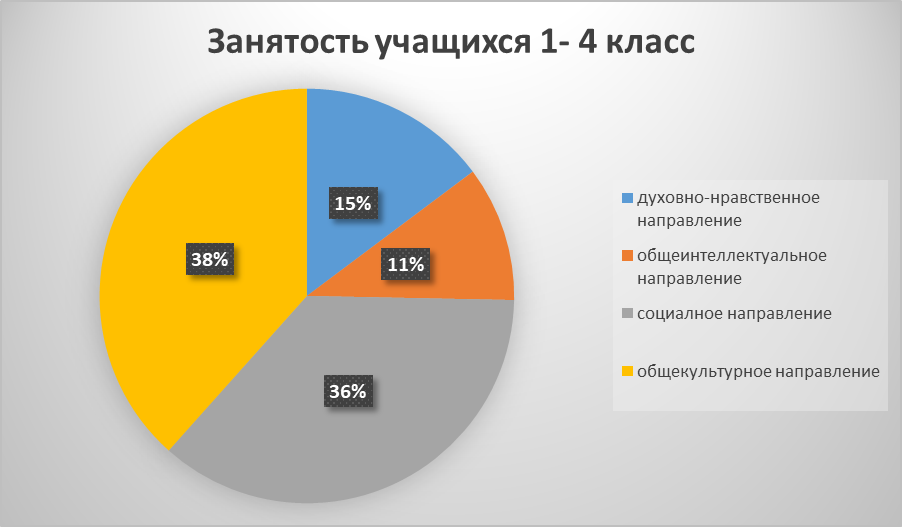 Внеурочная  деятельность  в 5-9 классахна 2021-2022 учебный годв рамках федерального государственного образовательного стандартаЗанятость учащихся 5 – 9 классовВо внеурочной деятельности на 2021 – 2022 учебный год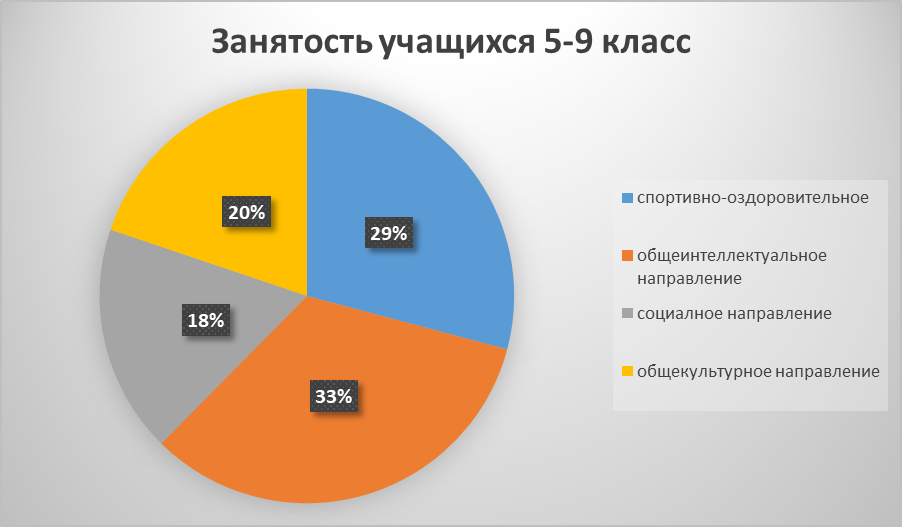 Внеурочная  деятельность  в 10-11 классахна 2021-2022 учебный годв рамках федерального государственного образовательного стандартаЗанятость учащихся 10 – 11 классовВо внеурочной деятельности на 2021 – 2022 учебный годПо итогам 2021-2022  учебного года   выполнение программ внеурочной деятельности  составило 100 %.На организацию дополнительного образования в школе выделено 18 часов, что составляет 10 кружков различный направлений:Руководителями кружков являются педагоги школы. В 2021/22 учебном году дополнительное образование организуется через кружки и спортивные секции:Баскетбол. Волейбол (группа 1, 2)Безопасность превыше всегоКомпьютерная графика (группа 1, 2)Моя малая РодинаОлимпийцы (группа 1, 2)Палитра родного края (группа 1, 2)Страна "Изобразилия" (группа 1, 2)Футбол (минифутбол) (группа 1, 2)Человек в мире профессий (группа 1, 2) Юный физик (группа 1, 2).                                                                                                                                   Работа кружков организуется и проводится в предметных кабинетах школы, в спортивном зале строго по графику, составленному на основании тарификационной ведомости и расписания уроков с учетом санитарно-гигиенических норм. В школе имеется утвержденный  директором график работы кружков и открытых мероприятий в рамках кружков, а также приказ об организации работы кружков и закреплении за руководителями. Имеется положение об организации работы кружков.Кружковой работой охвачено 300 из 302 учащихся школы 1-11 классов, что составляет 100 %. Сравнительная диаграмма занятостиУчащихся МБОУ: Лагутнинская СОШМониторинг участия воспитанников ДО и внеурочной деятельности, участвующих в творческих конкурсах, фестивалях, муниципального, регионального, международного уровняВ школе были созданы условия для развития познавательных интересов учащихся:пополнялся библиотечный фонд;читальный зал выдавал необходимую литературу на дом;ученики работали в сети Интернет в компьютерном классе, библиотеке или в кабинете по предмету;использовался культурный потенциал  г. Волгодонска,  ст. Романовской, п. Красный Яр (ребята посещали музеи, выставочные залы ) и других городов Ростовской обл. и России. Характеристика системы психолого-медико-социального сопровождения.     Коррекционно-развивающая работа в МБОУ: Лагутнинская СОШ  ориентирована на создание психолого-педагогических условий для целостного развития личности обучающихся, а также на решение конкретных проблем в обучении, поведении. Осуществляется в групповой и индивидуальной форме согласно расписанию коррекционных занятий педагога-психолога, социального педагога через реализацию коррекционно-развивающих программ, программ курсов внеурочной деятельности.        В школе работает один педагог-психолог,  функциональные обязанности по всем уровням  обучения с 1-11 классы.        Используется индивидуальный подход к каждому обучающемуся, с целью накопления всесторонней информации о различных аспектах его жизни, интересов и трудностей в обучении, на этом основании проводится профилактическая и коррекционно-развивающая работа с детьми, ведется консультативная и профилактическая работа с родителями и педагогами для поддержания успешного процесса становления личности каждого ребенка.Педагог-психолог образовательного учреждения: участвовал в создании развивающей, психологически комфортной среды;проводил обследования с целью контроля за ходом развития обучающихся;проводил необходимые психолого-педагогические измерения, обработку результатов, подготовку психологических заключений и рекомендаций;организовывал консультационную работу;оказывал помощь семье в налаживании микроклимата, в эффективном воспитании детей, в решении внутрисемейных конфликтов.            С целью своевременного  выявления  детей, имеющих отклонения в физическом, интеллектуальном и эмоциональном развитии, трудности в обучении и школьной адаптации в образовательном учреждении была организована работа психолого-медико-педагогической комиссии.Работа в течении учебного года велась  по следующим  направлениям:1.      диагностика;2.      коррекция и развитие;3.      просвещение и профилактика;4.      консультированиеВ рамках психолого-педагогического сопровождения школьников в процессе обучения проведены традиционные диагностические исследования в классах, с наиболее сложными периодами школьной жизни.          В  течении 2021- 2022 учебного   года   велось наблюдения во время урока и на переменах,  были проведены обследования на предмет адаптации  первоклассников к школе с целью получения необходимой информации о психолого-педагогическом статусе первоклассников для предупреждения и преодоления трудностей периода адаптации к школьному обучению. В последние годы существенно изменились приоритеты начального образования - на первый план выдвинулись цели развития личности ученика, формирование у младшего школьника умения учиться и достижение при этом высокого уровня знаний, умений и навыков. Реализация этих целей невозможна без точного знания учителем интеллектуальных и личностных особенностей каждого ученика. Это особенно важно на первом году обучения, когда в одном классе собираются дети с очень разным уровнем готовности к обучению в школе.        Готовность к школе определяется тремя взаимосвязанными компонентами: физической готовностью, т.е. состоянием здоровья и физическим развитием ребенка; интеллектуальной и личностной готовностью.       В ходе обследования была применена диагностика: «Домики» О.А. Ореховой, основанный на цветовом тесте Люшера (цель: проведение диагностики эмоциональной сферы ребенка в части высших эмоций социального генеза, анализ эмоционального отношения ребенка к школе). В обследовании приняло участие 52 обучающихся 1-х классов.        Тест «Домики» О.А. Ореховой, основанный на цветовом тесте Люшера,  направленный на диагностику эмоциональной сферы ребенка, выявил:      32 человека (77 %)  имеют  оптимальную работоспособность. Дети отличается бодростью, здоровой активностью, готовностью к энергозатратам. Нагрузки соответствуют возможностям. Образ жизни позволяет ребенку восстанавливать затраченную энергию;      5 человек (11 %)  имеют компенсируемое состояние усталости. Самовосстановление оптимальной работоспособности происходит за счет периодического снижения активности. Необходима оптимизация рабочего ритма, режима труда и отдыха;      2 человека (6%) имеют хроническое переутомление, истощение, низкую работоспособность. Нагрузки непосильны для детей.       У 2 обучающихся (6%) 1б класса- перевозбуждение. Чаще является результатом работы ребенка на пределе своих возможностей, что приводит к быстрому истощению. Требуется нормализация темпа деятельности, режима труда и отдыха, а иногда и снижение нагрузки.        На уроках имеют проблемы с чтением 30 человек (57%) большинство детей турецкой национальности (плохо разговаривают на русском языке), с   письмом 15 человек (28%), с математикой 12 человек (23%).              В ходе наблюдения за классом и бесед с классными руководителями, было выявлено, что есть дети имеющие проблемы: с вниманием, мелкой моторикой, навыками общения с одноклассниками. Таблица уровня адаптации учащихся 1 класса 1 класс     Рекомендации родителям:        1. Развивайте внутреннюю мотивацию детей: Предоставление свободы выбора Максимально снять внешний контроль Интерес и радость должны быть основными переживаниями школьника в процессе обучения При обучении необходимо учитывать запросы, интересы и устремления детей. Самый мощный стимул в обучении «Получилось!!!».  Отсутствие этого стимула, означает отсутствие смысла учебы. Нужно научить ребенка  разбираться  в том, что ему непонятно, начиная с малого. Одну большую задачу разбить на подзадачи так, чтобы ребенок смог самостоятельно их сделать. Если  ребенок, в каком то, виде деятельности достигнет мастерства, то внутренняя мотивация будет расти. Рост уверенности в себе, своих силах способствует усилению внутренней мотивации. 2. Показывайте ребенку, что его любят таким, каков он есть, а не его достижения.3. Нельзя никогда (даже в сердцах) говорить ребенку, что  он хуже других.4. Следует по возможности честно и терпеливо отвечать на  любые вопросы ребенка.5. Не стесняйтесь подчеркивать, что вы им гордитесь.6. Всегда говорите ребенку правду, даже когда вам это невыгодно.7. Оценивайте только поступки, а не самого ребенка.8. Не добивайтесь успеха силой. 9. Всегда выполняйте свои обещания, данные ребенку.10. Признавайте право ребенка на ошибки.11. Помните, ребенок относится к себе так,  как относятся к нему взрослые.12. Иногда попробуйте ставить себя на место своего ребенка, и тогда будет понятнее, как вести себя с ним.   В рамках мониторинга сформированности универсальных учебных действий у учащихся 1- ых классов проводилась диагностика уровня развития УУД.Цель исследования - проанализировать уровень сформированности  развития универсальных учебных действий, провести промежуточный анализ результатов.  Данные диагностического обследования позволили определить уровень сформированности таких показателей как:•	общая осведомленность ребенка, его словарного запаса;•	понимание количественных и качественных соотношений;•	логическое мышление;•	математические способности; Набор  диагностического обследования состоит из следующих методик:- экспресс диагностика  Медис (исследование уровня интеллектуального развития);- диагностика учебной мотивации;   В исследовании приняли участие 36 первоклассников. В основном результаты диагностики оценивались по трём уровням достижений: высокий, средний, низкий. Показатели готовности ребенка к школе приведены в таблицах ниже.Экспресс диагностика  МедисМетодика предназначена для определения уровня интеллектуального развития учащихся.Цель: диагностика общей осведомленности, словарного  запаса, логического мышления и математических способностей.Оцениваемые УУД: познавательные, логические универсальные учебные действия.Диагностика учебной мотивации Мониторинговые исследования позволили определить уровень сформированности таких показателей как:•	общая осведомленность ребенка, его словарного запаса;•	понимание количественных и качественных соотношений;•	логическое мышление;•	математические способности;• учебную мотивацию.Познавательные УУД,  логические универсальные учебные действия.Задания МЭДИС были представлены в виде рисунков, что позволило тестировать детей независимо от их умения читать. При выполнении заданий от ребенка требовалось лишь выбрать правильный ответ.Общая осведомлённость – уровень относительно простых знаний у большинства первоклассников находится на среднем уровне (59% учащихся).  Высокий уровень составил 38%.  Низкий уровень составил - 10% .Понимание качественных и количественных соотношений на высоком уровне  у 8% учащихся,  на среднем уровне составило -40%, затруднено у 52%                  Логическое мышление у учащихся  на высоком уровне   составило – 13%, средний уровень – 29%, низкий – 48% Уровень математических способностей первоклассников находится на высоком уровне у 25%, на среднем  у 45%, на низком у 30% .Таким образом, наблюдается отрицательная  динамика в развитии математических способностей учащихся 1-х классов.Общий уровень обученности по совокупности всех четырёх показателей у большинства находится на низком уровне  (62%),  высокий уровень – 13%, средний уровень составляют 25% учащихся.  Вывод: исходя из данных стартовой диагностики, не благоприятный прогноз обучаемости. Диагностика учебной мотивации. Результаты диагностики показывают, 32% первоклассников имеют высокий уровень учебной мотивации. У 43% первоклассников учебная мотивация на среднем уровне, что является нормой для данного возраста. У 25% первоклассников учебная мотивация на низком  уровне. Эти ребята очень подвижны, не сдержанны, быстро переключаются с одного вида деятельности на другой, часто не доводят начатое дело до конца. Они не склонны анализировать результаты своих действий и поступков, пытаются решать любые, в том числе весьма сложные, задачи с «налета». Они не осознают своих неудач. Эти дети склоны к демонстративности и доминированию.  Рекомендации:1. Педагогам следует обратить внимание на учащихся, чьи показатели имеют низкий уровень развития. В основном это понимания качественных, количественных соотношений (операции сравнения), логическое мышление.2. Использовать методы и приемы,  развивающие познавательные процессы детей, повышающие мотивацию к учебному процессу. 3. Развивать кругозор учащихся не только через систему уроков, но и через     систему воспитательных мероприятий.4. Применять методики развивающие произвольность психических функций и гармонизирующие эмоционально - волевую сферу, поведенческие реакции: снижение уровня тревожности, гиперактивности, утомляемости.Для диагностических исследований были использованы с методики:	- для обследования пятиклассников на этапе адаптации:     Методика диагностики уровня школьной тревожности Филлипса;   Диагностика структуры учебной мотивации школьника. Анкета «Мнение об учебе в школе».  Тест на определение самооценки у подростков по методике Р.А. Овчаровой.      Количество обследуемых  учащийся 33 человека, что составляет 100% от общего числа уч-ся.   Исследование проводилось в форме группового исследования, в процессе которого применялись следующие психологические диагностики:В 5-х :   По данным результата обследования учащихся 5-х классов были получены следующие результаты:Изучение уровня  тревожности (общего внутреннего эмоционального состояния школьника)Изучение учебной мотивации школьника показали: Изучение самооценки у подростков:В ходе анкетирования  5-х классов было выявлено, что учащиеся испытывают определенные трудности при переходе в среднее звено по следующим предметам, а именно трудности в освоении нового материала на уроке,  в самоорганизации на уроке, трудности  в привыкании к новому составу учителей: английский язык 8 человек (24%), география 11 человек (33%), история 12 человек (36%), математика 7 человека (21%), обществознание 5 человека (15%), физическая культура 4 человека (12%), биология 2 человека (6%). Указали на отсутствие трудностей в обучении 25 % учащихся в 5-х классах. Полученные данные по всем изученным критериям помогли сделать следующий вывод об адаптации учащихся 5-х классов на конец учебного года:          Анализ полученных результатов свидетельствует о том, что процесс адаптации, в основном, проходит в пределах нормы.          Психологический анализ уроков показал, что эмоциональная обстановка на уроках благоприятная. Учителя-предметники весьма доброжелательны по отношению к учащимся, поддерживают в случаях затруднений (задают наводящие вопросы, помогают вспомнить правило или определение). Педагоги учитывают возрастные и индивидуальные особенности учащихся путем подбора и дифференциации заданий, разнообразят виды деятельности.          Данные результаты подтверждаются и результатами анкетирования родителей. По словам родителей, учащиеся стали более самостоятельными и ответственными, в школу ходят с хорошим настроением, уверенными в себе. На вопросы: сколько времени затрачивает ребенок на выполнение домашнего задания,  ответили   от 1часа  до 2 часов 42% 14 обучающихся, до 1 часа 15% 5 обучающихся, 3 часа и более 18% 6 учеников;  при подготовке домашних заданий постоянно прибегают к помощи родителей 5 обучающихся (15%), самостоятельно 10 обучающихся (30%), самостоятельно с частичной помощью родителей 10 обучающихся (30%);  легко ли ребенок усваивает программный материал, 76% ответили положительно, остальные 34% ответили что детям  не все удается сразу понять, не внимательные, сложная программа, не достаточное объяснение материала, отсутствие внимания. Эти данные свидетельствуют о наличии случаев дезадаптации среди пятиклассников. При этом следует отметить, что в течении учебного года большая часть учащихся испытывает беспокойство и тревогу за будущее, что, в принципе, является нормой для переходного периода.            В ноябре педагогом-психологом  МБОУ : Лагутнинская СОШ, Шелонцевой О.В.   велись наблюдение за обучающимися  10-го класса,  были проведены диагностические обследования с целью выявления у учащихся уровня адаптации к обучению.            Количество обследуемых  учащийся 9 человек, что составляет 100% от общего числа уч-ся;    Исследование проводилось в форме группового исследования, в процессе которого применялись следующие психологические диагностики:В 10-ом : 1.     Методика диагностики уровня школьной тревожности Филлипса;2.     Диагностика учебной	 мотивации школьника.По данным результата обследования учащихся 10-го класса были получены следующие результаты:Изучение уровня  тревожности (общего внутреннего эмоционального состояния школьника)Изучение учебной мотивации школьника показали: Профориентационные мероприятия :                  С 22.11.2021-26.11.2021 г. прошла неделя профориентационной декады цель которой – сформировать ответственное отношение у учащихся к выбору профессии через расширение границ самопознания и получение информации о мире профессий и их особенностей; активизировать процесс формирования психологической готовности учащихся к профессиональному самоопределению.              В рамках недели профориентации педагог-психолог Шелонцева О.В. провела диагностические исследования с учащихся 7–9 х классов с целью определения типа личности и профессиональной направленности учащихся.              Для учащихся школы были проведены уроки  по профориентации «Все профессии важны…», где детям были представлены презентации профессиональных и высших учебных заведений от ГБПОУ РО «Волгодонский техникум энергетики и транспорта»,  ФГБОУ  «Донской государственный технический университет» и видеоролик. Учащиеся получили буклеты об учреждениях г. Волгодонска. Проинформированы о том,  какие профессии будут востребованы до 2030г. в Ростовской области.         Обучающиеся 8-9 классов приняли участие  в профориентационной акции  в рамках профориентационной декады – конкурс плакатов (баннеров) «Я в рабочие пойду».           Учащиеся 1-4 классов приняли участие в конкурсе рисунков «Все профессии важны».                    Учащиеся   5-7 классов приняли участие в конкурсе сочинений «Моя мечта о будущей профессии».               Профориентационная работа занимает важное место в деятельности нашего образовательного учреждения, так как она связывает систему образования с экономической системой страны, потребности обучающихся с их будущим, поэтому педагоги школы и в дальнейшем будут работать над решением профессионального самоопределения обучающихся.          В целом Неделя профориентации прошла успешно и принесла положительные результаты, помогла многим обучающимся найти ответы на интересующие их вопросы по профессиональному самоопределению, узнать новое о мире профессий, о популярных и не очень на сегодняшний день видах труда, о сложностях, которые таят в себе многие профессии.         В течение учебного года обучающиеся участвовали во всероссийских открытых уроках профнавигации в режиме интернет - трансляции на портале Проектория. Проводился кружок по программе курса предпрофильной подготовки 9-х классов «Человек в мире профессии».             С 14.03.2022 по 18.03.2022 в школе прошла Неделя профориентации «Сделай свой выбор», цель которой – сформировать ответственное отношение у учащихся к выбору профессии через расширение границ самопознания и получение информации о мире профессий и их особенностей; активизировать процесс формирования психологической готовности учащихся к профессиональному самоопределению.              В рамках недели профориентации педагогом-психологом Шелонцева О.В. организовано и проведено профориентационное анкетирование и тестирование учащихся 8-10 х классов с целью выявления выбора профессии и учебного заведения.              Для учащихся школы были проведены уроки  по профориентации «Сделай свой выбор», где детям были представлены презентации и видео ролики профессиональных средних и высших учебных заведений от ГБПОУ РО «Волгодонский техникум энергетики и транспорта»,  ФГБОУ  «Донской государственный технический университет», ГБПОУ РО «Волгодонской медицинский колледж»Для обучающихся 9-11 классов была организованна поездка в ВИТИ НИЯУ МИФИ, программа мероприятий была интересной и насыщенной, учащимся продемонстрировали интерактивный стенд, стилизированный под Блочный щит управления (БЩУ) энергоблокам АЭС, на кафедре атомной энергетики для детей организовали виртуальную экскурсию на АЭС, на кафедре машиностроения и прикладной механики учащиеся приняли участие в мастер-классе по программированию систем ЧПУ, так же дети посетили: сварочную мастерскую, им выпала возможность  попробовать себя в мастер-классе по сварке, электромонтажную мастерскую, ребятам была предложена схема по сборке электронно-механической конструкции «Умный дом», на кафедре экономики и социально-гуманитарных дисциплин дети разделились по группам, каждой группе дали задание  по разработке интеллект-карты модели нового бизнеса. В конце мероприятия состоялась встреча с руководством и ответственным секретарем приемной комиссии.        В целом Неделя профориентации прошла успешно и принесла положительные результаты, помогла многим обучающимся найти ответы на интересующие их вопросы по профессиональному самоопределению.       Проведены: Обучающиеся прошли тест Е.А. Климова «Дифференциально-диагностический опросник». ДДОЭта методика предназначена для отбора на различные типы профессий в соответствии с классификацией типов профессий. Со школьниками проведена   игра «Алфавит» на знание названий известных профессий. Урок занятости прошел  в теплой и дружеской обстановке. Обучающиеся с интересом приняли участие во всех мероприятиях и сами увидеть свои результаты, подсчитав их.- 16.02.2022г. выявление акцентуаций характера выпускников в ходе подготовки к участию в ОГЭ   9 классы, ЕГЭ- 11 класс – «Психологическая готовность к ОГЭ/ЕГЭ» (источник: Чибисова М.Ю. Психологическая готовность к ЕГЭ. Работа с учащимися, педагогами, родителями. – М.: Генезис, 2009.-184-(Психолог в школе) . Анкета имеет ориентировочный характер и позволяет оценить готовность к экзаменам глазами самих выпускников. Она затрагивает такие составляющие, как1.способность к самоорганизации (познавательный компонент),2.уровень тревоги (личностный компонент)3. знакомство с процедурой экзамена (процессуальный компонент).Выборку участников исследования составили 25 выпускников 9-х классов, 5 выпускников 11 класса. Неудачи на ОГЭ/ЕГЭ могут быть вызваны различными причинами: психологической неготовностью, отсутствием собственной индивидуальной стратегии деятельности во время экзамена, низким уровнем притязаний, незнания процедуры проведения ОГЭ, низким уровнем предметных знаний.В связи с этим для определения уровня психолого-педагогической готовности обучающихся 9-х,11 классов были определены следующие показатели:    -  Психологическое состояние;    -  Наличие собственной индивидуальной стратегии деятельности во время экзамена;    -  Знания процедуры проведения ОГЭ/ЕГЭ ;     - Уровень предметных знаний.Анализ полученных в ходе исследования данных позволил определить категории учащихся с разными уровнями готовности к сдаче ОГЭ. С учетом всех параметров психолого-педагогической готовности обучающихся к сдаче ОГЭ/ЕГЭ в 2022 году определены следующие группы выпускников:Знакомство с процедурой экзамена 9-х, 11 классов: - Высокий уровень  9 классы  22 человека  88%, 11 класс 5 человек  100%- Средний уровень  9 классы  3  человека  12%Уровень тревоги (личностный компонент):  - на вопрос «Я волнуюсь, когда думаю о предстоящем экзамене»: 9, 11 классы высокий уровень  тревожности имеют  19 человек, что составило 63% учащихся, средний уровень   10 человек 34%, низкий уровень    1 человек 3%; - на вопрос «Я знаю, как можно успокоится в трудной ситуации»: 9,11 классы высокий уровень имеют 25 человек, что составило 83% учащихся, средний уровень 4 человека 14%, низкий уровень 1 человек 3%; - на вопрос «Думаю, что смогу справится с тревогой на экзамене»: 9,11 классы высокий уровень  имеют 28 человек 94% учащихся, средний уровень 1 человек 3%, низкий уровень 1  человек 3%;Владение навыками самоконтроля, самоорганизации: - Высокий уровень    9 классы 18 человек 72%, 11 класс 5  человек 100%- Средний уровень    9 классы 7 человек  28%В целях повышения психолого-педагогической готовности выпускников необходимо:1. Классным руководителям, учителям - предметникам провести      дополнительную работу по осведомлённости учащихся о       процедуре проведения ОГЭ ;Продолжить работу по программе «Психологическое сопровождение учащихся в период подготовки и сдачи ГИА»Педагогу-психологу систематически готовить сообщения для учителей, классных руководителей по психолого-педагогическому сопровождению учащихся 9 классов в период подготовки и проведения экзаменов.Включать элементы занятий по психологической поддержке (конструирование ситуаций, приближенных к экзамену: «Вы накануне экзамена, во время экзамена, после экзамена»)Вывод: Прежде всего стрессовой является сама ситуация экзамена.Стресс на экзамене обусловлен тем, что эта процедура напрямую связана с самооценкой подростка: насколько я действительно умен, насколько могу справиться с предложенными мне заданиями? Дефицит времени значительно повышает тревогу ученика, у него появляется страх «не успеть». Поэтому преодоление личностных трудностей прежде всего должно быть направлено на снижение тревоги.Как подготовиться психологически
— Начинай готовиться к экзаменам заранее, понемногу, по частям, сохраняя спокойствие. 
— Если очень трудно собраться с силами и с мыслями, постарайся запомнить сначала самое легкое, а потом переходи к изучению трудного материала.
— Ежедневно выполняй упражнения, способствующие снятию внутреннего напряжения, усталости, достижению расслабления.Профилактическое направление (дети «группы риска»): профилактическая работа в данном направлении велась по следующим направлениям-  диагностическая, проведение классных часов, беседы с детьми и их родителями:  С целью воспитания правовой культуры школьников 11 и 14  октября 2021г. в 7-х и 8-х классах педагогом-психологом школы проведены классные часы «Подросток и закон».Задачей данного мероприятия научить учащихся различать понятия шалость, злонамеренный поступок, проступок, преступление; закрепить знания о правах и ответственности подростка; формировать осознанный выбор модели поведения с учётом знаний об ответственности подростка за те или иные поступки.            С 29.11.2021г. по 20.12.2021г.  с подростками поводились  индивидуальные коррекционно-развивающие занятия по нормализации эмоционально-волевой сферы,   способствующие  формированию адекватной самооценки, проявляющиеся в положительном отношении подростка к собственной личности, принятии себя и составляет основу формирования таких позитивных качеств личности, как уверенность в себе, самоуважение, самокритичность.Цель программы – восстановление  эмоционально-волевой сферы подростка в связи с трагическими событиями.Программа направлена на решение следующих задач:формирование у подростка положительного « образа – Я»; формирование адекватной самооценки подростка; сформировать  понимание и опознавание своего эмоционального состояния; обучение навыкам самоконтроля; развитие эмпатии, ответственности, толерантности.Программа рассчитана на 10 занятий, периодичностью 1 раз в неделю. Занятия проводятся в индивидуальной форме.06.12.2021г. педагогом-психологом школы  проведен классный час «Безопасный интернет» советы психолога по профилактике компьютерной зависимости для учащихся 6 класса. Цель классного часа:  познакомить учащихся с опасностями, которые подстерегают их в Интернете, и помочь избежать этих опасностей. Углубить представление учащихся о влиянии компьютера  на детей, ознакомить с признаками зависимости от компьютера, воспитывать уважение к собственному здоровью. -    в 8 классах проведена  диагностика самооценки психических состояний Айзенка. Опросник Г. Айзенка включает описание различных психических состояний, наличие которых у себя испытуемый должен подтвердить или опровергнуть. Опросник дает возможность определить уровень тревожности, фрустрации, агрессии и ригидности. Справка по результатам психодиагностического исследования(Тест самооценки психических состояний Айзенка)Результаты диагностики показали следующие результаты: Тревожность – индивидуальная психическая особенность, проявляющаяся в склонности человека к частым и интенсивным переживаниям состояния тревоги, а также в низком пороге его возникновения. Здесь тревога выступает как переживание эмоционального дискомфорта, связанное с ожиданием неблагополучия, с предчувствием грозящей или кажущейся таковой опасности.Фрустрация – психическое состояние, вызванное неуспехом в удовлетворении потребности, желания. Проявляется в отрицательных переживаниях: разочаровании, раздражении, тревоге, отчаянии и т. п.Агрессивность – не вызванная объективными обстоятельствами неспровоцированная враждебность человека по отношению к людям и окружающему миру. Проявляется в тенденции нападать, причинять неприятности, наносить вред людям, животным, окружающему миру. Иногда проявляется в форме демонстрации превосходства в силе по отношению к другому человеку или иному социальному объекту.Ригидность – затрудненность (вплоть до полной неспособности) в изменении намеченной субъектом программы деятельности в условиях, объективно требующих ее перестройки. Противоположное по значению свойство личности – пластичность.-   беседы по профилактике самовольных уходов из дома без предупреждения и разрешения, об  ответственность за совершение правонарушения. О здоровом образе жизни, профилактика курения, алкоголя, наркомании (памятка о ЗОЖ). - 13.10.2021г.  проводилась диагностика мотивации учения и эмоционального отношения к учению. - 15.11.2021г., 13.12.2021г.,  17.01.2022г.  «Познай себя» беседы с подростком о его планах на будущее, жизненных целях и путях их достижения, о правовом поле ребенка, ответственности за совершение правонарушения, о здоровом образе жизни (памятка ЗОЖ), о вреде курения и употреблении спиртных напитков, об ответственности за нахождение в вечернее время на улице (после 22:00), «Безопасный  интернет». проведены следующие мероприятия для предупреждения возникновения явлений дезадаптации учащихся, формирование и сохранение психологического здоровья, коммуникативных навыков: - профилактика правонарушений – классный час «Я и закон» для учащихся 7 классов, классный час «Подросток и закон» для учащихся 8 классов. - профилактика суицида среди подростков- классные часы в 9-10 классы «Я в ответе за свою жизнь», «Ценность жизни». - профилактика табакокурения, алкоголизма и наркомании- классные часы 5-7 классы «Курить или жить?», «Мир без вредных привычек». 8-10 классы «Здоровый образ жизни», беседа «Алкоголизм- семейная болезнь». Психологическое просвещение: проведены родительские собрания-   по адаптации учащихся 5 классов «Успеваемость, поведение».  Профилактика суицида: В соответствии с планом учебно-воспитательной работы по профилактике суицида в 2021-2022 учебном году  была проведена работа по выявлению факторов риска суицидального поведения обучающихся (заполнение «Таблицы факторов риска развития кризисных состояний и наличия суицидальных знаков у обучающихся»). 
 	Цель: раннее выявление признаков социального неблагополучия детей, и выработка неотложных мер по предупреждению случаев совершения суицидов среди несовершеннолетних. Характеристика внутришкольной системы оценки качества.Процедура оценки качества образования включает в себя следующие объекты:Образовательная среда:контингент обучающихся, его дифференциация;кадровое (педагогическое) обеспечение;родители (образовательный, социальный, культурный уровень).Образовательный процесс:сведения по выполнению всеобуча;анализ стартового, промежуточного и итогового контроля за уровнем учебных достижений обучающихся;формирование УУД младших школьников;образовательные технологии, используемые педагогами;образовательные программы;дополнительные образовательные программы;учебные планы;рабочие программы.Воспитательная система:воспитательные программы;  работа кружков, клубов, спортивных секций; профилактическая работа;участие в конкурсах различного уровня;взаимодействие с окружающим социумом;состояние здоровья и психического развития обучающихся.Дополнительное образование:охват обучающихся дополнительным образованием;направления дополнительного образования;удовлетворенность родителей содержанием дополнительного образования.Ученик:степень адаптации в переходные периоды;уровень учебных достижений, анализ качества знаний учащихся;уровень воспитанности обучающихся;степень удовлетворения образовательных запросов обучающихся; учебные и внеучебные достижения учащихся.Педагог:уровень профессиональной компетентности (результаты аттестации и повышения квалификации);образовательные технологии, используемые педагогами.Условия осуществления образовательной деятельности:программно-методическое сопровождение учебного процесса;материально-техническое обеспечение;выполнение санитарных норм и правил организации образовательного процесса.Основные методы сбора данных: наблюдение, опрос, тестирование. На основании мониторинга фиксируется состояние качества системы образования    МБОУ: Лагутнинская СОШ, прогнозируется ее развитие. УСЛОВИЯ ОСУЩЕСТВЛЕНИЯ ОБРАЗОВАТЕЛЬНОГО ПРОЦЕССАРежим работы     Календарный график на 2021-2022 учебный год обеспечивал эффективность работы общеобразовательной организации, оптимальные условия для всех участников образовательных отношений, учитывает полный годовой объём учебных часов  определённый учебным планом.В структуре календарного графика работы школы определены сроки учебного  и  каникулярного времени. Для профилактики переутомления обучающихся в календарном графике предусмотрено равномерное распределение периодов учебного времени и каникул.     Образовательная  организация работала по режиму пятидневной учебной недели. Режим учебных занятий – 2-е смены.Семнадцать классов занимались в первую смену, два  класса — во вторую. Начало занятий для первой смены — 8 часов 00 минут, для второй смены – 13 часов 10 минут. До начала занятий проводилась  зарядка : для первой смены – 750 _ 800 , для второй  смены — 1300 – 1310.Начало учебного года: 1 сентября 2021 годаОкончание учебного года: 1-4, 5 – 8,10 классов – 27 мая 2022 года9, 11 классы – 20 мая 2022 годаПродолжительность учебного года для учащихся, обучающихся в соответствии с ФГОС НОО, ФГОС ООО, БУП-2004:Продолжительность учебных четвертейПродолжительность каникулРежим работы школы в течение учебного года Средняя наполняемость классов.В текущем учебном году в образовательной  организации  обучалось 302 обучающихся, было сформировано 19 классов-комплектов:Средняя наполняемость классов по школе составила  15,9 человек.Учебно-материальная база, благоустройство и оснащенность. Условия для занятия физкультурой и спортомВ каждом классе установлен  комплект мультимедийного оборудования (компьютер, подвесной проектор, экран, в двух классах имеются интерактивные доски).Для осуществления образовательного процесса на уроках физической культуры использовался следующий спортивный инвентарь: спортивные маты, снаряд «Конь», снаряд «Козел», шведская стенка, скакалки, мячи (баскетбольные, волейбольные, футбольные, ручной мяч), гранаты, гимнастические палки и скамейки,  баскетбольные щиты, теннисный стол, силовой тренажер, велотренажеры, беговые дорожки, настенные брусья, различные игры: шахматы, шашки, городки, бадминтон.Для всех обучающихся образовательной  организации   доступно горячее питание, которое осуществлялось  в столовой. Пищеблок имеет следующее    оборудование: рабочие столы, стеллажи, конвекционная печь, пароконвектомат, картофелечистка, овощерезка, планетарный миксер, посудомоечная машина. Установлены дополнительные рукомойники и электрические сушилки для рук.IT-инфраструктура образовательной организацииОсновной целью информатизации образовательного учреждения является создание единого информационно-образовательного пространства, которое включает в себя совокупность технических, программных, телекоммуникационных и методических средств, позволяющих применять в образовательном процессе новые информационные технологии и осуществлять сбор, хранение и обработку данных системы образования. Единое информационно-образовательное пространство осуществляет поддержку образовательного процесса и автоматизацию управленческой деятельности, обеспечивает повышение качества образования и строится на основе развития ИКТ-компетентности администрации, учителей и учащихся. Основными участниками и пользователями единого информационно-образовательного пространства являются педагоги, ученики и их родители, администрация ОУ.Коммуникативная информационно-образовательная среда на уровне ОУ предполагает открытое движение потоков информации между всеми участниками образовательного процесса, а также обмен информацией с другими образовательными учреждениями.Для реализации учебных программ педагогами используются педагогические программные средства, предназначенные для частичной или полной автоматизации процесса обучения с помощью применения компьютерной техники. Сюда относятся электронные учебники (уроки), компьютерные тренажеры, компьютерные тесты, справочные системы, демонстрационные программы, моделирующие программы, программы генерации индивидуальных заданий.Для организации электронного обучения в образовательной организации внедрена система «1С: Образование 5. Школа», позволяющая создавать интерактивные страницы для разных этапов урока, использовать как готовые ресурсы к каждой теме или параграфу, так и конструировать свои собственные материалы.Сведения о доступе к информационным системам и информационно-телекоммуникационным сетямВ образовательном учреждении имеется подключение к сети Интернет со скоростью подключения до 8192 кбит/сек. В ОО имеется единая вычислительная сеть. Количество серверов – 2. Количество локальных сетей в образовательном учреждении – 1. Количество единиц компьютеров, с которых имеется доступ к сети Internet – 31.Количество единиц IBM PC-совместимых компьютеров – 31. Количество единиц компьютеров, задействованных в учебном процессе, – 20. Количество компьютерных классов – 2, из них мобильных компьютерных классов – 2. Количество учебных кабинетов, оборудованных мультимедийными проекторами – 12. Количество интерактивных досок – 2. Локальная сеть охватывает все подразделения образовательного учреждения и подключена к сети Интернет.Сотрудникам и обучающимся предоставляются следующие сервисы:подключение к локальной сети и сети Интернет; выделение ip-адреса; установка и настройка программного обеспечения; диагностика и устранение неполадок; получение адреса электронной почты в домене lsoh.ru;размещение информации на официальном сайте образовательного учреждения.Условия для досуговой деятельности и дополнительного образованияУсловия для обучения учащихся с ограниченными возможностями здоровья.С целью предоставления  адекватных образовательных условий детям с ограниченными возможностями здоровья на основании заключения медико-психологической комиссии, заключения ВК, заявления родителей (законных представителей) обучающимся в 2021-2022 учебном году было организованно  интегрированное обучение:     Для организации образовательного процесса для детей  с ОВЗ разработаны индивидуальные образовательные маршруты, психолого-педагогическое сопровождение. Заключены договоры с ГКОУ РО школой-интернатом №14 г. Волгодонска.Начало и продолжительность учебного года и каникул разработаны  в соответствии со сроками, действующими для  ОУ. Учебный план МБОУ: Лагутнинская СОШ для обучающихся по адаптированным  общеобразовательным программам для обучающихся с умственной отсталостью ( с интеллектуальными нарушениями) разработан на основе федеральных нормативно-правовых документов: Федеральный закон от 29.12.2012 N 273-ФЗ (ред. от 23.07.2013) "Об образовании в Российской Федерации";Постановления Главного государственного санитарного врача Российской Федерации от 10 июля 2015 г. N 26 «Об утверждении САНПИН 2.4.2.3286 - 15 "Санитарно – эпидемиологические требования к условиям и организации обучения и воспитания в организациях, осуществляющих образовательную деятельность по адаптированным общеобразовательным программам для обучающихся с ограниченными возможностями здоровья»;Методические рекомендации для организации обучения  учащихся по программе специальных (коррекционных) школ VIII вида в общеобразовательном учреждении;Приказ министерства образования Российской федерации от 10.04.2002 года № 29/2065-п «Об утверждении учебных планов специальных (коррекционных) общеобразовательных учреждений для обучающихся, воспитанников с отклонениями в развитии»;Приказ Минобрнауки России от 19.12.2014 № 1598 «Об утверждении федерального государственного образовательного стандарта начального общего образования обучающихся с ограниченными возможностями здоровья»;Программы специальных (коррекционных) образовательных учреждений VIII вида. 5 – 9 класс. Под редакцией В. В. Воронковой, И. М. Бгажнокова.Учебный план начального образования, обеспечивает преемственность в формировании умений и навыков, дает возможность для решения основных коррекционно-воспитательных задач, создавая максимально благоприятные условия для развития личности ребенка с учетом индивидуальных возможностей. При составлении учебного плана для обучающихся 6-го класса, на домашнем обучении по адаптированой  программе с умственной отсталостью (с интеллектуальными нарушениями)  учтены возможности и условия образовательного учреждения.  Начало и продолжительность учебного года и каникул  в соответствии со сроками, действующими для ОУ.    Предметная область «Язык и речевая практика». Учебный предмет «Речь и альтернативная коммуникация» изучается в количестве 2 часов. Основные задачи: Развитие речи как средства общения в контексте познания окружающего мира и личного опыта ребенка. Понимание обращенной речи и смысла доступных невербальных графических знаков (рисунков, фотографий, пиктограмм и др.).  Овладение умением вступать в контакт, поддерживать и завершать его, используя традиционные языковые (вербальные) и альтернативные средства коммуникации, соблюдая общепринятые правила общения. Умение пользоваться доступными средствами коммуникации в практике экспрессивной и импрессивной речи для решения соответствующих возрасту житейских задач. Обучение глобальному чтению в доступных ребенку пределах, формирование навыка понимания смысла узнаваемого слова; копирование с образца отдельных букв, слогов или слов; развитие предпосылок к осмысленному чтению и письму.    Предметная область «Математика». На учебный предмет «Математические представления» отведено 1 час. Основные задачи: Формирование элементарных математических представлений о форме, величине, количественных (дочисловых), пространственных, временных представлениях. Формирование представлений о количестве, числе, знакомство с цифрами.   Предметная область «Естествознание». На учебные предметы «Окружающий природный мир», «Окружающий социальный мир», «Человек»  отведено по 1 часу. Основные задачи реализации  содержания предметной области  «Естествознание»:  Формирование представлений о явлениях и объектах живой природы, смене времен года и соответствующих сезонных изменениях в природе.    Формирование первоначальных представлений о мире, созданном человеком: о доме, школе, о расположенных в них и рядом объектах, о транспорте и т.д. Усвоение правил безопасного поведения в помещении. Накопление положительного опыта сотрудничества.   Предметная область «Искусство». На учебные предметы: «Музыка и движение» отведенно 2 часа, «Изобразительная деятельность»  отведен  1 час. Основные задачи реализации содержания учебного предмета «Музыка и движение». Развитие слуховых и двигательных восприятий, танцевальных, певческих умений, эмоциональное обогащение опыта в процессе музыкальных занятий, игр. «Изобразительная деятельность» (лепка, рисование, аппликация). Освоение доступных средств изобразительной деятельности: лепка, рисование, аппликация; использование различных изобразительных технологий. Развитие способности к совместной и самостоятельной изобразительной деятельности. На часы самостоятельной работы обучающейся отведено 10 часов.  При составлении учебного плана для обучающихся  в классах возрастной нормы по программам специальных (коррекционных) образовательных учреждений VIII вида  для обучающихся с умственной отсталостью ( с интеллектуальными нарушениями, вариант 1)   учтены возможности и условия образовательного учреждения.  Начало и продолжительность учебного года и каникул  в соответствии со сроками, действующими для ОУ. За основу взят первый вариант Базисного учебного плана специальных (коррекционных) образовательных учреждений VIII вида. Исходя из основной цели обучения по специальной (коррекционной) программе, общеобразовательная и трудовая подготовка обучающихся  направлена на коррекцию познавательной деятельности, формирование положительных личностных качеств, социальную адаптацию и реабилитацию.   Учебный план для обучающейся 9 класса включает общеобразовательные предметы, содержание которых приспособлено к возможностям детей с нарушением интеллекта, коррекционные предметы, а также индивидуальные  коррекционные занятия. На изучение обязательных учебных предметов отведено 28 часов.Образовательная область «Язык и речевая практика» включает изучение следующих учебных предметов «Чтение и развитие речи» и «Письмо и развитие речи» по 4 часа. Учебный предмет «Письмо и развитие речи». Формирование  навыков чтения и письма в процессе овладения грамотой. Формирование элементарных представлений о русском  языке как средстве общения и источнике получения знаний. Использование письменной коммуникации для решения практико-ориенти-рованных задач. Учебный предмет «Чтение и развитие речи». Осознание значения чтения для решения социально значимых задач, развития познавательных интересов, воспитания чувства прекрасного, элементарных этических представлений, понятий, чувства долга и правильных жизненных позиций. Формирование и развитие техники чтения, осознанного чтения доступных по содержанию и возрасту литературных текстов. Формирование коммуникативных навыков в процессе чтения литературных произведений.На учебный предмет «Математика» отведенно 6 часов. Учебный предмет  «Математика» представлена элементарной математикой и в ее структуре – геометрическими понятиями. Математика имеет выраженную практическую направленность с целью обеспечения жизненно важных умений обучающихся по ведению домашнего хозяйства, их деятельности в доступных профилях по труду. Овладение началами математики (понятием числа, вычислениями, решением арифметических задач и др.). Овладение способностью пользоваться математическими знаниями при решении соответствующих возрасту житейских задач (ориентироваться и использовать меры измерения пространства, времени, температуры и др. В различных видах практической деятельности). Развитие способности использовать некоторые математические знания в жизни. Математика вносит существенный вклад в развитие и коррекцию мышления и речи, она значительно продвигает большую часть обучающихся на пути освоения ими элементов логического мышления. Геометрический материал занимает важное место в изучении математики. Учащиеся учатся распознавать геометрические фигуры, тела на моделях, рисунках, чертежах. Знакомятся со свойствами фигур, овладевают элементарными графическими умениями, приемами применения измерительных и чертежных инструментов.Образовательная область «Общественно-научные предметы» включает изучение учебного предмета «География» 2 часа.Изучение учебного предмета «География» имеет большое значение для всестороннего развития учащихся со сниженной мотивацией к познанию. Изучение географии нашей страны и материков расширяет кругозор детей об окружающем мире, позволяет увидеть природные и социально-экономические явления и процессы во взаимосвязи. Познание мира предполагает изучение системы взаимосвязанных дисциплин, обеспечивающих преемственность содержания. Курс географии имеет много смежных тем с биологией, историей, русским языком, чтением (литературным чтением), математикой, изобразительным искусством,  основами социальной жизни и другими предметами, а также предусматривает опору на знания, полученные в курсах «Мир природы и человека» и «Природоведение», входящих в предметную область «Естествознание». Образовательная область «Естественно- научные предметы» включает изучение учебного предмета «Биология» 2 часа.В процессе занятий по этим предметам осуществляется всестороннее развитие, обучение и воспитание детей – сенсорное, умственное, эстетическое, нравственное, трудовое.Учебный предмет «Физическая культура» изучается в объеме 3-х часов.На изучение учебного предмета «Технология» отведенно 6 часов, дает возможность обучающимся овладеть элементарными приемами труда, формирует у них общетрудовые умения и навыки, самостоятельность, положительную мотивацию в трудовой деятельности.Коррекционные курсы отведены на:-  индивидуальные (дополнительные) занятия по общеобразовательным курсам -1 час;-  индивидуальное занятие с психологом по развитию психомоторики и сенсорных процессов - 1 час;- Социально-бытовая ориентировка (ОСБ) - 1 час.    В 2021-2022 учебном году два  школьника  с ЗПР (на уровне ООО)  обучались находясь в среде сверстников, не имеющих ограничений по возможностям                  здоровья.     Учебные предметы учебного плана соответствуют содержанию обучения в образовательной школе. Учебный план состоит из двух частей: инвариантной и вариативной. В инвариантной части полностью реализуются государственные общеобразовательные программы, что обеспечивает единство образовательного пространства РФ, гарантирует овладение выпускниками ОО необходимым минимумом знаний, умений и навыков и обеспечивает возможность продолжить обучение в средних специальных и профессиональных учебных заведениях. Вариативная часть учебного плана обеспечивает реализацию компонента ОО.Коррекционные курсы в 6 классе отведены на:-   индивидуальное занятие по  развитию устной речи -  по 2 часа;- индивидуальное занятие с психологом по развитию психомоторики и сенсорных процессов – по 1 часу;-  индивидуальные (дополнительные) занятия по общеобразовательным курсам – по 1 часа.Коррекционные курсы в 8 классе отведены на:-   индивидуальное занятие по  развитию устной речи -  по 1 часу;-  индивидуальное занятие с психологом по развитию психомоторики и сенсорных процессов – по 1 часу;-  индивидуальные (дополнительные) занятия по общеобразовательным курсам – по 2 часа.Комплексная коррекционно-развивающая помощь позволяет создать для детей с ОВЗ психологически комфортную среду, успешно обучать детей с различными интеллектуальными возможностями. Сопровождение учебно-воспитательного процесса проводится узкими специалистами: педагогом-психологом, логопедом. Деятельность психологического направления ориентирована:на обучающихся, имеющих трудности в обучении, установлении контактов в среде сверстников, самоопределении; на педагогов, имеющих потребности в составлении психологической характеристики обучающихся и класса, в помощи по выбору форм и средств обучения на основе данных психодиагностики;Деятельность в рамках психологического сопровождения обеспечивает:развитие системы психологической поддержки, психодиагностики и психокоррекции обучающихся;обеспечение взаимодействия школы и родителей (законных представителей) обучающихся.Психологическая служба школы совместно с классными руководителями ведет работу по формированию у ребенка качеств личности, обеспечивающих хорошую адаптацию в школьном коллективе, дальнейшее физическое и эмоциональное развитие.. Кадровый состав (административный, педагогический, вспомогательный; уровень квалификации; система повышения квалификации; награды, звания, заслуги)Для эффективной организации образовательного процесса в ОУ имеются необходимые кадровые ресурсы.Администрация образовательного учреждения:директор ОО — Мокроусова Ольга Васильевна; заместитель директора по учебной работе – Кузнецова Лариса Викторовна;заместитель директора по воспитательной работе — Плешакова Анжелика Владимировна;заместитель директора по административно-хозяйственной части —Пушкина Светлана Александровна;заместитель диреткора по безопасности – Мухин Сергей Сергеевич.Состав педагогического коллектива по должностям:учитель —20 человек;педагог-психолог — 1 человек;социальный педагог — 1 человек;библиотекарь — 1 человек.Вспомогательный персонал:главный бухгалтер — 1 человек.Образование педагогических работников:высшее — 88%;среднее специальное  — 12 %:Квалификация педагогических работников:высшая квалификационная категория — 40 %;первая квалификационная категория — 20%; соответствие  — 40%.                                   Работа над методической проблемой в 2021-2022 учебном годуВ 2021-2022 учебном году школа работала над проблемой «Совершенствование качества образования, обновление содержания и педагогической технологии в условиях реализации ФГОС»Цели: повышение качества образования через непрерывное развитие учительского потенциала, повышение уровня профессионального мастерства и профессиональной компетентности педагогов для успешной реализации ФГОС второго поколения и воспитания личности, подготовленной к жизни в высокотехнологичном, конкурентном мире, освоение педагогами инновационных технологий обучения.Задачи:- Совершенствовать условия для реализации ФГОС начального образования (НОО- обновленное содержание) и ФГОС основного общего образования (ООО – обновленное содержание), совершенствовать качество обученности выпускников на ступени среднего общего образования (СОО)Создавать условия (организационно-управленческие, методические, педагогические) для обновления основных образовательных программ НОО, ООО и СОО образовательного учреждения, включающих три группы требований, в соответствии с Федеральным государственным стандартом нового поколения.Совершенствовать методический уровень педагогов в овладении новыми педагогическими технологиями (НСУР– национальная система учительского роста)Активизировать работу по выявлению и обобщению, распространению передового педагогического опыта творчески работающих педагогов.Совершенствовать систему мониторинга и диагностики успешности образования, уровня профессиональной компетентности и методической подготовки педагогов.Обеспечивать методическое сопровождение работы с молодыми и вновь принятыми специалистами.Создавать условия для самореализации учащихся в образовательной деятельности и развития ключевых компетенций учащихся.Развивать и совершенствовать систему работы с детьми, имеющими повышенные интеллектуальные способности.Развивать ключевые компетенции учащихся на основе использования современных педагогических технологий и методов активного обучения.VII.  Методическая  служба ОО МБОУ: Лагутнинская СОШ представлена в следующем виде:СТРУКТУРНО-ФУНКЦИОНАЛЬНАЯ МОДЕЛЬметодической службы МБОУ: Лагутнинская СОШ2.Анализ деятельности структурных элементов методической службы ОО МБОУ: Лагутнинская СОШ2.1. Анализ деятельности педагогического совета           Педагогический совет способствовал повышению методического уровня учителей. В 2021 - 2022 учебном году было проведено 12 педагогических советов, из них 3 тематических. Выбор темы педсовета зависел от проблем, которые волновали коллектив образовательной, и которые нельзя было решить в рабочем порядке. Учитывался и ранее накопленный опыт. В тематические педсоветы были включены  вопросы:Национальный проект. О реализации проекта «Точка роста». Возможности современного урока в формировании ключевых компетенций обучающихся.Формирование коммуникативных компетенций в начальной школе.Успеваемость и ее роль в развитии школьника.Создание образовательной среды, обеспечивающей доступность образования для детей с ОВЗ в соответствии с ФГОС.Новые ФГОС: к каким изменениям готовиться школе в 2022-2023 уч. годуКроме этого, на педагогических советах обсуждались:итоги учебной четверти, анализ успеваемости и посещаемости;подготовка к переводной аттестации учащихся 2-8 классов;мероприятия по подготовке к государственной (итоговой) аттестации выпускников 9,11 классов и другие вопросы.При организации и проведении педагогических советов  использовались следующие технологии:деятельность временных творческих групп педагогов по подготовке к педсовету;личностно-ориентированная организация работы временных творческих групп;посещение временной творческой группой уроков, внеклассных мероприятий с целью изучения их результативности в рамках педагогического совета;использование возможностей ИКТ.Повышение методического уровня учителей обеспечивали нетрадиционные формы проведения педагогических советов: семинар-практикум, «круглый стол».  Контроль выполнения решений педагогического совета возлагался на администрацию, руководителей творческих групп педагогов.Использование различных форм и методов проведения педагогических советов стимулировало развитие педагогического коллектива, обеспечивало активность учителей, организацию работы педсовета как коллективной методической деятельности.Вывод: деятельность педагогического совета носила диагностикоаналитический характер, строилась с учетом современных требований к организации деятельности педагогического коллектива, нацеленной на повышение профессиональной компетенции каждого учителя.2.2. Анализ деятельности методического совета школыМетодический совет школы работал в соответствии с Положением о методическом совете. В него вошли:Мокроусова О.В. - председатель методсовета, директор школы;Кузнецова Л.В. – секретарь, заместитель директора по УР;Плешакова  А.В. - заместитель директора по ВР;Шелонцева О.В. - педагог-психолог;Донецкова Н.В. - социальный педагог;Клепцова О.В. - руководитель ШМО;Борисова Г.А.- руководитель ШМО;Шевченко Т.П..- руководитель ШМО;Ломакова Н.В. – руководитель ШМО.Было проведено 4 заседания методического совета, на которых рассматривались следующие вопросы:О подготовке к государственной итоговой аттестации;Организация внеклассной и внешкольной работы в ОО;Итоги всероссийской предметной  олимпиады школьников ;Работа со способными и одаренными детьми;Об участии в конкурсах профессионального мастерства.Обсуждение реализации инновационного проекта «Точка роста».Мониторинг реализации плана по подготовке к государственной итоговой аттестации.Мониторинг работы методической службы по повышению квалификации педагогических кадров и аттестации на соответствие занимаемой должности, а также требованиям, предъявляемым к первой и высшей квалификационной категориям.Анализ работы ШМС за 2020-2021учебный год.           На заседаниях МС обсуждались планы работы методического совета, рабочие программы учителей, тематика контроля в школе, планы проведения предметных недель и открытых уроков, результативность методической работы, подводились итоги мониторинга учебного процесса, итоги практической деятельности педагогов (проведение открытых уроков и мероприятий, участие в семинарах, конкурсах), изучалась нормативная документация. Члены методического совета знакомились с новинками методической литературы.           Диагностика уровня профессионализма педагогического коллектива проводилась в качестве стартового начала для дальнейшего определения методов, содержания методической работы с конкретным педагогом или группой учителей по следующим направлениям:- владение технологиями и методами обучения;- состояние организационно-коммуникативной деятельности (способы общения учителя с детьми);- состояние методической деятельности педагога (наличие обобщенного опыта работы, разработок по предмету, участие в методической работе школы, района);- мотивация к инновационной деятельности.Для определения факторов, стимулирующих обучение, развитие, саморазвитие педагогов, использовался следующий комплекс диагностик, позволяющий определить самооценку содержания деятельности учителя, уровень методической компетентности, позволяющий выявить профессиональные затруднения и спланировать работу по повышению квалификации:Анкета «Самоанализ деятельности учителя».Диагностика «Самоконтроль».Тест «Стиль преподавания».Психолог школы  осуществлял следующие исследования:-Самооценку  профессиональных качеств (тест);-Стиль педагогического общения (тест);-Транзактный анализ общения;-Удовлетворенность педагогов жизнедеятельностью в ОО (тест).Диагностико-аналитическая деятельность способствовала определению тематики заседаний педагогических советов, семинаров, консультаций. Она использовалась при проведении собеседований по итогам посещения уроков, при составлении плана внутришкольного мониторинга, при оценке работы учителя.         Администрации школы, педагогам, занимающимся инновационной деятельностью, работающим над повышением педагогического мастерства, нужны определённые ориентиры в большом потоке информации, которая существует сегодня. Поэтому содержание информационной работы в школе заключается в:- создание базы данных о количественном и качественном составе педагогических работников школы;- обработке информации о результатах образовательной  деятельности;- изучение, обобщение, распространение профессионального педагогического опыта;- обработке и анализе результатов предметных олимпиад, конкурсов, исследовательской деятельности учащихся;- ознакомление с нормативно-правовой  и рекомендательной документацией;- ознакомление педработников с новинками педагогической, психологической, методической и научно-популярной литературы,  создании  медиатеки;- информирование о новых направлениях в развитии дошкольного, общего, среднего образования, дополнительного  образования детей, о содержании образовательных программ, новых учебников, УМК.  Вся информация в школе оформлена в виде банка инновационных идей, технологий, рекомендаций.Регулярно обновляется банк  информационных материалов:- «В помощь учителю-предметнику» (содержит рекомендации по проведению уроков, разработки уроков с использованием различных технологий);- «Региональный  компонент в образовании»;-  «Информационные технологии в обучении»;- «Диагностические идеи»;- «Фестиваль методических идей»;- «Творчество юных»;- «Образовательные технологии»;- Банк презентаций по предметам;- Банк тестов  для проведения текущего и итогового контроля.Банк информационных материалов способствует обновлению образовательного процесса в школе.Информационная работа        Администрации школы, педагогам, занимающимся инновационной деятельностью, работающим над повышением педагогического мастерства, нужны определённые ориентиры в большом потоке информации, которая существует сегодня. Поэтому содержание информационной работы в школе заключается в:- создание базы данных о количественном и качественном составе педагогических работников школы;- обработке информации о результатах образовательной деятельности;- изучение, обобщение, распространение профессионального педагогического опыта;- обработке и анализе результатов предметных олимпиад, конкурсов, исследовательской деятельности учащихся;- ознакомление с нормативно-правовой и рекомендательной документацией;- ознакомление педработников с новинками педагогической, психологической, методической и научно-популярной литературы, создании медиатеки;- информирование о новых направлениях в развитии дошкольного, общего, среднего образования, дополнительного образования детей, о содержании образовательных программ, новых учебников, УМК.  Вся информация в школе оформлена в виде банка инновационных идей, технологий, рекомендаций.Регулярно обновляется банк информационных материалов:- «В помощь учителю-предметнику» (содержит рекомендации по проведению уроков, разработки уроков с использованием различных технологий);- «Региональный компонент в образовании»;- «Информационные технологии в обучении»;- «Диагностические идеи»;- «Фестиваль методических идей»;- «Творчество юных»;- «Образовательные технологии»;- Банк презентаций по предметам;- Банк тестов для проведения текущего и итогового контроля.Банк информационных материалов способствует обновлению образовательного процесса в школе.В целом, методический совет в течение учебного года справился со своей основной задачей, связанной с качественным управлением и координацией деятельности всей методической службы. Особое внимание в работе методического совета уделялось вопросам инновационного развития образовательного учреждения в контексте реализации ФГОС ОО.2.3. Анализ деятельности методических объединенийАнализ работы методического объединения учителей начальных классовМБОУ: Лагутнинская СОШ  за 2021 - 2022 учебный годВ 2021 - 2022 учебном году учителями начальных классов в школьном методическом объединении проводилась работа в соответствии с общешкольной методической темой «Совершенствование качества образования, обновление содержания и педагогической технологии в условиях реализации ФГОС», а также продолжили работу над  методической темой МО начальных классов: «Повышение эффективности и качества образования в начальной школе в условиях реализации федерального государственного образовательного стандарта начального общего образования.» В соответствии с выбранной темой была поставлена следующая цель: Создание научно-методической базы для качественной реализации ФГОС начального общего образования учителями начальной школы.Задачи:Создать условия эффективного психолого-педагогического и методического сопровождения участников педагогического процесса при введении ФГОС начального общего образования Способствовать обеспечению внедрения современных образовательных технологий как значимого компонента содержания образования (как одно из требований к условиям введения ФГОС).Создать условия для повышения уровня квалификации педагогов (как одно из требований к условиям введения ФГОС).Организовать работу с молодыми педагогами, а также аттестующимися на первую и высшую категорию.Акцентировать внимание на повышении уровня самообразования каждого учителя (как одно из требований к условиям введения ФГОС).Способствовать выявлению, изучению ценного передового педагогического опыта и его распространения.Обеспечить сопровождение профессиональных конкурсов педагогов, предметных олимпиад и конкурсов школьников. Приоритетные направления деятельности ШМО:информационная деятельность;образовательная;организационно-педагогическая;инновационная деятельность;оснащение учителей педагогическими инструментами по внедрению новых технологий ФГОС.         Ожидаемые результаты работы:рост качества знаний обучающихся;овладение учителями ШМО системой преподавания предметов в соответствии с новым ФГОС;формирование у школьников в процессе обучения ключевых компетентностей.Работа ШМО учителей начальных классов проводилась в соответствии с планом работы.В течение учебного года проведено 5 заседаний ШМО, на которых рассматривались, обсуждались и решались следующие вопросы и проблемы:1. Анализ деятельности  учителей  начальных классов за 2021-2022 учебный год.2. Анализ результатов  итоговой   аттестации учащихся начальной школы за 2020-2021 учебный год.3. Планирование и организация методической работы на новый 2021-2022 учебный год.4. Рассмотрение учебных программ и программно-методического обеспечения в соответствии с учебным планом и стандартом начального образования. 5. Введение новых предметов 1, 2, 3, 4 класс – «Родной русский язык» и «Литературное чтение на родном (русском) языке.5. Согласование рабочих программ по предметам начальной школы на 2021-2022 учебный год, составление тематического планирования.6. Утверждение заданий для входной  диагностики  по предметам.7. Обсуждение проведения открытых уроков и мероприятий.8. Обмен опытом участия в Интернет-сообществах.9. Обсуждение результатов проверочных работ на начало года.10. Результаты организации работы по преемственности в 5 классе.11. Работа со способными и одаренными детьми.12. Подготовка к районной учебно-практической конференции «Поиск и творчество 2022», к XIV городской открытой научно-практической конференции Академии юных исследователей.13. Подготовка к ВПР.14. Обобщение положительного опыта учебной, воспитательной и методической работы РМО и ШМО учителей начальных классов. 15. Создание коррекционно-развивающей среды для детей с ограниченными возможностями здоровья в условиях инклюзивного образования в соответствии с ФГОС. Особенности работы с детьми ОВЗ  на домашнем обучении, обмен опытом.16. Анализ работы ШМО учителей начальных классов.17. Планирование работы на новый 2022-2023 учебный год, определение перспектив развития.18. Самообразование – одна из форм повышения профессионального мастерства педагогов. (Отчёты по темам самообразования) 19. Анализ итоговых контрольных работ и промежуточной аттестации во 2-4 классах. 20. Рассмотрение «Федерального перечня учебников» на 2022-2023 учебный год.Педагогический опыт совершенствовался учителями и в рамках ШМО через выступления на заседаниях МО с докладами по темам самообразования, проведение мастер-классов, освоение новых педагогических технологий, представление инновационной работы по предметам. В состав ШМО начальных классов входят 6 учителей начальных классов: Клепцова О.В., Самойленко Т.Е., Ломакова Н.В., Донецкова Н.В., Утоплова Ю.П., Варляева Е.С..Свой опыт и методические разработки учителя начальных классов представляли на: - Заседаниях ШМО: 1. Планирование и организация методической работы учителей начальных классов на 2021 - 2022 учебный год.Особое внимание было обращено на вопросы: оценки знаний учащихся, по всем предметам учебного плана и единому орфографическому режиму, т.к. эти пункты обсуждения плана работы вызвали затруднение у молодых педагогов.2. «Повышение эффективности современного урока через применение современных образовательных технологий».1.Влияние современных технологий на повышение учебной и творческой мотивации уч-ся.   2.Проектирование уроков в рамках ФГОС. Современные аспекты преподавания в условиях перехода на ФГОС третьего поколения.3.Использование мультимедийных средств обучения на уроках в начальной школе как условие повышения мотивации и познавательной активности учащихся.4. Анализ по адаптации первоклассников на начало первого года обучения, Результаты адаптации пятиклассников в начале учебного года.3. «Развитие творческого потенциала личности младшего школьника через организацию внеурочной деятельности в условиях реализации ФГОС»1.Создание условий для полноценного интеллектуального и творческого развития учащихся младших классов, их успешной адаптации в образовательной и социальной среде.2.Мониторинг эффективности и предполагаемые  результаты в ходе реализации внеурочной деятельности.3.Содержательное и методическое  обеспечение занятий  внеурочной деятельностью.4.Проектно-исследовательская деятельность учащихся во внеурочное время. 4. «Духовно-нравственное воспитание школьников в условиях ФГОС»  Цель: обсудить развитие нравственных и моральных качеств личности младших школьников.1. Развитие нравственных качеств личности ребенка средствами учебных предметов.2. Воспитание моральных качеств учащихся во внеклассной работе.3. Формирование УУД во внеурочной деятельности (из опыта работы)Итоги деятельности МО учителей начальных классов  в 2021 – 2022 учебном году. Завершение учебного года.Цель: Проанализировать результативность обучения, воспитательной работы. Анализ работы МО начальных классов в 2020 – 2021 учебном году.  Адаптация первоклассников по итогам года.Обмен опытом по проведению дистанционного обучения, участие в вебинарах, конкурсах, олимпиадах и т.д.Дополнительно учителя начальных классов изучили и обсудили материалы заседаний секции РМО учителей начальных классов. 1. Тема: «Согласованность планируемых результатов и использованных средств педагогических технологий для успешного обучения и воспитания младших школьников».1. Согласованность планируемых результатов и использованных средств педагогических технологий для успешного обучения и воспитания младших школьников. 2. О реализации предметной области ОРКСЭ в 2021-2022 учебном году в общеобразовательных учреждениях. Формы организации учебной деятельности в курсе «Основы православной культуры» 3.Настоящее и будущее системы образования. Что такое ФГОС? Зачем в школах внедрили ФГОС? Что изменится в обучении детей 5-9 классов?Патриотический уклон – самое главное изменение в стандартахФинансовая грамотностьФишинг и основы программированияУжесточённые требования к изучению основного иностранного языкаИзучение второго иностранного языка – не обязательноИсключение из ОБЖ блока про воинскую службуУважение к чувствам верующихЧто нового готовит ФГОС для учеников начальной школы?Учимся писать, считать и любить РодинуИзучение родного языкаПодход к изучению иностранных языков в начальной школеОкружающий мир – не только о природеШахматы вместо физкультуры?  4. «Переход в «цифру» – не краткосрочный тренд, а новая реальность нашей жизни и образования». 2. Тема: «Компоненты функциональной грамотности младших школьников»Обсудили каждый вопрос и поделились своим опытом работы по этим направлениям: 1.Функциональная грамотность младших школьников. 2. Виды ФГ младших школьников в начальной школе. Элементы математической грамотности.  3.Методы формирования ФГ. Формирование читательской грамотности в 1 классе. 4. ВПР в 4 классах.5.Обучение и воспитание детей из Украины в российских школах.Прослушали и обсудили областные семинары, проводимые в онлайн режиме ГБУ ДПО РО РИПК и ППРО г. Ростов-на-Дону, заведующей кафедрой начального образования Т.Ф. Пожидаевой«Структура рабочей программы по учебным предметам начальной школы», «Эффективные практики учебного курса ОРКСЭ в Ростовской области», «Формирующее оценивание в соответствии с требованиями ФГОС НОО», «Анализируем содержание учебников начальной школы в соответствии с примерной рабочей программой».На заседаниях МО учителя делились своим педагогическим мастерством. МО учителей начальных классов активно содействует становлению личности учителя – педагога нового типа на основе овладения теории и инновационными технологиями в системе методической работы. На заседаниях МО педагоги знакомились с новейшими исследованиями в области преподаваемых предметов, приёмами работы, слушали и обсуждали сообщения коллег о результатах своей деятельности, делились опытом работы, были рассмотрены вопросы по ФГОС НОО.Также на заседания приглашались зам. директора по учебной и воспитательной работе. На двух семинарах слушали выступление психолога школы Шелонцеву О.В.  «Анализ по адаптации первоклассников на начало первого года обучения», «Результаты адаптации пятиклассников в начале учебного года» и «Адаптация первоклассников по итогам года», на которых были даны рекомендации учителям по коррекционной работе с учащимися начальной школы.По итогам входного контроля были составлены списки слабоуспевающих учащихся, для них учителя по индивидуальному плану проводили консультации и дополнительные занятия. Учащиеся с высокой учебной мотивацией приняли участие в конкурсах и олимпиадах различного уровня, в том числе дистанционных. В соответствии с поставленными задачами методическая работа ШМО начальных классов была направлена на создание условий для развития педагогического мастерства, повышения уровня профессиональной компетентности учителей, повышение уровня качества знаний учащихся по всем предметам начальной школы, организации подготовки к итоговой аттестации. Учебно-воспитательная работа в 2021-2022 учебном году, так же в основном получила направление гражданско-патриотическое, посвященное 77–летию Великой Победы.Учителями активно использовались методики новых технологий на уроках: личностно-ориентированный и деятельностный подход, групповая работа, здоровье - сберегающие технологии, игровые формы обучения, ИКТ.         В соответствии с планом учителя проходили курсы, направленные на повышение профессионального мастерства.Частное образовательное учреждение дополнительного профессионального образования «Институт переподготовки и повышения квалификации» по дополнительной профессиональной программе «Методика преподавания ОРКСЭ в соответствии с ФГОС», ООО «Центр инновационного образования и воспитания» Единый урок по программе повышения квалификации «Организация деятельности педагогических работников по классному руководству» ООО «Центр инновационного образования и воспитания» Единый урок по программе повышения квалификации «Навыки оказания первой помощи педагогическими работниками в условиях реализации ст. 41 «Охрана здоровья обучающихся» Федерального закона «Об образовании в Российской Федерации»ЕГЭ Федеральная служба по надзору в сфере образования и науки. Дистанционное обучение по учебному курсу «Подготовка организаторов ППЭ», Курсы дополнительного профессионального образования ГБУ ДПО РО РИПК и ППРО «Формирование метапредметных и предметных компетенций учащихся уровня начального общего образования в соответствии с требованиями ФГОС  НОО»; Обновленный ФГОС НОО6 предметное содержание и развитие функциональной грамотности обучающихся» «Институт переподготовки и повышения квалификации» по дополнительной программе «Сертификат в рамках федерального проекта «Укрепление общественного здоровья» «Основы здорового питания для школьников», 2020г.».Методическое объединение учителей начальных классов продолжает целенаправленную работу по формированию прочных знаний, умений и навыков, определяемых программой начального обучения. Особое внимание уделяется совершенствованию навыков чтения, усвоению основных орфограмм русского языка, повышению вычислительной культуры младших школьников, овладению ими алгоритмами решения задач. Активизация познавательной деятельности учащихся и их творческое развитие – одна из основных задач, которая стоит перед учителями начальных классов. Развитию творческой деятельности учащихся помогают ежегодные участия в конкурсах. Учащиеся начальной школы традиционно участвовали в школьных, районных и Всероссийских творческих и интеллектуальных конкурсах.Анализ работы показывает, что в целом поставленные задачи решались чему, безусловно, способствовала слаженная работа всего методического объединения учителей начальных классов. МО работает творчески, постоянно старается использовать новые формы организации и проведения заседаний. Участвовали в работе областных семинаров в онлайн режиме, проводимых ИПК и ПРО  для учителей начальных классов: «Структура рабочей программы по учебным предметам начальной школы», «Эффективные практики учебного курса ОРКСЭ в Ростовской области», «Формирующее оценивание в соответствии с требованиями ФГОС НОО», «Анализируем содержание учебников начальной школы в соответствии с примерной рабочей программой».В 2021-2022 учебном году учителя прослушали и обсудили работу вебинаров, например : - «Проектирование современного урока в условиях реализации требований ФГОС НОО».- «Развитие творческой активности обучающихся», - «Формирование  навыков самостоятельной работы обучающихся», - «Проблема школьной неуспеваемости и пути её преодоления»,- «Самообразование как один из способов повышения профессионального мастерства»- Мастер-класс «Социальные сети, как образовательный инструмент»- Дистанционная конференция «Инновационная деятельность  в образовательной организации»- «Лучшие региональные практики дополнительного образования для детей с ОВЗ и инвалидностью» - «Что делать летом детям и их родителям: новые книжки  для школьников 1-4х классов» - «Формирование универсальных учебных действий в начальном общем образовании», - Онлайн-совещание «Августовка Учи.ру. Главное событие перед стартом нового года»- «Самообразование педагога как главный ресурс повышения профессионального мастерства и необходимое условие педагогической деятельности в условиях реализации ФГОС»- «Развитие памяти у детей как необходимое условие успешного обучения»- «Психологическая диагностика раннего прогнозирования трудностей в обучении и социальной адаптации детей младшего школьного»,  -  "Учитель онлайн. Скорая психологическая помощь", - «Разноуровневые самостоятельные работы на уроках математики в начальной школе», - «Методическое сопровождение разработки урочных и внеурочных занятий»,- «Похвала как один из приемов педагогического воздействия на личность»,Главной целью на 2022 – 2023 учебный год является: Провести анализ и составить план по ликвидации в пробелах знаний учащихся с 1 по 4 класс, в период дистанционного обучения. Отметить все плюсы и минусы дистанционного обучения. Положительные моменты применять на практике в обучении.Изучить и начать реализацию ФГОС НОО -2021 годаИзучить и обеспечить учебно-методическую поддержку по реализации дистанционного обучения, на случай его применения в период новых непредвиденных обстоятельств. Задачи:1.      Продолжить работу по формированию общеучебных и исследовательских умений у младших школьников.2.      Активизировать работу с одаренными детьми по участию в олимпиадах и конкурсах;3.      Совершенствовать формы и методы работы со слабоуспевающими детьми.4.      Активно использовать здоровьесберегающие, информационные компьютерные технологии в образовательном процессе. Продолжить изучение и применение современных инновационных психолого-педагогических технологий и систем образования.5.      Продолжить просветительскую работу с родителями по вопросам обучения и воспитания, систематически знакомить их с результатами обучения и достижениями учащихся, разработать тематику классных собраний на основе родительского запроса.6.      Создать условия для реализации творческого потенциала педагогов, поддерживать и стимулировать инициативу учителей, развивать и совершенствовать различные формы методической деятельности.7.      Продолжить работу по реализации принципа деятельностного, индивидуального личностно-ориентированного подхода, опираясь на результаты психолого-педагогических исследований.8. Организовать мастер-классы по обмену опытом в рамках школы для более успешного взаимодействия учителей начальной школы и среднего звена.Анализ работы ШМО гуманитарно-эстетического  цикла в 2021-2022 в учебном годуДеятельность ШМО гуманитарно-эстетического  цикла в 2021-2022 в учебном году  строилась в соответствии с планом работы МО и  общешкольной методической темой «Совершенствование качества образования, обновление содержания и педагогической технологии в условиях реализации ФГОС». В соответствии с  темой была поставлена следующая цель:     повышение качества образования через непрерывное развитие учительского потенциала, повышение уровня профессионального мастерства и профессиональной компетентности педагогов для успешной реализации ФГОС второго поколения и воспитания личности, подготовленной к жизни в высокотехнологичном, конкурентном мире, освоение педагогами инновационных технологий обучения.Задачи:- Совершенствовать условия для реализации ФГОС начального образования (НОО- обновленное содержание) и ФГОС основного общего образования (ООО – обновленное содержание), совершенствовать качество обученности выпускников на ступени среднего общего образования (СОО)Создавать условия (организационно-управленческие, методические, педагогические) для обновления основных образовательных программ НОО, ООО и СОО образовательного учреждения, включающих три группы требований, в соответствии с Федеральным государственным стандартом нового поколения.Совершенствовать методический уровень педагогов в овладении новыми педагогическими технологиями (НСУР– национальная система учительского роста)Активизировать работу по выявлению и обобщению, распространению передового педагогического опыта творчески работающих педагогов.Совершенствовать систему мониторинга и диагностики успешности образования, уровня профессиональной компетентности и методической подготовки педагогов.Обеспечивать методическое сопровождение работы с молодыми и вновь принятыми специалистами.Создавать условия для самореализации учащихся в образовательной деятельности и развития ключевых компетенций учащихся.Развивать и совершенствовать систему работы с детьми, имеющими повышенные интеллектуальные способности.Развивать ключевые компетенции учащихся на основе использования современных педагогических технологий и методов активного обучения.Задачи  ШМО:обеспечение профессионального, культурного, творческого роста педагогов, повышения их профессиональной компетентности; обобщение инновационного педагогического опыта, его пропаганда и внедрение в практику работы школы;внедрение новых образовательных технологий в педагогическую деятельность учителя с целью повышения творческого потенциала обучающихся;совершенствование работы учителей с разными категориями обучающихся на основе личностно-ориентированного подхода;организация исследовательской и проектной деятельности учащихся (индивидуальной и коллективной);создание атмосферы ответственности за конечные результаты труда;организация системной подготовки к ОГЭ и ЕГЭ  по русскому языку, обществознанию, литературе, истории; к итоговому сочинению по литературе в 11 классе; к итоговому собеседованию в 9 классах;усиление воспитывающей цели уроков, внеклассных мероприятий;Работа ШМО учителей гуманитарно-эстетического цикла проводилась в соответствии с планом.В течение учебного года проведено 5 заседаний ШМО, на которых рассматривались, обсуждались и решались следующие вопросы и проблемы:1.Анализ деятельности  МО учителей гуманитарно-эстетического  цикла за 2020-2021 учебный год и утверждение плана работы МО на 2021-2022 учебный год.2. Результаты государственной (итоговой) аттестации выпускников 9 и 11 классов в 2020-2021 учебном году3.Согласование рабочих программ по предметам, элективным курсам, кружкам гуманитарно-эстетического цикла  на 2021-2022 учебный год.5.Утверждение заданий для входной  диагностики  по предметам.6. О создании группы контроля за адаптацией учащихся  5-го, 10-х классов. Подготовка  материалов для входного контроля.7. Подготовка к предметным олимпиадам.8. Результаты классно-обобщающего контроля в 5, 10 классах. 9.Итоги школьного этапа Всероссийской олимпиады школьников. План подготовки школьников к участию в районном этапе. 10. Мониторинг учебного процесса за 1четверть11. Проведение предметных недель. 12. Подготовка выпускников к проведению ИС и ОГЭ в 9-х классах.13. Подготовка к проведению итогового сочинения, являющегося  для обучающихся 11 класса допуском к государственной итоговой аттестации. Изучение  методических рекомендации и критериев оценивания сочинения.14. Выступление: «Возможности дистанционного обучения при  подготовке к ГИА»15. Итоги   районного тура  Всероссийской олимпиады. 16. Выступление: «Методы организации подготовки к экзаменам по материалам и   форме ЕГЭ и ОГЭ».17. Обсуждение проведения открытых уроков и мероприятий.18. Обмен опытом участия в Интернет-сообществах.19. Подготовка и участие в городской научно-практической конференции «Академия юных исследователей». 20. Анализ результатов  итогового  сочинения  по литературе.21. Изучение нормативной документации опроведении итоговой аттестации учащихся.22.  Анализ ИС в 9-м классе 23. Подготовка к семинару «Формы организации работы по максимальному уменьшению "группы риска" и повышение тестового балла по предметам в ходе подготовки к ГИА».24. Работа со способными и одаренными детьми. Подготовка к районной учебно-практической конференции «Поиск и творчество-2022». 25. Подготовка к ВПР.26. Рассмотрение «Федерального перечня учебников» на 2022-2023 учебный год.27. Выступление: « Участие в конкурсах по обществознанию как способ развития»28. Обобщение положительного опыта учебной, воспитательной и методической работы ШМО учителей гуманитарно-эстетического цикла. Анализ работы ШМО учителей гуманитарно-эстетического цикла. Выполнение учебных программ. Планирование работы на новый 2022-2023 учебный год, определение перспектив развития.29. Самообразование – одна из форм повышения профессионального мастерства педагогов. (Отчёты по темам самообразования) 30. Анализ итоговых контрольных работ и промежуточной аттестации во 2-4 классах, 5-8 классах и 10 классе.31. Итоги работы школы по реализации ФГОС. По итогам вводного контроля были составлены списки слабоуспевающих учащихся, для них учителя-предметники по индивидуальному плану проводили консультации и дополнительные занятия. Учащиеся с высокой учебной мотивацией приняли участие в конкурсах и олимпиадах различного уровня, в том числе дистанционных. В соответствии с поставленными задачами методическая работа ШМО гуманитарно-эстетического цикла была направлена на создание условий для развития педагогического мастерства, повышения уровня профессиональной компетентности учителей, повышение уровня качества знаний учащихся по предмету, организации подготовки к государственной итоговой аттестации. Учителями активно использовались методики новых технологий на уроках: групповая работа, кейс-технология, игровые формы обучения, ИКТ.           В соответствии с планом учителя проходили курсы, направленные на повышение профессионального мастерства. Педагогический опыт совершенствовался учителями и в рамках ШМО через выступления на заседаниях МО с докладами по темам самообразования, проведение мастер-классов, освоение новых педагогических технологий, представление инновационной работы по предметам. Поставленные перед педагогами задачи решались через совершенствование методики проведения уроков, индивидуальной и групповой работы со слабоуспевающими и одаренными учащимися, коррекции знаний учащихся на основе диагностической деятельности учителя, развития способностей и природных задатков учащихся, ознакомления учителей с новой педагогической и методической литературой.  Один из важных аспектов в деятельности ШМО является  изучение и анализ новых форм итоговой аттестации выпускников по русскому языку и литературе, иностранному языку, истории и обществознанию. Для решения задачи повышения качества образования, формирования опыта подготовки, учащихся к итоговой аттестации в 9-ом классе в форме ОГЭ, в 11-ом – в форме ЕГЭ были проведены семинары, групповые и индивидуальные консультации. 2. Учебно-методическое обеспечение образовательного процесса:        Каждым учителем-предметником в соответствии с выбранными УМК были разработаны и составлены   рабочие программы, которые прошли экспертизу на соответствие обязательному минимуму содержания образования. Продолжалась работа по созданию методической базы кабинетов.           Учителя МО работали над совершенствованием кабинета. Широко использовались ИКТ на уроках, продолжалось накопление и систематизация наглядного, дидактического и раздаточного материалов.            Учителями создан печатный материал по предметам для контрольных, самостоятельных, тестовых работ, большинство из них выполнены с использованием ИКТ в форме игр-презентаций. Создано большое количество презентаций к урокам. Во всех учебных кабинетах имеется необходимый материал для работы: дидактический материал, различные словари, иллюстративный материал, репродукции картин, портреты, карточки для индивидуальной работы, словари (толковые, орфографические, лингвистические, фразеологические и др.), хрестоматии, справочники. 3. Состав ШМО гуманитарно-эстетического цикла.  В состав ШМО гуманитарно-эстетического цикла входило 8 педагогов: Прутко Н.И., учитель русского языка и литературы; Борисова Г.А., учитель русского языка и литературы; Плешакова А.В., учитель истории и обществознания;  Данильчик С.Ф., учитель истории и обществознания; Стурова Е.Р., учитель английского языка; Пушкина Л.И., учитель ИЗО, Максиметная Н.К., учитель музыки, Горбачёва Л.В., учитель географии, Утоплова Ю.П., библиотекарь. 4. Обобщение опыта.  Свой опыт и методические разработки учителя-предметники представляли на заседаниях ШМО: Данильчик С.Ф., учитель истории и обществознания, с докладом  «Возможности дистанционного обучения при подготовке к ГИА» Плешакова А.В., учитель истории и обществознания, с докладом на тему:  « Участие в конкурсах по обществознанию как способ развития»С целью повышения своего профессионального мастерства все педагоги работали над индивидуальными методическими темами. Темы для самообразования, выбранные педагогами МО, свидетельствуют о том, что учителя понимают всю важность задач, стоящих перед ними. В формулировках проблем, решаемых учителями гуманитарно-эстетического цикла, видятся новые подходы к образовательной деятельности. Учителями были созданы условия, позволяющие заинтересовать ребят предметом, помочь им раскрыться, проявить себя творчески. В течение учебного года учителя-предметники повышали свою квалификацию и через взаимопосещение уроков. По результатам были выработаны рекомендации для членов ШМО: - тщательнее продумывать формы опроса учащихся, приемы и методы работы со всем классным коллективом (с сильными учащимися, слабо мотивированными учащимися); - разнообразить формы уроков; - активно использовать инновационные технологии (в том числе ИКТ-технологии).   6.  Внеклассная работа по предметам. С целью повышения интереса школьников к предметам, повышения статуса одаренных детей в школе, диагностирования учебных возможностей ребят были проведены школьные олимпиады по предметам гуманитарно-эстетического цикла, по итогам которых победители приняли участие и заняли призовые места в районном туре предметных олимпиад. Результаты муниципального этапа ВОШ в 2021-2022 учебном году показали, что работа с одарёнными детьми ведётся удовлетворительно.          С целью развития познавательного интереса к русскому языку и литературе, истории и обществознанию, английскому языку, географии, музыки и ИЗО обучающиеся школы были вовлечены в мероприятия школьного и муниципального уровней.	Вывод: с целью повышения качества усвоения учебного материала учителя - предметники стремились шире использовать потенциал учебно-познавательной деятельности обучающихся на уроке: осуществляли дифференцированный подход в процессе изложения нового материала; внедряли технологию обучения с использованием опорных схем; совершенствовали имеющиеся в методическом арсенале учителя приемы, методы работы по формированию учебно-познавательной деятельности учащихся, получили опыт организации дистанционного обучения.Анализ итогов работы показал, что поставленные задачи в основном выполнены и можно поставить задачи на будущее.Задачи на 2022 – 2023 учебный год:•	Осваивать новые технологии и практически применять их на уроках. Активно изучать и применять формы дистанционного обучения. •	Способствовать установлению равноправного доступа к полноценному образованию разным категориям обучающихся в соответствии с их способностями, индивидуальными склонностями и потребностями.•	Систематизировать освоение учащимися общеучебных умений и навыков (проведение комплексных контрольных, срезовых,  диагностических, тренировочных работ по предметам).•	Организовать мастер-классы по обмену опытом в рамках школы для более успешного взаимодействия учителей начальной школы и среднего звена.•	Повышать  уровень  профессиональной подготовки через систему семинаров, курсов повышения квалификации.•	Раскрывать индивидуальные педагогические способности каждого члена МО (открытые уроки, профессиональные конкурсы)•	Расширять творческий потенциал, кругозор учащихся (участие в конкурсах, олимпиадах, тематических экскурсиях).Анализ работы МО естественно – математического циклаза 2021 – 2022 учебный годДеятельность ШМО естественно-математического  цикла в 2021-2022 учебном году  строилась в соответствии с планом работы МС и  общешкольной методической темой:           «Совершенствование качества образования, обновление содержания и педагогической технологии в условиях реализации ФГОС» В соответствии с  темой была поставлена следующая цель: повышение качества образования через непрерывное развитие учительского потенциала, повышение уровня профессионального мастерства и профессиональной компетентности педагогов для успешной реализации ФГОС второго поколения и воспитания личности, подготовленной к жизни в высокотехнологичном, конкурентном мире, освоение педагогами инновационных технологий обучения.Совершенствовать условия для реализации ФГОС начального образования (НОО- обновленное содержание) и ФГОС основного общего образования (ООО – обновленное содержание), совершенствовать качество обученности выпускников на ступени среднего общего образования (СОО)Создавать условия (организационно-управленческие, методические, педагогические) для обновления основных образовательных программ НОО, ООО и СОО образовательного учреждения, включающих три группы требований, в соответствии с Федеральным государственным стандартом нового поколения.Совершенствовать методический уровень педагогов в овладении новыми педагогическими технологиями (НСУР– национальная система учительского роста)Активизировать работу по выявлению и обобщению, распространению передового педагогического опыта творчески работающих педагогов.Совершенствовать систему мониторинга и диагностики успешности образования, уровня профессиональной компетентности и методической подготовки педагогов.Обеспечивать методическое сопровождение работы с молодыми и вновь принятыми специалистами.Создавать условия для самореализации учащихся в образовательной деятельности и развития ключевых компетенций обучающихся.Развивать и совершенствовать систему работы с детьми, имеющими повышенные интеллектуальные способности.Развивать ключевые компетенции учащихся на основе использования современных педагогических технологий и методов активного обучения.Задачи  ШМО:обеспечение профессионального, культурного, творческого роста педагогов, повышения их профессиональной компетентности; обобщение инновационного педагогического опыта, его пропаганда и внедрение в практику работы школы;внедрение новых образовательных технологий в педагогическую деятельность учителя с целью повышения творческого потенциала обучающихся;совершенствование работы учителей с разными категориями обучающихся на основе личностно-ориентированного подхода;организация исследовательской и проектной деятельности обучающихся (индивидуальной и коллективной);создание атмосферы ответственности за конечные результаты труда;организация системной подготовки к ОГЭ и ЕГЭ  по предметам естественно - математического цикла;   Работа ШМО учителей естественно-математического цикла проводилась в соответствии с планом работы на 2021-2022 учебный год.В течение учебного года проведено 5 заседаний ШМО, на которых рассматривались, обсуждались и решались следующие вопросы и проблемы:1. Анализ деятельности  учителей естественно-математического  цикла за 2020-2021 учебный год и утверждение плана работы МС на 2021-2022 учебный год.2. Анализ результатов  итоговой  государственной аттестации выпускников основной и средней школы за 2020-2021 учебный год. 3.Согласование рабочих программ по предметам естественно-математического цикла  на 2021-2022 учебный год, составление тематического планирования.5.Утверждение заданий для входной  диагностики  по предметам.6. Подготовка к семинару по теме: «Участие в конкурсах профессионального мастерства как способ самообразования».7. Результаты организации работы по преемственности в 5, 10 классах.8. Итоги школьного этапа Всероссийской олимпиады школьников. План подготовки школьников к участию в районном этапе. Организация сетевого взаимодействия – учитель/ученик как один из приемов  работы с одаренными обучающимися.9. Итоги входного контроля по учебным предметам.10. Проведение предметных недель. 11. Подготовка 9-классников к ОГЭ по математике,  11-классников к ЕГЭ по математике (профильный  и базовый уровень), по предметам по выбору биологии и химии.12. Учебно-исследовательская и проектная деятельность как одно из важнейших средств повышения мотивации и эффективности учебной деятельности.13. Обсуждение проведения открытых уроков и мероприятий.14. Обмен опытом участия в Интернет-сообществах.15. Подготовка к городской научно-практической конференции «Академия юных исследователей».16. Анализ пробных ОГЭ по математике в 9 классе, пробных ЕГЭ по математике, биологии и химии в 11 классе.17. Работа со способными и одаренными детьми.18. Подготовка к районной учебно-практической конференции «Поиск и творчество-2021». 19. Обобщение положительного опыта учебной, воспитательной и методической работы ШМО учителей естественно-математического цикла. Анализ работы ШМО учителей естественно-математического цикла. 20. Самообразование – одна из форм повышения профессионального мастерства педагогов. (Отчёты по темам самообразования) 21. Анализ итоговых контрольных работ и промежуточной аттестации во 2-4 классах, 5-8 классах и 10 классе.22. Рассмотрение «Федерального перечня учебников» на 2022-2023 учебный год.1. По итогам вводного контроля были составлены списки слабоуспевающих обучающихся, для них учителя-предметники по индивидуальному плану проводили консультации и дополнительные занятия. Учащиеся с высокой учебной мотивацией приняли участие в конкурсах и олимпиадах различного уровня, в том числе дистанционных. В соответствии с поставленными задачами методическая работа ШМО естественно-математического цикла была направлена на создание условий для развития педагогического мастерства, повышения уровня профессиональной компетентности учителей, повышение уровня качества знаний учащихся по предмету, организации подготовки к государственной итоговой аттестации. Учителями активно использовались методики новых технологий на уроках: групповая работа, кейс-технология, игровые формы обучения, ИКТ.           В соответствии с планом работы МО учителя - предметники проходили курсы, направленные на повышение профессионального мастерства. Педагогический опыт совершенствовался учителями и в рамках ШМО через выступления на заседаниях МО с докладами по темам самообразования, проведение мастер-классов, освоение новых педагогических технологий, представление инновационной работы по предметам. Четыре педагога Кислова К.С., Данильчик С.Ф., Шевченко Т.П., Кондрашова Л.П. прошли курсовую переподготовку «Школа современного учителя».Поставленные перед педагогами задачи решались через совершенствование методики проведения уроков, индивидуальной и групповой работы со слабоуспевающими и одаренными учащимися, коррекции знаний обучающихся на основе диагностической деятельности учителя, развития способностей и природных задатков учащихся, ознакомления учителей с новой педагогической и методической литературой.  Один из важных аспектов в деятельности ШМО является  изучение и анализ новых форм государственной итоговой аттестации выпускников по математике, физике, химии, биологии. Для решения задачи повышения качества образования, формирования опыта подготовки, обучающихся к государственной  итоговой аттестации в 9-ом классе в форме ОГЭ, в 11-ом – в форме ЕГЭ были проведены семинары, групповые и индивидуальные консультации. 2. Учебно-методическое обеспечение образовательного процесса:        Каждым учителем-предметником в соответствии с выбранными УМК были разработаны и составлены   рабочие программы, которые прошли экспертизу на соответствие обязательному минимуму содержания образования. Продолжалась работа по созданию методической базы кабинетов.           Учителя МО работали над совершенствованием кабинета. Широко использовались ИКТ на уроках, продолжалось накопление и систематизация наглядного, дидактического и раздаточного материалов.            Учителями создан печатный материал по предметам для контрольных, самостоятельных, тестовых работ, большинство из них выполнены с использованием ИКТ в форме игр-презентаций. Создано большое количество презентаций к урокам. 3. Состав ШМО естественно-математического цикла.  В состав ШМО естественно-математического цикла входило 6 педагогов: Мокроусова О.В., учитель физики и астрономии; Кузнецова Л.В., учитель математики и физики; Шевченко Т.П., учитель математики;  Данильчик С.Ф., учитель информатики; Кондрашова Л.П. учитель биологии; Кислова К.С., учитель химии.  Все педагоги имеют высшее профессиональное образование. 2 учителя имеют высшую квалификационную категорию, три первую, один соответствие.
4. Обобщение опыта.  Свой опыт и методические разработки учителя-предметники представляли на:заседаниях ШМО: «Активизация мыслительной деятельности учащихся на уроках»  (Кондрашова Л.П. учитель биологии)Методика развития личности ученика с целью поощрения
ученика к саморазвитию и самовоспитанию на уроках
информатики.» (Данильчик С.Ф. учитель информатики)С целью повышения своего профессионального мастерства все педагоги работали над индивидуальными методическими темами. Темы для самообразования, выбранные педагогами МО, свидетельствуют о том, что учителя понимают всю важность задач, стоящих перед ними. В формулировках проблем, решаемых учителями естественно-математического цикла, видятся новые подходы к образовательной деятельности. Учителями были созданы условия, позволяющие заинтересовать ребят предметом, помочь им раскрыться, проявить себя творчески. В течение учебного года учителя-предметники повышали свою квалификацию через взаимопосещение уроков коллег. По результатам были выработаны рекомендации для членов ШМО: - тщательнее продумывать формы опроса обучающихся, приемы и методы работы со всем классным коллективом (с одаренными школьниками, слабо мотивированными); - разнообразить формы уроков; - активно использовать инновационные технологии (в том числе ИКТ-технологии).   6.  Внеклассная работа по предметам.           С целью развития познавательного интереса к изучению учебных предметов по математике, физике, химии, биологии, информатики и астрономии обучающиеся школы были вовлечены в мероприятия школьного и муниципального уровней.С целью повышения интереса школьников к предметам, повышения статуса одаренных детей в школе, диагностирования учебных возможностей ребят были проведены школьные олимпиады по предметам естественно-математического цикла. Количество принявших участие  на школьном уровне по математике 27уч. (15%), по физике 7 уч. (11%), по химии 3 уч.(5%), по биологии 14уч.(12%), по астрономии 7уч.(5%). Количество победителей и призеров школьного этапа Всероссийской олимпиады школьников в 2021/22 учебном годуРезультаты муниципального этапа ВОШ в 2021-2022 учебном году показали, что работа с одарёнными детьми ведётся не на должном уровне. Это объясняется как субъективными факторами (снижение культурной эрудиции новых поколений учеников), так и объективными причинами – нехваткой времени учителей - предметников на работу с одаренными детьми.   В 2022-2023 учебном году необходимо совершенствовать работу учителей-предметников МО естественно- математического цикла по подготовке одаренных школьников к олимпиадам разного уровня.	Вывод: с целью повышения качества усвоения учебного материала учителя - предметники стремились шире использовать потенциал учебно-познавательной деятельности обучающихся на уроке: осуществляли дифференцированный подход в процессе изложения нового материала; внедряли технологию обучения с использованием опорных схем; совершенствовали имеющиеся в методическом арсенале учителя приемы, методы работы по формированию учебно-познавательной деятельности учащихся, получили опыт организации дистанционного обучения.Анализ итогов работы показал, что поставленные задачи в основном выполнены и можно поставить новые задачи на будущее.Задачи на 2022 – 2023 учебный год:•	Осваивать новые технологии и практически применять их на уроках. Активно изучать и применять формы дистанционного обучения. •	Способствовать установлению равноправного доступа к полноценному образованию разным категориям обучающихся в соответствии с их способностями, индивидуальными склонностями и потребностями.•	Систематизировать освоение школьниками общеучебных умений и навыков (проведение комплексных контрольных, срезовых, диагностических, тренировочных работ по предметам).•	Организовать мастер-классы по обмену опытом в рамках школы для более успешного взаимодействия учителей начальной школы и среднего звена.•	Повышать  уровень  профессиональной подготовки через систему семинаров, курсов повышения квалификации.•	Раскрывать индивидуальные педагогические способности каждого члена МО (открытые уроки, профессиональные конкурсы)•	Расширять творческий потенциал, кругозор обучающихся (участие в конкурсах, олимпиадах, тематических экскурсиях).Анализ работы МО классных руководителейза 2021 – 2022 учебный годВ 2021- 2022 учебном году классными руководителями в школьном методическом объединении проводилась работа в соответствии с общешкольной методической темой «Внедрение инновационных технологий в образовательный процесс в условиях реализации ФГОС», а также продолжили работу над  методической темой МО классных руководителей: «Использование современных педагогических технологий в процессе воспитательной работы». В соответствии с выбранной темой была поставлена следующая цель:  «Непрерывное совершенствование форм и методов работы классного руководителя в воспитательном процессе».Задачи:     1.  Активно включить  классных руководителей в научно-методическую, инновационную, опытно-педагогическую деятельность;2.    Организовать информационно-методическую помощь классным руководителям в совершенствовании  форм и методов организации воспитательной работы;3.    Создать информационно-педагогический банк собственных достижений, популяризация собственного опыта;4.Развитие информационной культуры педагогов и использование информационных технологий в воспитательной работе.Приоритетные направления деятельности ШМО:1. Повышение теоретического, методического уровня подготовки классных руководителей по вопросам психологии и педагогики воспитательной работы.2. Информирование о нормативно-правовой базе, регулирующей работу классных руководителей в рамках приоритетного национального проекта «Образование».3. Обобщение, систематизация и распространение передового педагогического опыта.4. Вооружение классных руководителей современными воспитательными технологиями и знаниями современных форм и методов работы.         Ожидаемые результаты работы:Повышение методической культуры классных руководителей и, как следствие, повышение уровня воспитанности учащихся.Работа ШМО классных  руководителей  проводилась в соответствии с планом работы.В течение учебного года проведено 5 заседаний ШМО, на которых рассматривались, обсуждались и решались следующие вопросы и проблемы:1. Организация работы классных руководителей на 2021-2022 учебный год. Утверждение  плана  МО классных  руководителей  на  2021-2022  учебный  год. 2.Общие требования к ведению документации классного руководителя.3. Функциональные обязанности классного руководителя.4. Утверждение тем по самообразованию классных руководителей.5. Планирование воспитательной работы в школе и классе.6.Диагностика процесса взаимодействия семьи и школы на современном этапе.7.Правила профессионального такта в  работе учащихся.8.Индивидуальная работа с семьями обучающихся.9.Воспитание культурных навыков учащихся силами семьи и школы.10. Психологические  методы и приемы взаимодействия классных руководителей с родителями «группы риска».11. Воспитательные технологии. Теоретические основы проектирования.12. Проект как механизм изменения практики воспитания в школе.13. Организация работы классных коллективов по реализации проектов социальной направленности.14. Обмен опытом о проведении в школе дней по кибербезопасности.15. Обмен опытом о проведении в школе дней по кибербезопасности.15. Отчеты о самообразовании.16. Творческие отчеты классных руководителей.17. Выработка наиболее эффективные направления работы на следующий учебный год.      В этом учебном году работа методического объединения была разнообразной и насыщенной. В школе выстроена и развита воспитательная система, включающая в себя педагогический процесс, внеурочную жизнь детей, их деятельность и общение за пределами общеобразовательного учреждения, которая была призвана обеспечивать, возможно, более всестороннее развитие личности каждого ребенка, формирование его самостоятельности и ответственности, гражданского становления.      Классные руководители нашей школы создают условия для индивидуального самовыражения каждого ребенка и развития каждой личности, сохранения неповторимости и раскрытия его потенциальных способностей, защиты интересов детства, создают условия для индивидуального самовыражения каждого ребенка. Также проводится совместная работа с педагогом – психологом и социальным педагогом (профилактическая, консультативная, диагностическая, методическая).Педагогический опыт совершенствовался учителями и в рамках ШМО через выступления на заседаниях МО с докладами по темам самообразования, освоение новых педагогических технологий, представление инновационной работы по предметам. В состав ШМО классных руководителей входят  13 классных руководителей начального, среднего и старшего звена.Итоги деятельности МО классных руководителей  в 2021 - 2022 учебном году. Цель: Проанализировать результативность обучения, воспитательной работы. Анализ работы МО классных руководителей  в 2021 – 2022 учебном году.Обмен опытом по проведению дистанционного обучения, участие в вебинарах, конкурсах, олимпиадах и т.д.На заседаниях МО классные руководители делились своим педагогическим мастерством. МО классных руководителей активно содействует становлению личности педагога нового типа на основе овладения теории и инновационными технологиями в системе методической работы. На заседаниях МО педагоги знакомились с новейшими исследованиями классного руководства, слушали и обсуждали сообщения коллег о результатах своей деятельности, делились  свои опытом работы.Также на заседания приглашались зам. директора по учебной и воспитательной работе. Слушали выступление педагога – психолога школы Шелонцеву О.В.  «Методы комплексной диагностики особенностей семейной атмосферы, семейного воспитания и отношения родителей к детям» и социального педагога Донецкову Н.В.  «Профилактика асоциального поведения подрастающего поколения. Профилактика преступлений среди несовершеннолетних», на которых были даны рекомендации классным руководителям по использованию  методик комплексной диагностики, а также выявлению  детей с девиантным поведением, на ранних стадиях.Активизация познавательной деятельности учащихся и их творческое развитие – одна из основных задач, которая стоит перед классными руководителями. Развитию творческой деятельности учащихся помогают ежегодные участия в конкурсах. Учащиеся  школы традиционно участвовали в школьных, районных и Всероссийских творческих и интеллектуальных конкурсах.Анализ работы показывает, что в целом поставленные задачи решались чему, безусловно, способствовала слаженная работа всего методического объединения классных руководителей. МО работает творчески, постоянно старается использовать новые формы организации и проведения заседаний, участвуют в работе вебинаров для классных руководителей.Главной целью на 2022 – 2023 учебный год является: Изучить и обеспечить учебно-методическую поддержку по реализации дистанционного обучения с 1 по 11 класс, на случай его применения в период новых непредвиденных обстоятельств. Положительные моменты применять на практике в обучении.Задачи:1.      Активизировать работу с одаренными детьми по участию в олимпиадах и конкурсах;2.      Активно использовать здоровьесберегающие, информационные компьютерные технологии в образовательном процессе. Продолжить изучение и применение современных инновационных психолого-педагогических технологий и систем образования.3.      Продолжить просветительскую работу с родителями по вопросам обучения и воспитания, систематически знакомить их с результатами обучения и достижениями учащихся, разработать тематику классных собраний на основе родительского запроса.4.      Создать условия для реализации творческого потенциала педагогов, поддерживать и стимулировать инициативу учителей, развивать и совершенствовать различные формы методической деятельности.5.      Продолжить работу по реализации принципа деятельностного, индивидуального личностно-ориентированного подхода, опираясь на результаты психолого-педагогических исследований.6. Организовать мастер-классы по обмену опытом в рамках школы для более успешного взаимодействия классных руководителей начального, среднего и старшего звена. Таким образом, в 2021-2022 учебном году школьные методические объединения работали над проблемами, находящимися в контексте основной проблемы школы; ШМО - одно из самых массовых направлений методической работы школы, однако назрела необходимость в смене подходов к организации деятельности ШМО с целью придания инновационной направленности данной работе путем внедрения проблемного подхода через работу творческих групп.3. Школа молодого учителя – методическая форма повышения уровня профессиональной компетенции молодых учителейПрограмма «Школа молодого педагога».Цель программы:-Организация целенаправленной, оперативной помощи начинающим молодым учителям в приобретении практического опыта, включающего познавательные, проектировочно – конструктивные, организаторские, коммуникативные и другие умения.Задачи:- Приобретение практических навыков для педагогической деятельности;- умение применять теоретические знания, полученные в учебном заведении в конкретной практической работе;- приобретение и совершенствование педагогических навыков воспитательной работы с детьми;- изучение передового педагогического опыта и стремление к его освоению, поиск методов и современных технических средств обучения для активизации познавательной деятельности учащихся;- выявление профессионально значимых личностных качеств молодых учителей в целях наиболее рационального использования их в системе образования.Умения, которыми должен овладеть молодой специалист:Познавательные умения:Легкая ориентация в содержании образования;Распознавание внутреннего состояния учащихся;Осуществление контроля за своим психологическим состоянием, результатами собственной деятельности, её достоинствами и недостатками.Проектировочно – конструктивные умения:Формирование цели и задачи педагогического процесса;Планирование системы работ, отбор оптимального содержания информации;Проектирование деятельности учащихся, в которой необходимая информация может быть усвоена;Проектирование собственной будущей деятельности и поведения, какими они должны быть в процессе взаимодействия с учащимися.Организаторские умения:Строительство перспективных и организаторских планов самостоятельной и совместной деятельности (учебной, образовательной, воспитательной, исследовательской и т.д.);Разработка технологии;Выбор оптимальных методов и средства их реализации; умение организовать эффективную систему контроля, самоконтроля обратной связи с объектами взаимодействия;Коммуникативные умения:Общение, обмен информацией и на этой основе налаживание педагогически целесообразных отношений с участниками педагогического процесса. Основные средства общения – слова и речь, мимика и жесты.Участие в вебинарах, видеоконференцияхВ 2021-2022 учебном году приняли участие в вебинарах, видеоконференциях следующие педагоги:Вывод: работа по обобщению и распространению актуального педагогического опыта в школе ведется целенаправленно и системно, активность педагогов в  участии в мероприятиях различного уровня повысилась по сравнению с предыдущим учебным годом.Задача: продолжить работу среди педагогических работников по распространению актуального педагогического опыта посредством участия в мероприятиях различного уровня и посредством  публикаций.5. Инновационная деятельность ООВ рамках федерального проекта «Современная школа» национального проекта «Образование» на базе МБОУ: Лагутнинская СОШ с 16 сентября 2021 года проводится работа Центра образования естественно-научной и технологической напрвленностей «Точка роста». В рамках проекта разработан и реализуется план работы центра в МБОУ: Лагутнинская СОШ. В реализации проекта участвуют все участники образовательного процесса: обучающиеся, их родители, педагогический коллектив и другие работники школы. Основной целью Точки роста является формирование у обучающихся современных технологических и естественнонаучных навыков по предметным областям, а также внеурочной деятельности.В 2021-2022 учебном году центр «Точка роста» активно задействован в учебном процессе: в нем проводятся уроки физики, информатики, русского языка, математики и др. Предметы естественно-научного и технологического циклов проводятся в соответствии с расписанием и календарно-тематическим планированием.  В кабинетах центра проходят занятия по внеурочной деятельности: «Финансовая грамотность», «Биология на службе медицины», «Химия и окружающая среда» и другие, а также реализуется проектная деятельность, организуется подготовка к научно-практической конференции, участию в конкурсах, олимпиадах, фестивалях, семинарах. Огромным преимуществом работы центра стало то, что дети изучали предметы как «Химия», «Физика», «Биология» на новом учебном оборудовании. После уроков они посещают занятия технологического и естественнонаучного профиля, а также учатся играть в шахматы. В «Точке Роста» школьники научатся работать в команде.Педагоги активно используют оборудование Центра в образовательных целях: демонстрация видеофильмов, видеоуроков, проводят практические занятия по обучению навыкам оказания первой помощи пострадавшим на современных тренажерах.Изменилась содержательная сторона предметной области «Технология», в которой школьники осваивают навыки программирования.В программе обучения предмету «ОБЖ» в классах проходило практическое занятие. Это безопасность во время пребывания в различных средах, первая помощь, основы комплексной безопасности населения.Обучающиеся 7- 9 классов на новом оборудовании осваивают предмет «Физика». В целях эффективного усвоения учебного материала на уроках применяются: 1. Оборудование для демонстрационных опытов. Его используют при изучении новых тем в курсе физики 7-9 классов. Это оборудование связано с разделами: электричество, магнитные явления, оптика, звуковые явления. 2. Цифровая лаборатория ученическая. 3. Комплект посуды и оборудования для ученических опытов. 4. Оборудование для лабораторных и ученических опытов (на базе комплектов для ОГЭ) 5. Образовательный набор по механике. На уроках физики, информатики, биологии, химии активно используется интерактивный комплекс, принтер, сканер, ноутбуки. Обучающиеся 5-9 классов, используют новое оборудование кабинета химии, биологии. Эффективно применяется наглядные пособия по биологии (гербарии), химические реактивы для проведения лабораторных работ. Каждая единица нового оборудования призвана работать во исполнение главной задачи — современное образование школьников.Помимо этого, овладение новыми знаниями и компетенциями, работа в условиях центра с использованием медиа-зоны позволяет детям 8-11 классов совершенствовать коммуникативные навыки, креативность, стратегическое и пространственное мышление на более современном оборудовании. В Центре реализуются 11 программ дополнительного образования: «Юный физик», «Биохимия и медицина», «Биология на службе медицина», «Химия и окружающая среда», «Химия в быту», «Прикладная биология. Мое здоровье», «Познавательная биология», «Экология. Живая планета», «Земля – наш дом», «Чудеса окружающего мира», «Эколята», которые охватывают более 200 учащихся 2-11 классов.Доступ к работе в Центре для всех обучающихся является равным.  Поэтому двери открыты для всех классов. В 2022 году на базе центра были проведены проведены:школьный методический семинар «Организационные и содержательные аспекты работы Центра образования «Точка роста»;мастер-классы для обучающихся школ  по проектной деятельности.4 педагога получили удостоверения ФГАОУ ДПО «Академия реализации государственной политики и профессионального развития работников образования Министерства просвещения Российской Федерации» г. Москва «Школа современного учителя».Для обучающихся качественное образование — реальная путевка в жизнь, поэтому «Точка роста» - правильное название.Каждый родитель хочет, чтобы его ребенок вырос благополучным и успешным, счастливым человеком.  Информационно-просветительское консультирование родительской общественности включает:публикации на школьном сайте;родительские собрания;индивидуальные консультации.Кроме того, в ноябре осуществлен ежегодный мониторинг здоровьесберегающей образовательной системы школы в информационной системе «Наша здоровая школа», а в апреле-мае - мониторинг социальнопсихологических показателей здоровья обучающихся  школы. По данным мониторинга высокий уровень организации в рамках сформированной модели наблюдается в вопросах выполнения здоровьесберегающих требований к инфраструктуре ОУ, рациональной организации образовательного процесса и использования здоровьесберегающих технологий, а также в вопросах профилактики употребления психоактивных средств в среде обучающихся.Информация о реализации проекта размещена на сайте МБОУ: Лагутнинская СОШ, где каждый заинтересованный человек может оставить комментарий по данному вопросу (http://www.lsoh.ru ).          В соответствии с программой «Наша новая школа 2020» развития в 2021-2022 учебном году МБОУ: Лагутнинская СОШ проводила инновационную деятельность по проекту «Социокультурная среда для реализации ФГОС». Этот проект основывается на проведении диагностики реальных учебных возможностей обучающихся, их склонностей, интересов, определяющих выбор индивидуально-личностного развития (анкетирование, тестирование, наблюдение, опросы, беседы). Разработка мероприятий по формированию психологической культуры педагогов и родителей, способных содействовать психолого-педагогическому сопровождению способных и одарённых детей. Совершенствование работы сайта школы как современного инструмента для самообразования и пропаганды достижений учеников.6. Эффективность курсовой подготовкиПродолжение роста профессионального уровня педагогов обеспечивала курсовая переподготовка учителей школы. Повысили квалификацию следующие педагоги: Выводы: обучение на курсах повышения квалификации учителя школы проходят  согласно запланированному плану, а также по собственной инициативе в связи с возникающими затруднениями. Задачи: мотивировать учителей на непрерывное повышение педагогического мастерства.         7. Аттестация педагогических кадров по должностям и по  категориям       Анализ результатов профессионального мастерства свидетельствует о том, что основная категория учителей, работающих в образовательном учреждении, имеет  педагогический стаж  более 10 лет. Не изменился качественный состав педагогов по уровню образования. Учителя, имеющие высшее образование, составляют 88%, среднее специальное — 12% .       По итогам аттестации высшую квалификационную категорию имеет 40% учителей, первую — 20 %.  Аттестованы на соответствие занимаемой должности  - 20 %. В течение анализируемого периода педагоги пополняли свой  портфолио.Информация, представленная в портфолио, помогла:учителю — в организации учёта и анализа собственной программы самосовершенствования;администрации — в соблюдении дифференцированного подхода в организации работы педагога.Анализ методической работы  в  школе  показывает, что в следующем учебном году методическому совету школы необходимо более активно организовать коллективные комплексные инновационные проекты школы, анализировать и распространять передовой педагогический опыт. Члены методического совета недостаточное внимание уделяли вопросам  обобщению опыта; разработке  индивидуальных программ работы с одарёнными детьми; публикациям учителей, наличию методических разработок,  печатных изданий, интернет-публикаций. Выводы1. Отсутствуют качественные изменения в содержании работы МО, преобладают традиционные формы работы, недостаточно конкретное и продуманное планирование работы МО (задачи ставятся не в соответствии с проблемами). 2. Низкое включение и участие педагогов школы в профессиональных конкурсах. 3. Педагоги школы слабо мотивированы на обобщение опыта работы на муниципальном  и региональном уровнях.4. Малоэффективная работа МО  по вовлечению учителей в активную методическую работу совместно  с учителями  в рамках сетевого взаимодействия. 5. Пассивность, нежелание, загруженность педагогов участвовать в инновационной работе, экспериментальной деятельности.6. Недостаточная организация и проведение предметных недель. Положительным  в работе отмечается:- Освоение и внедрение новых современных методов, технологий, методик реализуют большинство   педагогических работников.Рекомендации1. Продолжить и отслеживать работу по накоплению и обобщению передового педагогического опыта.2. Обеспечить подготовку педагогических работников к реализации ФГОС с ориентацией их на ценностные установки, цели, задачи, определенные государственным стандартом, отбор инновационных форм и методов образовательной деятельности, ориентированной на развитие интеллектуально- творческого и социально- психологического потенциала личности ребенка.   3.  В работе МО  по повышению профессионального мастерства обратить внимание на следующие умения: технология подготовки современного урока и его самоанализ с позиции ФГОС, самоконтроль своей деятельности, овладение членами педагогического коллектива здоровьесберегающими технологиями.Работу педагогического коллектива над методической темой школы признать удовлетворительной.                  Цели и задачи методической работы на следующий учебный год.Приоритетные направления методической работы на 2022 – 2023 учебный год:1.Организация учебно-воспитательной работы школы в условиях ФГОС. 2.Повышение квалификации, педагогического мастерства и категорийности кадров, обеспечивающих высокий уровень усвоения базового и программного материала учащимися школы на всех уровнях обучения.3. Организация работы по формированию функциональной грамотности школьников.4. Работа с одарёнными и ориентированными на учёбу учащимися.4. Обеспечение роста профессиональной компетентности учителей школы как условие реализации целей развития личности учащихся; совершенствование учебно-воспитательного процесса.Цели и задачи  на 2022– 2023 учебный год:1. Совершенствовать работу по использованию в образовательном процессе современных методов, форм, средств обучения, современных образовательных технологий для получения наилучших результатов в педагогической и ученической работе.2. Продолжить работу по совершенствованию педагогического мастерства учителей, развитие мотивации деятельности педагогического коллектива. Обеспечивать рост профессиональной компетентности учителя в едином пространстве школы.3. Повышать квалификацию, педагогическое мастерство кадров, обеспечивающих высокий уровень усвоения базового и программного материала учащимися школы на всех уровнях обучения.4. Продолжить создание условий для функционирования и развития целостной методической службы школы, объединяющей учителей всех предметных областей.5. Осуществлять мониторинг процесса и результата профессиональной деятельности педагогов.6. Продолжить распространение передового педагогического опыта учителей посредством участия педагогических работников школы в конкурсах профессионального мастерства, в профессиональных и интернет сообществах, подготовить наиболее интересные наработки к публикации.7. Продолжить работу с одаренными детьми с целью развития их творческих и интеллектуальных способностей через внеклассную деятельность (интеллектуальные игры, марафоны, олимпиады);8. Осуществлять психолого-педагогическую поддержку слабоуспевающих учащихся.9. Повышать эффективность работы школьного методического совета и  школьных методических объединений.РЕЗУЛЬТАТЫ ДЕЯТЕЛЬНОСТИ УЧРЕЖДЕНИЯ, КАЧЕСТВО ОБРАЗОВАНИЯ8.1. Промежуточная аттестация.На конец 2021-2022 учебного года  в школе насчитывается 302 обучающихся (из которых 4-ем  школьникам организовано обучение на дому: на уровне  НОО – 1, ООО- 3). По итогам 2021-2022 учебного года  аттестовано положительно 302  обучающихся (100%). Из них на «отлично» закончили 8 учащихся (3%), на «хорошо» – 71 учащихся (27%).Сведения о результатах обучающихся 2–11-х классов по итогам 2021/2022 учебного годаСравнительный анализ успеваемостиПоказатели успеваемости и качества знаний 2–11-х классов соответствуют следующим уровням:Как показывает сводная таблица довольно высоких показателей качества знаний и успеваемости достигли уч-ся 2В, 3А, 11 классов, самые низкие результаты имеют коллективы 5А, 7Б, 8Б классов.Список обучающихся, успевающих на «отлично» по итогам 2-й четвертиСписок обучающихся, окончивших 2-ю четверть с одной «4» и одной «3» (потенциальные «отличники» и «хорошисты»)Учащиеся Крагжда И. – 4А, Хамдиев Р. – 2А, Сайдулаева Д. – 8Б, Хамдиева А. – 9, Морозов Р. – 2Б, Кугураков А.Н. – 6, Хамдиев А. – 6, Умарова А. – 7Б, обучающиеся по индивидуальным учебным планам, освоили необходимый материал учебных программ за 2021-2022 учебный год в полном объеме. 8.2. Всероссийские проверочные работы.        В соответствии с приказом министерства общего и профессионального образования Ростовской  области от 27.01.2022 № 59 «О проведении Всероссийских проверочных работ весной 2022 года в Ростовской области», проверочные работы были запланированы на март-апрель 2022 года и позднее перенесены на октябрь 2022 года.8.3. Результаты государственной итоговой аттестации:Подготовка к государственной итоговой аттестации выпускников 9-хклассов МБОУ: Лагутнинская  СОШ осуществлялась согласно утвержденному плану мероприятий по подготовке к ГИА.  В течение 2021-2022 учебного года в соответствии с планом мероприятий по подготовке к ГИА было выполнено:- изучение нормативных правовых документов по проведению ГИА - 2022 и планирование практических действий по их исполнению;- обеспечение выполнения государственного образовательного стандарта(календарного учебного графика в соответствии с учебным планом, программ учебных предметов, практической части);- организация внутришкольного мониторинга учебных достижений,обучающихся (промежуточный (репетиционное тестирование), итоговый);-обеспечение оперативного информирования всех участников образовательного процесса о проведении ГИА – 2022. Оформлены информационные стенды по вопросам подготовки к ОГЭ, (размещены материалы: «Изменения в ГИА - 2022»; телефоны «Горячей линии»; нужные сайты и ссылки для подготовки к ГИА-2022; советы выпускникам и их   родителям; расписание консультаций; расписание экзаменов по ГИА-2022; - осуществление комплекса организационных мероприятий, связанных с формированием базы данных обучающихся;  В течение 2021-2022  учебного года администрацией школы согласно плану внутришкольного инспектирования был проведен ряд тематических проверок и проанализирована работа по следующим показателям:- организация повторения учебного материала на уроках учителями-предметниками, на начало учебного года;- соответствие уровня знаний выпускников 9-х классов требованиям образовательного стандарта основного общего и среднего общего образования (проведение в декабре и феврале пробных экзаменов по русскому языку, математике и предметов по выбору обучающихся);- выполнение общеобразовательных программ обучающимися выпускных классов;- анализ пропусков уроков выпускниками без уважительной причины;- формы и методы работы учителей-предметников русского языка и математике  по подготовке обучающихся к ГИА;- выработка классными руководителями оптимальной стратегии по подготовке к экзаменам;- выполнение требований к ведению классного журнала учителями-предметниками и классными руководителями;- выполнение требований к заполнению аттестатов об основном общем и среднем общем образовании  и приложений к ним.        Классным руководителем и педагогом-психологом  в течение учебного года с обучающими и их родителями (законными представителями) проводилась  работа по психологической поддержке.Педагогом-психологом школы  проведены:-  диагностика (тест «Стресс», «Угрожает ли вам нервный срыв?»);- индивидуальные и групповые занятия по темам: «Как лучше подготовиться к экзаменам», «Эффективные способы запоминания большого объёма учебного материала», «Способы само регуляции в стрессовой ситуации»;- тренинг «Как сохранить спокойствие во время экзамена». В работе с родителями (законными представителями)   особое внимание уделялось созданию в семье благоприятного психологического климата, нацеливали родителей (законных представителей)  на моральную поддержку своих детей в период подготовки и проведения государственной итоговой аттестации при любых ситуациях. Педагоги   школы широко использовали в подготовке к ОГЭ-2022 интернет порталы, онлайн-уроки, электронные учебные пособия. Проводили тренировочные и диагностические работы  с применением электронного обучения и дистанционных образовательных технологий.Ресурсы используемые для подготовки к ОГЭ:- https://www.fipi.ru / открытый банк заданий ОГЭ является важным и полезным ресурсом для выпускников основной школы. В Банке заданий  размещено большое количество заданий, используемых при составлении вариантов КИМ ОГЭ по всем учебным предметам. Для удобства использования задания сгруппированы по тематическим рубрикам. Готовиться к экзаменам можно по темам, уделяя особое внимание вызывающим затруднение разделам;- https://sdamgia.ru/   РЕШУ ОГЭ; https://yandex.ru/tutor/?exam_id=1   - ОГЭ, здесь размещены полные актуальные тесты по предмету с тренировочными заданиями и их разбором.- http://otlichnyk.ru/ - Тренажёр решения заданий по математике и русскому языку.          В целях организации подготовки и проведения в 2021-2022 учебном году государственной итоговой аттестации обучающихся, освоивших основные образовательные программы основного общего и среднего образования допущенны к государственной (итоговой) аттестации обучающихся 9 -х классов, имеющих годовые отметки по всем предметам учебного плана за 9 класс не ниже «удовлетворительно» и результат «зачет» за итоговое собеседование по русскому языку были 25 выпускников 9-х классов, к прохождению государственной итоговой аттестации в форме Единого государственного экзамена обучающихся 11 класса, не имеющих академической задолженности и в полном объеме выполнивших учебный план, а также имеющих положительные отметки по всем учебным предметам учебного плана за каждый год обучения по образовательной программе среднего общего образования и  результат «зачет» за итоговое сочинение по русскому языку в количестве 5 человек.Результаты ОГЭ по русскому языку и математике обучающихся  9-х классовКоличество выпускников ООО на конец учебного года – 25. Получили аттестат об основном общем образовании 24 девятиклассника (после пересдачи неудовлетворительного результата по обществознанию и географии), из них  получили аттестат с отличием – 0.  Результаты ЕГЭ по русскому языку  обучающихся 11 классаРезультаты ЕГЭ по математике  обучающихся 11 классаРезультаты ЕГЭ по выбранным предметам  (обществознание, физика, химия и биология) соответствуют 45 – 58 баллов.Количество выпускников СОО на конец учебного года – 5. Получили аттестат о среднем общем образовании  5 выпускников 11 класса, из них  получили аттестат с отличием – 0. Анализ государственной итоговой аттестации среднего общего образованияАнализ результатов государственной итоговой аттестации 2022 года позволяет определить следующие ключевые задачи на новый учебный год:- совершенствовать методологии и подходы к отбору содержания, методов и форм организации образовательного процесса; - активизировать использование компьютерных форм контроля и оценки качества образования, уровня знаний обучающихся;-обеспечить условия для самообразования каждого учителя на основе использования современных информационных технологий, в том числе дистанционных форм обучения; -проанализировать содержание профессиональной деятельности педагогов с точки зрения её результативности, инновационного характера, применения современных образовательных технологий;- осуществить корректировку рабочих программ учебных предметов с учётом результатов ЕГЭ; - организовать работу по ранней диагностике  востребованности   предметов по выбору на ЕГЭ.На основе данного анализа можно сделать следующие выводы: 1. Результаты государственной итоговой аттестации обучающихся 9 класса и выпускников 11 класса свидетельствуют о том, что оценка знаний стала менее объективной.2. Необходимо продолжить работу по совершенствованию  системы организации итоговой аттестации выпускников школы в форме ОГЭ, ЕГЭ через повышение информационной компетенции участников образовательного процесса.3. Одним из важных направлений в работе по подготовке к государственной итоговой аттестации  является выявление тенденций успеваемости обучающихся, совершенствование системного мониторинга предварительной успеваемости, остаточных знаний обучающихся.4. Необходимо совершенствовать  условия для организации самообразования и повышения квалификации педагогов школы, в том числе через систему курсовой подготовки, обобщение опыта, активизацию работы МО.8.4. Данные о достижениях и проблемах социализации обучающихся (правонарушения, поведенческие риски)В МБОУ: Лагутнинская СОШ обучалось 302 ребенка.  Всего на территории микрорайона х. Лагутники, х. Парамонов, х. Погожев, п. Сибирьковый,  п. Саловский, х. Сухая Балка проживает 543  несовершеннолетних ребенка в возрасте от 6,5 до 18 лет.  В  других учреждениях района и  города Волгодонска обучалось 159 несовершеннолетний.Администрация школы, классные руководители и учителя-предметники ежедневно вели учет пропусков занятий. Родители своевременно информировались о посещаемости учебных занятий и успеваемости обучающихся. С отстающими учащимися проводились дополнительные занятия. В образовательном учреждении была организована работа предметных кружков и спортивных секций, где обучающиеся могли выбрать занятия по интересам. С целью изучения  условий проживания проводилось посещение учащихся на дому. Для обучающихся, проживающих в хуторе Погожев, Парамонов, Сухая Балка, посёлке  Саловский и Сибирьковый, работала группа продлённого дня, с целью ликвидации пробелов в знаниях организовывались консультации.8.5. Данные о состоянии здоровья обучающихся (в динамике по группам здоровья)8.6. Достижения учащихся и их коллективов (объединений, команд) в районных, областных, федеральных конкурсах, соревнованияхДля формирования имиджа ученика, имиджа школы, обмена опытом, выхода учащихся школы на более высокий уровень особое значение имеет участие в школьных, районных,  региональных всероссийских и международных конкурсах очного и дистанционного характера. Учащиеся, которые принимают участие в этих конкурсах, приобретают новые навыки, умения и получают возможность проявить свои таланты за пределами школы, что положительно сказывается на их дальнейшем творческом росте и позволяет выйти на более высокий уровень. В системе школьного образования существуют разнообразные формы организации творческой, познавательной деятельности учащихся. Среди них распространены творческие конкурсы, научно-исследовательские проекты, мастер-классы, олимпиады, соревнования и т.д.В 2021-2022 учебном году  учащиеся 1-11 классов приняли участие в различных конкурсах разного уровня. Результаты участия представлены в таблице:Согласно Федеральному закону от 31.07.2020 № 304-ФЗ «О внесении изменений в Федеральный закон "Об образовании в Российской Федерации" по вопросам воспитания обучающихся» в МБОУ: Лагутнинская СОШ в 2021-2022 учебном году работала согласно рабочей программе воспитания и календарного планы воспитательной работы.Рабочая программа воспитания опирается на базовые ценности российского общества: Родина, семья, дружба, взаимопомощь, спорт и здоровье, любовь к природе, стремление к знаниям, труд, личность, а также интегрирует лучшие воспитательные практики системы образования в соответствии с требованием времени.В МБОУ: Лагутнинская СОШ  рабочая  программа воспитания ориентирована на реализацию следующих модулей:ИНВАРИАТИВНЫЕ МОДУЛИ Модуль «Классное руководство» Модуль «Школьный урок» Модуль «Курсы внеурочной деятельности и дополнительного образования» Модуль «Самоуправление»  «Профориентация» Модуль «Работа с родителями»  ВАРИАТИВНЫЕ МОДУЛИМодуль «Ключевые общешкольные дела» Модуль «Детские общественные объединения» Модуль «Школьные СМИ» Модуль «Организация предметно-эстетической среды»Модуль «Волонтерская деятельность»  Модуль «Экскурсии, походы»Модуль «Безопасность жизнедеятельности» (пожарная безопасность, дорожная безопасность, электробезопасность, безопасность на воде,  профилактика распространения инфекционных заболеваний)Модуль «Профилактика социально – негативных явлений» (профилактика употребления ПАВ, алкоголя, табакокурения, ранняя профилактика семейного неблагополучия, профилактическая работа по предупреждению жестокого обращения с детьми, профилактика самовольного ухода детей из школы, дома, профилактика безнадзорности и правонарушений, профилактика суицидального поведения, интернет-безопасность, профилактика экстремизма и терроризма)…….Модуль «Точка роста» В течение 2021– 2022 учебного года активно развивались механизмы внутреннего и внешнегосоциального взаимодействия.   В процессе воспитания МБОУ: Лагутнинская СОШ осуществляет сотрудничество с:МБУК РСП "Лагутнинский Сельский Дом Культуры";МБУК "Романовский РДК";Муниципальное бюджетное образовательное учреждение дополнительного образования детей: детско-юношеская спортивная школа;МБУК ВР "МЦБ" ИМ.М.В. НАУМОВА;МБУ ДО ЦВР;ГКУ РО "ЦЕНТР ЗАНЯТОСТИ НАСЕЛЕНИЯ ВОЛГОДОНСКОГО РАЙОНА";Храм Святого Архангела Михаила в станице Романовской;ЮРТОВОЕ КАЗАЧЬЕ ОБЩЕСТВО "РОМАНОВСКИЙ ЮРТ" ОКРУЖНОГО КАЗАЧЬЕГО ОБЩЕСТВА ПЕРВЫЙ ДОНСКОЙ ОКРУГ ВОЙСКОВОГО КАЗАЧЬЕГО ОБЩЕСТВА "ВСЕВЕЛИКОЕ ВОЙСКО ДОНСКОЕ";КДМО "Донцы" Романовского юрта (Волгодонского района);МБУК "Музей краеведения"» Волгодонской район;Волгодонский художественный музей;ГБУК Ростовской области Волгодонский эколого-исторический музей;В соответствии с Концепцией духовно-нравственного воспитания российских школьников, современный национальный идеал личности, воспитанной в новой российской общеобразовательной школе, – это высоконравственный, творческий, компетентный гражданин России, принимающий судьбу Отечества как свою личную, осознающей ответственность за настоящее и будущее своей страны, укорененный в духовных и культурных традициях российского народа.Исходя из этого воспитательного идеала, а также основываясь на базовых для нашего общества ценностях (таких как семья, труд, отечество, природа, мир, знания, культура, здоровье, человек) формулируется общая цель воспитания в МБОУ: Лагутнинская СОШ - личностное развитие школьников, проявляющееся:1) в усвоении ими социально значимых знаний;2) в развитии их социально значимых отношений;3) в приобретении ими опыта осуществления социально значимых дел.Данная цель ориентирует педагогов на обеспечение позитивной динамики развития личности ребенка. Конкретизация общей цели воспитания применительно к возрастным особенностям школьников позволяет выделить в ней следующие целевые приоритеты, соответствующие трем уровням общего образования:Одним из критериев эффективности реализации воспитательной системы школы является уровень воспитанности школьников. Уровень воспитанности определяется по результатам изучения следующих  компетентностей обучающихся:Трудовая;Гражданско – патриотическая;Экологическая;Миротворческая;Информационная;Культурологическая;Здоровьесберегающая;Социальная.Для определения уровня воспитанности обучающихся школы на протяжении нескольких лет в нашей школе проводится диагностика уровня воспитанности обучающихся в течение учебного года. Результаты уровня воспитанности в 2021-2022 учебном году представлены в таблицах: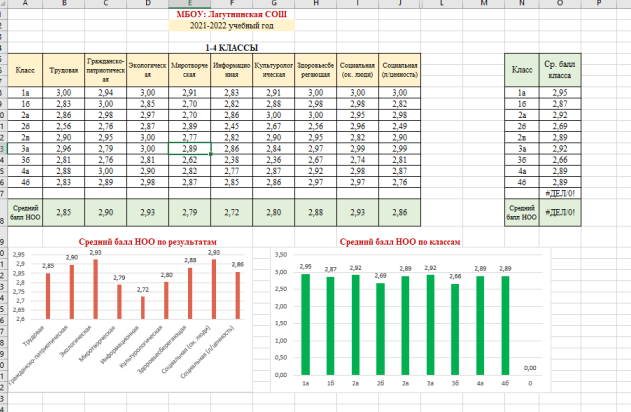 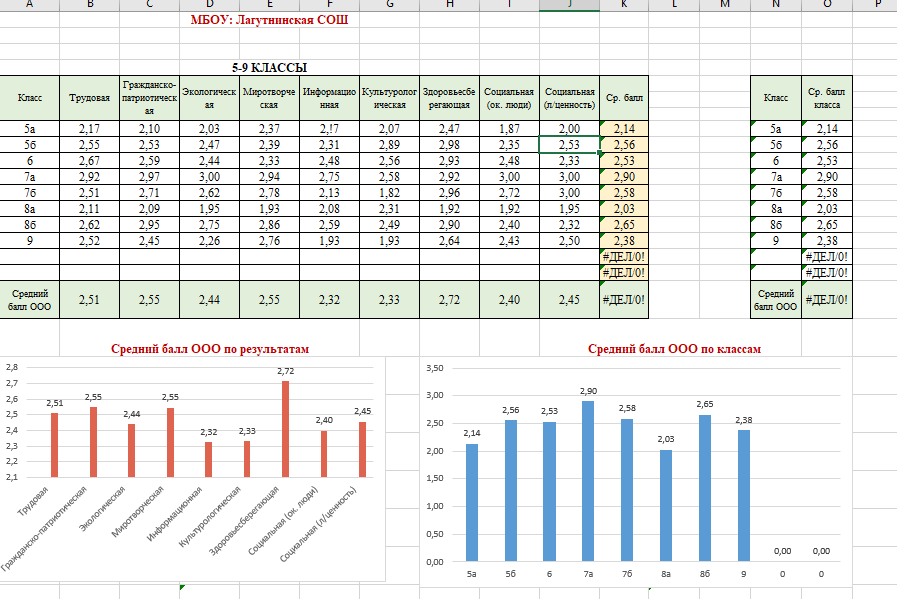 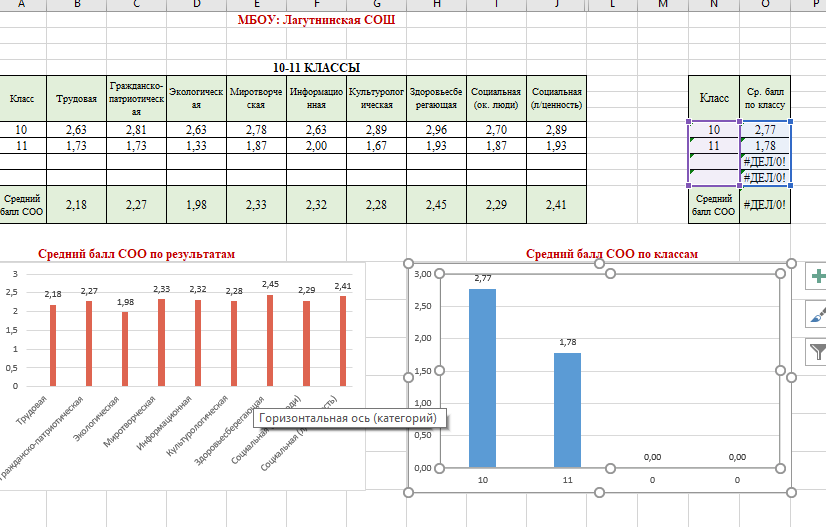 Таким образом, по итогам диагностики «Уровень воспитанности обучающихся МБОУ: Лагутнинская СОШ  имеются следующие результаты:	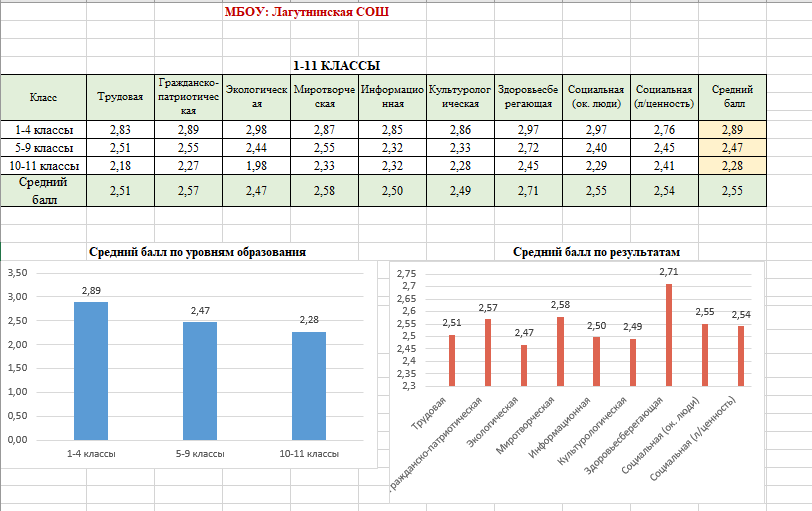 IX. ФИНАНСОВО-ЭКОНОМИЧЕСКАЯ ДЕЯТЕЛЬНОСТЬГодовой бюджет: за отчетный период доходы школы отражены в ПФХД за 2021-2022 учебный год. Источниками финансирования служили:Распределение средств бюджета школы по источникам их получения (направление использования бюджетных средств, использование средств от предпринимательской и иной приносящей доход деятельности, а также средств спонсоров, благотворительных фондов и фондов целевого капитала): общий объем расходов школы за 2021-2022 учебный  год составил 84583245,03 Из них:X. РЕШЕНИЯ, ПРИНЯТЫЕ ПО ИТОГАМ ОБЩЕСТВЕННОГО ОБСУЖДЕНИЯОбщественное обсуждение Публичного доклада было проведено на общешкольной родительской конференции, на сайте образовательной  организации.В результате общественного обсуждения были приняты  решения:опираясь на положительный опыт и традиции образовательной  организации, решать задачи сохранения и укрепления здоровья обучающихся;продолжить освоение   и использование в образовательном процессе  новых педагогических технологий:- развитие критического мышления;- Формирование Портфолио;- ситуативное обучение;- технологий обучения на основе системно-деятельностного подхода.педагогическому коллективу осваивать  и использовать в практической деятельности современные  воспитательные технологии;продолжить совершенствование материально-технической базы ОО в соответствии с  требованиями к оснащённости  образовательного процесса.  XI. Выводы по результатам деятельности школыТаким образом, по итогам 2021-2022 учебного года можно констатировать следующее. Важнейшей проблемой остается совершенствование профессионализма педагогов, педагогического мастерства учителей. Соответствовать требованиям профессионального стандарта педагога – задача каждого учителя. В связи с этим, совершенствование системы повышения квалификации педагогических работников, создание условий для совершенствования профессионализма учителей - приоритетное направление деятельности в новом учебном году. По-прежнему пристального внимания со стороны администрации и всего педагогического коллектива требует организация работы с детьми, проявляющими повышенный интерес к учению, с одаренными детьми. Работа с этой категорией школьников требует от учителя глубокого знания предмета, высокого интеллектуального уровня. Создание условий для участия обучающихся во всероссийской и областной олимпиадах, но и в других конкурсах – обязанность каждого учителя. В прошедшем учебном году этому направлению было уделено не достаточное внимание. Данный вопрос будет включен в школьный мониторинг. Изучение образовательных потребностей родителей и создание условий для реализации этих потребностей – еще одна важнейшая задача. Успешная социализация выпускников – цель работы педагогического коллектива любой школы. Обеспечить это возможно, если обучающимся будет предоставлена возможность выбора траектории своего развития и образования. В новом учебном году необходимо шире использовать возможности дополнительного образования и через организацию внеурочной деятельности обеспечивать развитие интересов и талантов школьников. Кроме того, в следующем году будет продолжена работа по реализации новых ФГОС, внедрению современных образовательных технологий в практику преподавания, в том числе информационных; развитию инновационного поля учреждения. Особое внимание будет уделено совершенствованию системы внутренней оценки качества образования.                        ОСНОВНЫЕ ЗАДАЧИ РАБОТЫ ШКОЛЫ  НА 2022/2023 УЧЕБНЫЙ ГОДПовысить уровень образования за счет обеспечения качественного образования в соответствии с требованиями ФГОС:создать условия для повышения качества образования;совершенствовать механизмы повышения мотивации учащихся к учебной деятельности;формировать у учащихся ключевые компетенции в процессе овладения универсальными учебными действиями;совершенствовать межпредметные связи между базовым и дополнительным образованием:совершенствовать внутришкольную систему оценки качества образования, составляя реально достигаемые образовательные результаты с требованиями ФГОС, социальным и личностным ожиданиям потребителей образовательных услуг;продолжить работу над созданием условий безопасного и комфортного образовательного пространства для пребывания всех участников образовательного процесса;повысить эффективность контроля качества образования.Совершенствовать воспитательную систему школы:создавать условия внедрения рабочей программы воспитания в школе;способствовать сплочению классных коллективов через повышение мотивации учащихся к совместному участию в общешкольных внеклассных мероприятиях, проектной деятельности;расширить формы взаимодействия с родителями;продолжить работу по профилактике девиантных форм поведения и вредных привычек;расширить сеть социальных партнеров.Совершенствовать систему дополнительного образования:повысить вариативность дополнительного образования путем обновления содержания дополнительных общеразвивающих программ;увеличение доли охвата услугами дополнительного образования;повысить эффективность работы по развитию творческих способностей, интеллектуально-нравственных качеств учащихся;создать условия для самореализация, самообразования для профориентации учащихся;расширить освоение и использование разных форм организации обучения (экскурсии, практикум, исследовательские работы, образовательные события).Повысить профессиональные компетентности:совершенствование организационной, аналитической, прогнозирующей и творческой деятельности методических объединений;развитие системы самообразования;обеспечение повышения уровня педагогической мастерства учителей в области преподаваемого предмета и методики его преподавания и творческого мастерства.Совершенствовать открытую информационную образовательную среду школы:модернизация материально-технического обеспечения образовательного процесса;организация постоянно действующих консультаций и семинаров по вопросам, связанным с использованием ИКТ;продолжение работы над использованием современных моделей информирования родительского общества о состоянии качества образовательной и материально-хозяйственной деятельности образовательной организации.Приоритетные направления работы школыПовышение уровня качества образования.Повышение уровня компетентности педагога.Развитие благоприятной и мотивирующей на учебу атмосферы в школе, обучение школьников навыкам самоконтроля, самообразования.Развитие одаренности и адаптивных возможностей учеников.Формирование воспитательной среды, способствующей развитию ключевых компетенций обучающихся.Реализация мероприятий стратегии воспитания в Российской Федерации.Развитие творческих способностей обучающихся.Развитие современной цифровой образовательной среды.Проведение работы, направленной на сохранение и укрепление здоровья обучающихся и привитие им навыков здорового образа жизни.№ п/пХарактеристика1-4 кл.5-9 кл.10-11 кл.Итого1Количество на конец учебного года152136143022Успевают на «5»8--83Успевают на «4-5»37295714Занимаются в кружках и секциях152136143025Дети, живущие в полных семьях124117122536Неполные семьи11181307Дети, находящиеся под опекой23-58Малообеспеченные семьи43180619Относятся к категории семей с социально опасным поведением13-410Дети - инвалиды25-711Дети, обучающиеся на дому13-4НаправленияВнеурочная деятельность            классКоличество часов в неделюКоличество часов в неделюКоличество часов в неделюКоличество часов в неделюКоличество часов в неделюКоличество часов в неделюКоличество часов в неделюКоличество часов в неделюКоличество часов в неделюВсегоНаправленияВнеурочная деятельность            классВсегоНаправленияВнеурочная деятельность            класс1а1б2а2б2в3а3б4а4бВсегодуховно-нравственноеДоноведение 1113общеинтеллектуальноеШахматы11112социальноеЗдоровое питание 111111114социальноеЯ познаю мир1111113общекультурноеЭколята 112общекультурноеЧудеса окружающего мира22общекультурноеЗемля – наш дом1113общекультурноеМузыкальный калейдоскоп112ВСЕГО:13231544421НаправленияВнеурочная деятельность            классКоличество часов в неделюКоличество часов в неделюКоличество часов в неделюКоличество часов в неделюКоличество часов в неделюКоличество часов в неделюКоличество часов в неделюКоличество часов в неделюВсегоВсегоВсегоНаправленияВнеурочная деятельность            классВсегоВсегоВсегоНаправленияВнеурочная деятельность            класс5а5б67а7б8а8б9спортивно-оздоровительноеПодвижные игры2222222210общеинтеллектуальноеФинансовая грамотность111222общеинтеллектуальноеЭкология. Живая планета1общеинтеллектуальноеПознавательная биология111111общеинтеллектуальноеПрикладная биология. Мое здоровье111111общеинтеллектуальноеХимия в быту11111общеинтеллектуальноеХимия и окружающая среда1111социальноеЮИДД11111социальноеТропинка к своему «Я»11111333социальноеТропинка к своему «Я»общекультурноеЮный художник1111общекультурноеВолшебная кисточка1111общекультурноеВеселая палитра11111общекультурноеТехническая графика11222ВСЕГО:252525НаправленияВнеурочная деятельность            классКоличество часов в неделюВсегоВсегоНаправленияВнеурочная деятельность            классВсегоВсегоНаправленияВнеурочная деятельность            класс10  -  11спортивно-оздоровительноеПодвижные игры11общеинтеллектуальноеБиология на службе медицины111общеинтеллектуальноеБиохимия и медицинна111ВСЕГО:333Направления дополнительных общеобразовательных программ, реализуемых на базе школНаправления дополнительных общеобразовательных программ, реализуемых на базе школНаправления дополнительных общеобразовательных программ, реализуемых на базе школНаправления дополнительных общеобразовательных программ, реализуемых на базе школНаправления дополнительных общеобразовательных программ, реализуемых на базе школНаправления дополнительных общеобразовательных программ, реализуемых на базе школНаправления дополнительных общеобразовательных программ, реализуемых на базе школНаправления дополнительных общеобразовательных программ, реализуемых на базе школНаправления дополнительных общеобразовательных программ, реализуемых на базе школНаправления дополнительных общеобразовательных программ, реализуемых на базе школНаправления дополнительных общеобразовательных программ, реализуемых на базе школНаправления дополнительных общеобразовательных программ, реализуемых на базе школНаправления дополнительных общеобразовательных программ, реализуемых на базе школТехническоеТехническоеЕстественнонаучноеЕстественнонаучноеТуристско-краеведческоеТуристско-краеведческоеСоциально-педагогическоеСоциально-педагогическоеВ области искусствВ области искусствВ области физической культуры и спортаВ области физической культуры и спортаВ области физической культуры и спортаКол-во детей, обучающихся по дополнительной общеобразовательной программе, чел.Количество групп данной направленности, ед.Кол-во детей, обучающихся по дополнительной общеобразовательной программе, чел.Количество групп данной направленности, ед.Кол-во детей, обучающихся по дополнительной общеобразовательной программе, чел.Количество групп данной направленности, ед.Кол-во детей, обучающихся по дополнительной общеобразовательной программе, чел.Количество групп данной направленности, ед.Кол-во детей, обучающихся по дополнительной общеобразовательной программе, чел.Количество групп данной направленности, ед.Кол-во детей, обучающихся по дополнительной общеобразовательной программе, чел.Количество групп данной направленности, ед.3223522015637741156ОрганизацияИтогоИтогоИтогоОрганизация(Обучающиеся в нескольких группах учитываются столько раз, сколько они отображаются в реестре "Обучающиеся")(Обучающиеся в нескольких группах учитываются столько раз, сколько они отображаются в реестре "Обучающиеся")(Обучающиеся в нескольких группах учитываются столько раз, сколько они отображаются в реестре "Обучающиеся")ОрганизацияВсегоМальчикиДевочкиМБОУ: Лагутнинская СОШ338205133Баскетбол, волейбол (группа 1)19316Баскетбол, волейбол (группа 2)20191Безопасность превыше всего1789Компьютерная графика (группа 1)1789Компьютерная графика (группа 2)1596Моя малая Родина20128Олимпийцы (группа 1)20119Олимпийцы (группа 2)20146Палитра родного края (группа 1)20128Палитра родного края (группа 2)20128Страна Изобразилия (группа 1)18108Страна Изобразилия (группа 2)20137Футбол (группа 1)20191Футбол (группа 2)18180Человек в мире профессий (группа 1)19136Человек в мире профессий (группа 2)201010Юный физик (группа 1)20614Юный физик (группа 2)1587Доля участников фестивалей, конкурсов, смотров, спортивных соревнований от общего количества обучающихся по годам:на муниципальном уровнена региональном уровнена федеральном уровнена международном уровне2019-202014%6%1%0%2020-202112%1%0%0%2021-202212%2%1%1%классКол-во уч-сяАдаптированные ученикиАдаптированные ученикиНизкий уровень адаптации Низкий уровень адаптации классКол-во уч-сяКол-во%Кол-во%1383490410классыЛичностные УУДЛичностные УУДЛичностные УУДЛичностные УУДЛичностные УУДЛичностные УУДклассывысокийвысокийсреднийсреднийнизкийнизкийНачало годаКонец годаНачало годаКонец годаНачало годаКонец года1а44%45%12%26%47%29%1б47%52%29%40%12%8%Средний показатель по классам31%35%25%43%44%32%Уровень тревожности5-е классы5-е классыНизкий уровень тревожности24         73%24         73%Средний уровень  тревожность7 21%Высокий уровень тревожности 2 6%Всего учащихся33 100%Уровень учебной мотивации 5-е классы5-е классыВысокий  уровень учебной мотивации 18        55% 18        55%Средний уровень  учебной мотивации 10 33%Низкий  уровень учебной мотивации  4 12%Всего учащихся 33 100%Уровень самооценки 5-е классы5-е классыВысокий  уровень самооценки 20        61% 20        61%Средний уровень  учебной мотивации 13 39%Низкий  уровень учебной мотивации  0 0%Всего учащихся 33 100%КлассВысокий уровеньВысокий уровеньСредний уровеньСредний уровеньНизкий уровеньНизкий уровеньДезадаптацияДезадаптацияКол-во%Кол-во%Кол-во%Кол-во%5-е классы003380%320%0Уровень тревожности10-й класс10-й классНизкий уровень тревожности9         100%9         100%Средний уровень  тревожность00%Высокий уровень тревожности 00%Всего учащихся9100%Уровень учебной мотивации 10-й класс10-й классВысокий  уровень учебной мотивации5          56%5          56%Средний уровень  учебной мотивации444%Низкий  уровень учебной мотивации 00%Всего учащихся9100%классВсего человекВыраженность( баллов)человекприродатехниказнаковаясистемахудожественныйобраз92611-129269-109266-82ч6ч10ч6ч2ч9264-59260-3№ п/пФ.И учащегося Шкала тревожностиШкала фрустрацииШкала агрессии Шкала регидности 1Низкий16уч. (64%)6уч. (24%)12уч. (48%)17 уч. (68%)2Средний9 уч. (36%)19уч. (76%)10 уч. (40%)6 уч. (24%)3Высокий0 уч. 0 уч. 3 уч. (12%)3 уч. (12%)№ урока, переменыI сменаI сменаI сменаII сменаII сменаII смена№ урока, переменыНачалоОкончаниеПродолжительность, мин.НачалоОкончаниеПродолжительность, мин.1 урок  08.00  08.404013.1013.5040Перемена08.4008.501013.5014.00102 урок08.5009.304014.0014.4040Перемена09.3009.401014.4014.50103 урок04.4010.204014.5015.3040Перемена10.2010.402015.3015.50204 урок10.4011.204015.5016.3040Перемена11.2011.301016.3016.40105 урок11.3012.104016.4017.2040Перемена12.1012.201017.2017.30106 урок12.2013.004017.3018.1040Перемена13.0013.101018.1018.20107 урок13.1013.504018.2019.0040КлассАудиторная недельная нагрузкаПланируемоеВсего часовпо СанПиН2.4.2.2821-10 в часахколичество недель зааудиторной нагрузкиучебный годза учебный год.Начальная школаНачальная школа12133693223347823233478242334782Итого по факту за нормативный срок освоения ООП НООИтого по факту за нормативный срок освоения ООП НООИтого по факту за нормативный срок освоения ООП НОО3039Максимально допустимый объем учебных занятий согласноМаксимально допустимый объем учебных занятий согласноМаксимально допустимый объем учебных занятий согласно3345ФГОС НООФГОС НООМинимально допустимый объем учебных занятий согласноМинимально допустимый объем учебных занятий согласноМинимально допустимый объем учебных занятий согласно2904ФГОС НООФГОС НОООсновная школаОсновная школа52835980629351015731351085832351120933341122Итого по факту за нормативный срок освоения ООП ОООИтого по факту за нормативный срок освоения ООП ОООИтого по факту за нормативный срок освоения ООП ООО5322Средняя школаСредняя школа10343511901134341156Итого по факту за нормативный срок освоения ООП СООИтого по факту за нормативный срок освоения ООП СООИтого по факту за нормативный срок освоения ООП СОО2346Четверть/полугодиеДата начала четверти/полугодияДата  окончания четверти/полугодия Продолжительность (кол-воучебныхнедель)Продолжительность (кол-во учебныхЧетверть/полугодиеПродолжительность (кол-воучебныхнедель)дней)Четверть/полугодиеПродолжительность (кол-воучебныхнедель)I01.09.202129.10.2021944II09.11.202124.12.2021735I полугодие01.09.202124.12.20201679III10.01.202218.03.20221048(9  в 1-х классах)(43 в 1-х классах)IV29.03.20221-4 классы - 27.05.20225-8, 10 классы - 27.05.20229, 11 класс – 20.05.2022 (без учета государственной итоговой аттестации) 88739IV29.03.20221-4 классы - 27.05.20225-8, 10 классы - 27.05.20229, 11 класс – 20.05.2022 (без учета государственной итоговой аттестации) 88740IV29.03.20221-4 классы - 27.05.20225-8, 10 классы - 27.05.20229, 11 класс – 20.05.2022 (без учета государственной итоговой аттестации) 88734IV29.03.20221-4 классы - 27.05.20225-8, 10 классы - 27.05.20229, 11 класс – 20.05.2022 (без учета государственной итоговой аттестации) 887IV29.03.20221-4 классы - 27.05.20225-8, 10 классы - 27.05.20229, 11 класс – 20.05.2022 (без учета государственной итоговой аттестации) 887II полугодие10.01.2022 10 класс- 27.05.2022 (без учета 5-ти дневных учебных сборов в количестве 35 часов, обороны и подготовки по основам военной службы) 11 класс – 20.05.2022 (без учета государственной итоговой аттестации)1817  88  82Всего продолжительность учебного года1-е классы2-4-е классы5-8-е классы9-е классы10 класс11 класс333434333433161167167161167161КаникулыДата  начала каникулДата окончания каникулПродолжительность (кол-во дней)Осенние01.11.202108.11.20218Зимние27.12.202109.01.202214Весенние21.03.202228.03.20228Дополнительные для 1-х классов07.02.2022  13.02.20227Всего3037 – для 1-х классов  Летние01.06.2022- 31.08.2022 – для 1-8-х, 10 классов01.06.2022- 31.08.2022 – для 1-8-х, 10 классов01.06.2022- 31.08.2022 – для 1-8-х, 10 классовНОООООСООПродолжительность учебной недели (дней)555Продолжительность уроков (минут)40 минут(1 класс: сентябрь-октябрь – 3 урока по 35 м, ноябрь-декабрь – 4 урока по 35 минут, январь-май – 4 урока по 40 минут)40 минут40 минутПродолжительность перерывов (минут)Минимальная – 10 минутМаксимальная – 20 минутМинимальная – 10 минутМаксимальная – 20 минутМинимальная – 10 минутМаксимальная – 20 минутПериодичность проведения аттестацииЧетвертьЧетвертьПолугодие   I ступеньII ступеньIII ступень1 класс – 25 класс – 210 класс - 12 класс – 36  класс – 111 класс - 13 класс – 2 7 класс - 24 класс - 2 8  класс – 29 класс - 1Всего: 9 классовВсего: 8 классовВсего: 2 класса№ п/пНаправление Название секции, кружка и т.д.Охват учащихся(в т.ч. в % от общего количества)1техническое«Компьютерная графика»32 уч.13 %2естественнонаучное«Юный физик»35 уч.14 %3художественное«Палитра родного края»«Страна "Изобразилия"77 уч. 31%4социально – педагогическое«Безопасность превыше всего»«Человек в мире профессий» 56уч.37 %5туристско-краеведческое«Моя малая Родина»20 уч.8 %6спортивно-оздоровительный«Баскетбол»«Волейбол»«Футбол»  (минифутбол)«Олимпийцы»115 уч.46 %№п/пКлассПрограмма обученияОбучение12Обучение по адаптированной основной общеобразовательной программе начального общего образования для обучающихся с умственной отсталостью (интеллектуальными нарушениями, вариант 2 – СИПР) в соответствии с ФГОС (заключение ВК № 458 от 13.09.2021г., заключение ПМПК № 39 от 25.08.2020г.)Обучение на дому26Обучение по программе основного общего образования в соответствии с ФГОС (заключение ВК № 408 от 26.08.2021г., заключение ПМПК № 2100046 от 13.08.2021г). Обучение на дому36Обучение по адаптированной основной общеобразовательной программе основного общего образования для детей с ЗПР (в соответствии с ФГОСНОО обучающихся с ОВЗ (ЗПР) - вариант 7.1) (заключение ВК № 385 от 18.08.2021г., заключение ПМПК № 31 от 13.08.2020г.).Обучение на дому4.7Обучение адаптированной основной общеобразовательной программе для обучающихся с тяжелой умственной   отсталостью и нарушениями поведения (интеллектуальными  нарушениями, вариант 2) (заключение ВК № 471 от 15.09.2021г., заключение ПМПК № 35 от 25.08.2020г.)Обучение на дому5.4По адаптированной основной образовательной программе начального общего образования для обучающихся с легкой умственной отсталостью (интеллектуальными нарушениями, вариант 1) (заключение ПМПК № 29 от 13.08.2020г.).в классах возрастной нормы  6.8По адаптированной основной образовательной программе основного общего образования для обучающихся с умственной отсталостью (интеллектуальными нарушениями, вариант 1) (заключение ПМПК № 55 от 24.09.2020г.).в классах возрастной нормы  7.9По программе специального (коррекционного) образовательного учреждения VIII вида для детей с легкой умственной отсталостью (интеллектуальными нарушениями, вариант 1)   (заключение ПМПК № 45 от 10.09.2020г.).в классах возрастной нормы  8.2По адаптированной основной общеобразовательной программе для обучающихся с задержкой психического развития (вариант – 7.2.) (Заключение ПМПК № 2100055 от 13.10.2021)в классах возрастной нормы  Сенсорное развитие1Предметно-практические действия2Альтернативная  коммуникация1Индивидуальные занятия с психологом по развитию психомоторики и сенсорных процессов1№ п/пПредметШкольный этапШкольный этапШкольный этап№ п/пПредметКол-во участниковКол-во победителейКол-во призеровАстрономия711Биология1444Информатика ИКТ200Математика2753Физика700Химия311№ п\пФИО классного руководителя1Ломакова Наталья Владимировна2Варляева  Елена Сергеевна3Самойленко Татьяна Евгеньевна4Клепцова Ольга Викторовна5Стурова Екатерина Руслановна6Прутко Наталья Ивановна7Утоплова Юлия Павловна8Донецкова Наталья Владимировна9Мокроусов Виктор Александрович10Шевченко Татьяна Петровна11Борисова Галина Алексеевна12Плешакова Анжелика Владимировна13Кузнецова Лариса ВикторовнаФункционирующие  «Школы молодого учителя» или другие педагогические объединения, направленные на поддержку молодого учителяФункционирующие  «Школы молодого учителя» или другие педагогические объединения, направленные на поддержку молодого учителяФункционирующие  «Школы молодого учителя» или другие педагогические объединения, направленные на поддержку молодого учителяФункционирующие  «Школы молодого учителя» или другие педагогические объединения, направленные на поддержку молодого учителяФункционирующие  «Школы молодого учителя» или другие педагогические объединения, направленные на поддержку молодого учителяНазвание педагогического объединения, оказывающего поддержку молодых учителейРуководитель «Школы» или др. педагогич. объединения Колич. участниковНаим. учрежденияПериод функционирования1.Школа молодого учителяЗам. Директора по УР1МБОУ:Лагутнинская СОШ01.09.2021-27.05.2022Организация Совета наставниковОрганизация Совета наставниковОрганизация Совета наставниковОрганизация Совета наставниковОрганизация Совета наставниковФамилия, имя, отчество наставникаПедагогический стажМесто работыНаграды, особые заслуги1.Прутко Наталья Ивановна37МБОУ: Лагутнинская СОШ учитель русского языка и литературыНагрудный знак «Почетный работник образования» (май 2016г.).Учитель высшей категории. 2.Клепцова Ольга Викторовна36МБОУ: Лагутнинская СОШ учитель начальных классовУчитель высшей категории.№ п/пНазваниеФИО сотрудникаСеминар «Родительский всеобуч – 2022»Классные руководителиОнлайн конференции «Работа с подростками и родителями в ситуации кризиса»Шелонцева О.В.Донецкова Н.В.Вебинар на тему: «Единая декада выявления обучающихся, находящихся в кризисном состоянии»Шелонцева О.В.Донецкова Н.В.Установочный инструктивный вебинар  по вопросам проведения «Единой декады детей группы риска»Шелонцева О.В.Донецкова Н.В.Видеоконференция: «Порядок проведения ЕГЭ»Все педагогиВебинар «Развитие творческой активности обучающихся»Донецкова Н.В.Вебинар  «Формирование  навыков самостоятельной работы обучающихся»Донецкова Н.В.Вебинар «Проблема школьной неуспеваемости и пути её преодоления»Донецкова Н.В.Вебинар «Самообразование как один из способов повышения профессионального мастерства»Донецкова Н.В.Вебинар «ЕГЭ-2022 по биологии. Решение задач по генетике».Кондрашова Л.П.Вебинар «Особенности психолого-педагогического сопровождения участников образовательного процесса в период действия режима ЧС в Ростовской области».  Шелонцева О.В.ЕГЭ 2021 по биологии. Обзор новой демоверсии и контрольно-измерительных материалов».Кондрашова Л.П.Онлайн- консультация для учителей русского языка по вопросам содержания КИМ ЕГЭ – 2022Прутко Н.И.Семинар «Читательская грамотность: предметное содержание»Прутко Н.И.Онлайн- консультация для учителей литературы по вопросам содержания КИМ ЕГЭ – 2022  Прутко Н.И.Онлайн- консультация для учителей физики по вопросам содержания КИМ ЕГЭ – 2022  Кузнецова Л.В.Семинар «Текстовая деятельность как основа формирования читательской грамотности» Прутко Н.И.Семинар "Формирование и оценка функциональной грамотности»  Прутко Н.И.Вебинар «Химия текста: учимся читать учебник»Прутко Н.И.Семинар «Химия текста: учимся читать учебник»Прутко Н.И.Семинар «Согласованность планируемых результатов и использованных средств педагогических технологий для успешного обучения и воспитания».Донецкова Н.В.Вебинар для учителей истории и обществознания  по теме: «Подготовка к ОГЭ – 2022 по обществознанию. Практико – ориентированные задания»Плешакова А.В.Вебинар «Функциональная грамотность младших школьников»Донецкова Н.В.Вебинар «Формирование оценивание в соответствии с требованиями ФГОС НОО».Донецкова Н.В.Вебинар «Точки роста качества современного урока»Шевченко Т.П.Кузнецова Л.В.Вебинар  ««Идеальный урок» с инструментами Microsoft»Шевченко Т.П.Вебинар  «Методика эффективной подготовки к заданиям с развернутым ответом профильного уровня. Геометрические задачи. Основные типы заданий, разбор возможных затруднений при их выполнении»Шевченко Т.П.Вебинар  «Преподаем математику в  современной школе»Шевченко Т.П.Кузнецова Л.В.Вебинар  «Методы решения тригонометрических уравнений в профильном ЕГЭ по математике»Шевченко Т.П.Вебинар «Структура рабочей программы по учебным предметам начальной школы»Клепцова О.В.Вебинар ««Эффективные практики учебного курса ОРКСЭ в Ростовской области»Клепцова О.В.Вебинар «Формирующее оценивание в соответствии с требованиями ФГОС НОО»Клепцова О.В.Вебинар «Анализируем содержание учебников начальной школы в соответствии с примерной рабочей программой».Клепцова О.В.Мастер-класс «Социальные сети, как образовательный инструмент»Клепцова О.В.Самойленко Т.Е.ВПР по английскому языку 2022 года в 7 классе. Стурова Е.Р.Дистанционная конференция «Инновационная деятельность  в образовательной организации»Клепцова О.В.Вебинар «Организация  проектной деятельности  в образовательном учреждении»Клепцова О.В.Самойленко Т.Е.№ п/пДатаФИО, должность педагогаНазвание программы ДПОИнститут /форма обученияДекабрь 2021Все педагогиЦифровые  образовательные ресурсы, онлайн-сервисы, и платформы для организации дистанционного обученияГБУ ДПО РО ИПК и ППРООктябрь 2021Все педагогиНавыки оказания первой помощи в образовательных организацийООО «Центр инновационного образования и воспитания»Май 2022Кузнецова Л.В.Методика преподавания физики в соответствии с ФГОСГБУ ДПО РО ИПК и ППРООктябрь 2021Все педагогиЗащита детей от информации, причиняющей вред их здоровью и (или) развитиюООО «Центр инновационного образования и воспитания»Ноябрь 2021Все педагоги, работающие с детьми ОВЗСоздание коррекционно-развивающей среды для детей с ограниченными возможностями здоровья в условиях инклюзивного образования в соответствии с ФГОСООО «Центр инновационного образования и воспитания»Сентябрь 2021Донецкова Н.В.Реализации ФГОС начального общего образованияЧОУ ДПО «Институтпереподготовки и повышения квалификации г. НовочеркасскМарт 2022Прутко Н.И.Реализация требований обновленных ФГОС НОО, ФГОС ООО в работе учителяФГАОУ ДПО «Академия реализации государственной политики и профессионального развития работников образования Министерства просвещения РФ»Сентябрь 2021Прутко Н.И.Школа современного учителя литературыФГАОУ ДПО «Академия реализации государственной политики и профессионального развития работников образования Министерства просвещения РФ»Сентябрь 2021Прутко Н.И.Методика преподавания русского языка в соответствии с ФГОСЧОУ ДПО «Институтпереподготовки и повышения квалификации г. НовочеркасскСентябрь 2021Прутко Н.И.Методика преподавания литературы в соответствии с ФГОСЧОУ ДПО «Институтпереподготовки и повышения квалификации г. НовочеркасскСентябрь 2021Шевченко Т.П.Школа современного учителя математикиФГАОУ ДПО «Академия реализации государственной политики и профессионального развития работников образования Министерства просвещения РФ»Сентябрь 2021Клепцова О.В.Самойленко Т.Е. Утоплова Ю.П.Методика преподавания ОРКСЭ в соответствии с ФГОСЧОУ ДПО «Институтпереподготовки и повышения квалификации г. НовочеркасскСентябрь 2021Прутко Н.И.Кондрашова Л.П.Прутко И.В. Данильчик С.Ф.Школа современного учителя ФГАОУ ДПО «Академия реализации государственной политики и профессионального развития работников образования Министерства просвещения РФ»Май 2022Борисова Г.А.Кислова К.С.Школа современного учителяФГАОУ ДПО «Академия реализации государственной политики и профессионального развития работников образования Министерства просвещения РФ»Май 2022Ломакова Н.В.Методика преподавания в начальной школе в условиях реализации ФГОС нового поколенияГБУ ДПО РО ИПК и ППРОклассФ.И.О. классного руководителяКол-во уч-ся«5»«4»«3»«2»Успеваемость %Качество знаний %2АЛомакова Н.В.1403130100232БВарляева Е.С.1804140100222ВСамойленко Т.Е.134540100693АСамойленко Т.Е.1911170100633БУтоплова Ю.П.1403110100214АКлепцова О.В.2035120100404БЛомакова Н.В.1606100100385АПрутко Н.И.100010010005БПлешакова А.В.2307160100306Шевченко Т.П.2403210100137АСтурова Е.Р.160790100447БПлешакова А.В.100010010008АПрутко Н.И.120480100338БМокроусов В.А. 150114010079Кузнецова Л.В.26071901002710Борисова Г.А.902701002211Кузнецова Л.В.5032010060Уровни обученияIII четверть2021-2022 учебный годIVчетверть2021-2022 учебный год2021-2022 учебный годДинамикаНачальное общее образование95100100положительнаяОсновное общее образование8599100положительнаяСреднее общее образование93100100положительнаяПо школе9099100положительнаяПоказательВысокий уровеньДопустимый/оптимальный уровеньНизкий/удовлетворительный уровеньКритический уровеньУспеваемость2А, 2Б, 2В, 3А, 3Б, 4А, 4Б, 5А, 7Б, 5Б, 8А, 8Б, 9, 10,11, 6, 7АКачество знаний2В, 11, 3А4А, 7А2А, 2Б, 3Б, 4Б, 5Б, 6, 8А, 9, 105А, 7Б, 8Б, №Ф. И.Класс1Падалко П.2В2Стурова М.2В3Шевченко С.2В4Донецкая К.2В5Айдинова М.3А6Белов Д.4А7Метла М.4А8Родин А.4АУспевают с одной «4»Успевают с одной «4»Успевают с одной «4»Успевают с одной «4»Успевают с одной «4»№ п/пФ. И.КлассПредметУчитель1Сотникова А.4БРусский языкЛомакова Н.В.2Зобов Е.4БРусский языкЛомакова Н.В.3Алпатов В.3АРусский языкСамойленко Т.Е.4Дьячков А.3АРусский языкСамойленко Т.Е.5Донецкий Д.3ААнглийский языкСтурова Е.Р.6Метла К.3АРусский языкСамойленко Т.Е.Итого: 6 человек – 2%Итого: 6 человек – 2%Итого: 6 человек – 2%Итого: 6 человек – 2%Итого: 6 человек – 2%Успевают с одной «3»Успевают с одной «3»Успевают с одной «3»Успевают с одной «3»Успевают с одной «3»№ п/пФ. И.КлассПредметУчитель1Масловский Д.2АРусский языкЛомакова Н.В.2Хамдиев Ю.2АРусский языкЛомакова Н.В.3Мамедов А.2БАнглийский языкСтурова Е.Р.4Шахмандарова Г.2БАнглийский языкСтурова Е.Р.5Музаффаров Б.3БАнглийский языкСтурова Е.Р.6Алиева С.3БАнглийский языкСтурова Е.Р.7Шахбандаров К.3БРодной русский языкУтоплова Ю.П.8Безручко В.4ААнглийский языкСтурова Е.Р.9Музафарова А.4ААнглийский языкСтурова Е.Р.10Пастухов И.6Физическая культураМокроусов В.А.11Хамдиев А.7АГеографияГорбачева Л.В.12Хагай Е.7АФизическая культураМокроусов В.А.13Зарецкая О.8АГеографияГорбачева Л.В.14Кашаев Н.8АГеографияГорбачева Л.В.15Юрченко В.8БФизическая культураМокроусов В.А.16Нетеребская К.9Английский языкСтурова Е.Р.Итого: 17 человек – 6%Итого: 17 человек – 6%Итого: 17 человек – 6%Итого: 17 человек – 6%Итого: 17 человек – 6%КлассКоличество учащихсяРусский языкРусский языкРусский языкРусский языкМатематикаМатематикаМатематикаМатематикаКлассКоличество учащихся234534459251798141100Успеваемость %Успеваемость %96969696100100100100Качество %Качество %6868686844444444КлассКоличество учащихсяРусский языкРусский языкРусский языкКлассКоличество учащихся54 баллов65-69 баллов71-80 баллов115122КлассКоличество учащихсяМатематикаМатематикаМатематикаКлассКоличество учащихсяБазовый уровень (оценка- 4)Профильный уровень34 баллаПрофильный уровень46-58 баллов115212Сильные стороны-учителя русского языка и математики имеют хорошую методическую и дидактическую базу;-стабильный коллектив учителей-предметников, заинтересованных в успехах своих учеников;Слабые стороны-недостаточный уровень работы по индивидуализации и дифференциации обучения учащихся, особенно по предметам по выбору; -отсутствие положительной динамики среднего балла ЕГЭ по некоторым предметам по выбору;-низкий уровень мотивации к получению знаний у отдельных обучающихся;-недостаточное стимулирование познавательной активности учащихся со стороны учителей.Возможности- повысить средний балл по русскому языку и математике профильного уровня;Угрозы-отсутствие у выпускников навыков умения четко следовать инструкции;-неумение игнорировать избыточную информацию;-нестандартная ситуация проведения экзаменов может привести к стрессу.- не прохождение минимального порога по математике профильного уровня отдельных выпускников.ГодВиды и кол-во правонарушенийВиды и количество преступл.Кол-во учащихся, стоящих на учете в КПДНКоличество учащихся, снятых с учета в КПДН2019 – 2020Прогулы 1Хищение имущества – 0Распитие спиртных напитков  - 0212020-2021Прогулы 0Хищение имущества – 1Распитие спиртных напитков  - 0202021-2022Прогулы 0Хищение имущества – 0Распитие спиртных напитков  - 030ДатаОсновная группаПодготовит. ГруппаСпециальная группа2013 -20142801142014-2015267842015 -2016260522016-2017266622017-2018282812018-2019288402019 – 2020280402020-2021293642021-202229084Муниципальный уровеньМуниципальный уровеньМуниципальный уровеньМуниципальный уровеньМуниципальный уровеньМуниципальный уровеньМуниципальный уровеньМуниципальный уровеньНазвание конкурса (полностью)НоминацияПериод проведенияКоличество участниковКоличество участниковНазвание конкурса (полностью)Организаторы конкурсаНоминацияПериод проведенияВсегов том числе дети с ОВЗФамилия, имя Класс/  группаКласс/  группаНаградной материал, местоФИО, должность наставникаОбластной конкурс социальной рекламы «Чистые руки»  Муниципальный этапкомитет по молодежной политике Ростовской области Лучший плакат на тему противодействия коррупции (участники 
до 17 лет включительно15.09. - 1.10. 202150 Холматов Михаил                                            Сычева Алина                                             Николаева Татьяна                                                    Хагай Екатерина                                        Гасанова Алина 7а         7а         7а         7а         8а7а         7а         7а         7а         8адиплом участника диплом участника диплом участника диплом участника диплом ПОБЕДИТЕЛЯПушкина Людмила ИвановнаОбластной  смотре готовности и конкурсе «Я выбираю безопасность» резервных отрядов юных инспекторов движения Муниципальный этапУправлением ГИБДД ГУ МВД России по Ростовской области, министерством общего и профессионального образования Ростовской области, Ростовской региональной общественной детско -юношеской организацией «ЮИД ДОНА» при поддержке Общественного совета при ГУ МВД России по Ростовской области, Общественного совета федерального партийного проекта «Безопасные дороги» в Ростовской области, Ростовского регионального отделения «Всероссийское общество автомобилистов» и автономной некоммерческой организации «Организационно -методический центр «Безопасность с ПДД». Смотр готовности и конкурс «Я выбираю безопасность» с 13 сентября до 03 октября 2021 года100Резервный отряд юид "Клаксончик"1-2 класс1-2 классграота за участиеДонецкова Наталья ВладимировнаМультимедийный курс для молодых и будущих избирателеТЕРРИТОРИАЛЬНАЯ ИЗБИРАТЕЛЬНАЯ КОМИССИЯ ВОЛГОДОНСКОГО РАЙОНА РОСТОВСКОЙ ОБЛАСТИ курс для молодых и будущих избирателеоктябрь 401Обучающиеся 9-11 классов9-11 класс9-11 классСетификатыДанильчик Сергей ФедоровичКонкурс рисунков и поделок «Мой любимый хуторок!», проводится в рамках 55-
летней годовщины Лагутнинского СДК, а так же празднования 73 – летия хутора
Лагутники.Лагутнинский СДКрисунки поделкис 1октября по 14 октября.181Киреев Максим
Миргородская Ирина
Музафарова Айсель
Родин Андрей
Муравьева Ксения
Гасанова Лия
Кулиева Эсмира
Айвазова Виктория
Чушкунов Ридван
Шахбандарова Айша
Чрославцев Ярослав
Айдинова Алина
Голышева Анастасия1-4 класс1-4 классДиплом 1 степени - Кулиева Эсмира                   Диплом 2 степени - Миргородская Ирина Диплом 3 степени - Киреев Максим Пушкина Людмила Ивановна                    Ломакова Наталья Владимировна  Самойленко Татьяна Евгеньевнамуниципальный 
этап областного смотра готовности и конкурса 
основных отрядов юных инспекторов движения
«Мы выбираем безопасность» 
с участием основных отрядов ЮИД в режиме онлайн областной инновационной одноимённой площадки УГИБДД ГУ МВД России по Ростовской области, министерством общего и профессионального образования Ростовской области, Ростовской региональной общественной детско -юношеской организации «ЮИД ДОНА» и автономной некоммерческой организацией «Организационно -методический центр «Безопасность с ПДД». видеоролик выступления команды ЮИД 01.10.-25.10.2021 г.1006-7 класс6-7 классДиплом 3 степениДонецкова Наталья ВладимировнаМуниципальный этап всероссийской олимпиады школьниковОтдел образования администрации Волгодонского районаанглийский язык15.11.202110Парамонов Сергей7 класс7 классСтурова Екатерина РуслановнаМуниципальный этап всероссийской олимпиады школьниковОтдел образования администрации Волгодонского районагеография16.11.202110Метла Андрей10 класс10 классГорбачева Любовь ВасильевнаМуниципальный этап всероссийской олимпиады школьниковОтдел образования администрации Волгодонского районарусский язык17.11.202120Гасанова Алина, Каьянова Екатерина10 класс 11 класс10 класс 11 классБорисова Галина Алексеевна, Прутко Наталья ИвановнаМуниципальный этап всероссийской олимпиады школьниковОтдел образования администрации Волгодонского районахимия18.11.202110Пущев Владислав8 класс8 классКислова Кристина СергеевнаМуниципальный этап всероссийской олимпиады школьниковОтдел образования администрации Волгодонского районаобщетвознание22..11.202110Касьянова Екатерина11класс11классДанильчик Сергей ФедоровичМуниципальный этап всероссийской олимпиады школьниковОтдел образования администрации Волгодонского районабиология23.11.202110Сасанидзе Руслан10класс10классКондрашова Лилия ПавловнаМуниципальный этап всероссийской олимпиады школьниковОтдел образования администрации Волгодонского районалитература30.11.202110Гасанова Алина, 10 класс10 класспризер Борисова Галина АлексеевнаМуниципальный этап всероссийской олимпиады школьниковОтдел образования администрации Волгодонского районаматематика29.11.202110Гончаров Андрей9класс9классКузнецова Лариса ВикторовнаМуниципальный этап всероссийской олимпиады школьниковОтдел образования администрации Волгодонского районаискусство (МХК)06.12.202110Гасанова Алина, 10 класс10 класспобедительПушкина Людмила ИвановнаIV межрайонный дистанционный фестиваль творчества людей с ограниченными возможностями здоровья "Шаги навстречу"Администрация олгодонского района, МБУК "Романовский РДК", Управление социальной защиты населениядекоративно - прикладное творчество03.12.202101Кугураков Александр6 класс6 классДиплом участника Плешакова Анжелика ВладимировнаМуниципальнй конкурс творческих работ  "Новый год глазами детей"Отдел образования администрации Волгодонского районаНоминация 
«Ёлочная игрушка»01.12.2021 - 14.12.202161Сапеска Мирослава Юрьевна
Серко Виталий Николаевич
Родин Андрей Евгеньевич
Шабанов Ринат Ахмедович
Позднякова Маргарита Андреевна
Кугураков  Александр Николаевич 
(ребенок-инвалид, нарушения опорно-двигательного аппарата)3а
1б
4а
5б
5б
63а
1б
4а
5б
5б
6Диплом 1 степени  - Сапеску М.                  Диплом 1 степени - Кугураков А.             Диплом 2 степени - Родин А.                          Диплом 3 степени - Позднякова М.Клепцова О.В. Самойленко Т.Е. Плешакова А.В.XIV ГОРОДСКАЯ ОТКРЫТАЯ 
НАУЧНО-ПРАКТИЧЕСКАЯ КОНФЕРЕНЦИЯ
АКАДЕМИИ ЮНЫХ ИССЛЕДОВАТЕЛЕЙМБУ ДО Станция юных техников г. ВолгодонскМоделирование архитектурных сооружений" направление "Дети. Техника. Творчество"С 17 января по 20 марта 2022 года 80Алтунов Заадин Русланович Кемаева Олеся Валерьевна  Когай Анна Владимировна  Миргородская Дарья Михайловна                                      Хамдиев Юсув Ибрагимович Хамдиев Руслан Рустамович Шабанов Мурат Салварович Яцечко Янна Александровна 2а2аКогай А (Диплом II степени), Кемаева О ((Диплом II степени), Шабанов М. (грамота)  Ломакова Наталья ВладимировнаXIV ГОРОДСКАЯ ОТКРЫТАЯ 
НАУЧНО-ПРАКТИЧЕСКАЯ КОНФЕРЕНЦИЯ
АКАДЕМИИ ЮНЫХ ИССЛЕДОВАТЕЛЕЙМБУ ДО Станция юных техников г. ВолгодонскМоделирование архитектурных сооружений" направление "Дети. Техника. Творчество"С 17 января по 20 марта 2022 года 90Алтунова Бахар Элдоровна Белякова Анастасия Сергеевна Гулиева Исмира Эльмановна Зобов Евгений Николаевич  Лузин Вяечеслав Геннадьенвич  Ни Алина Юрьевна                                      Пухнарев Артем Сегеевич Сотникова Ангелина Евгеньевна Наджафова Дилара Рагим кызы 4б4бАлтунва А - Диплом 3 степени                   Зобов Е  - диплом 3 степениЛомакова Наталья ВладимировнаXIV ГОРОДСКАЯ ОТКРЫТАЯ 
НАУЧНО-ПРАКТИЧЕСКАЯ КОНФЕРЕНЦИЯ
АКАДЕМИИ ЮНЫХ ИССЛЕДОВАТЕЛЕЙМБУ ДО Станция юных техников г. ВолгодонскНачальное техническое моделирование  направление "Дети. Техника. Творчество"С 17 января по 20 марта 2022 года 30Земляков Вячеслав               Мацко Александр                       Разгуляев Тимофей              Хамдиева Алиса                   Шарикова Мария1б1бЗемляков В. - диплом 3 степени                   Мацко А. - диплом 3 степени              Разгуляев Тимофей - Грамота                Хамдиева Алиса - Грамота                    Шарикова Мария - ГрамотаКлепцова О.В. XIV ГОРОДСКАЯ ОТКРЫТАЯ 
НАУЧНО-ПРАКТИЧЕСКАЯ КОНФЕРЕНЦИЯ
АКАДЕМИИ ЮНЫХ ИССЛЕДОВАТЕЛЕЙМБУ ДО Станция юных техников г. ВолгодонскНачальное техническое моделирование  направление "Дети. Техника. Творчество"С 17 января по 20 марта 2022 года 30Рыбин Матвей Максимович  Самойлов Олег Петрович  Музаффаров Саваш Мустафаевич1а1аРыбин М - Диплом 2 степени               Самойлов Олег - Диплом 2 степени  Музаффаров Саваш - Диплом 3  степениДонецкова Наталья ВладимировнаXIV ГОРОДСКАЯ ОТКРЫТАЯ 
НАУЧНО-ПРАКТИЧЕСКАЯ КОНФЕРЕНЦИЯ
АКАДЕМИИ ЮНЫХ ИССЛЕДОВАТЕЛЕЙМБУ ДО Станция юных техников г. Волгодонск«Экология и здоровье. Медицина»С 17 января по 20 марта 2022 года 20Кириченко Артем Юрьевич

Голышева Анастасия Романовна8а                                 8б8а                                 8бКириченко А. - Диплом 3 степениКондрашова Лилия ПавловнаДистанционный   конкурсе к 23 февраля!
«Есть такая профессия - Родину защищать»МБУ ДО ЦВР ст.Романовскаярисунки поделкис 15 по 25 февраля 2022 года 90Николаева Татьяна                  Парамонов Сергей                       Холматов Михаил                     Костенко Жанна                      Позднякова Маргарита Махадинова Эльвира               Никитина Ульяна              Шахмандарова Дарья                 Айвазова Виктория5, 6, 75, 6, 7Николаева Татьяна Грамота   - 2 место;                 Парамонов Сергей     Грамота   - 2 место;                  Холматов Михаил  - Грамота   - 1 место;                 Костенко Жанна Грамота   - 1 место;                     Позднякова Маргарита Грамота   - 2 место;Махадинова Эльвира Грамота   - 2 место;                           Плешакова Анжелика ВладимировнаVI Всероссийский патриотический фестиваль детского и юношеского творчества "Звезда спасения"МЧС России Ростовской областиИзобразительное творчество01.03.-25.03.30Гасанова Лия                        Гасанова Алина                     Мамедова Севда         6, 10,76, 10,7результат ждемПушкина Л.И.муниципальный  
этап областного конкурса 
резервных и основных отрядов юных инспекторов движения
«В едином строю: пропагандисты ГАИ-ГИБДД 
и ЮИДовцы Дона»Управлением ГИБДД ГУ МВД России по Ростовской области, Министерством общего и профессионального образования Ростовской области, Ростовской региональной общественной детско-юношеской организацией «ЮИД ДОНА» при поддержке Общественного совета при ГУ МВД России по Ростовской области, Совета ветеранов Госавтоинспекции Ростовской области и других заинтересованных организаций и ведомства при информационной поддержке СМИ.агитбригада08.04.2022150команда отряда основного  ЮИД "Сирена! (10 человек ), команда резервного отряда ЮИД "Клаксончик"2,5,6 класс2,5,6 классГрамота 3 местоДонецкова Наталья ВладимировнаРегиональный уровеньРегиональный уровеньРегиональный уровеньРегиональный уровеньРегиональный уровеньРегиональный уровеньРегиональный уровеньРегиональный уровеньНазвание конкурса (полностью)НоминацияПериод проведенияКоличество участниковКоличество участниковНаличие победителей и призеров Название конкурса (полностью)Организаторы конкурсаНоминацияПериод проведенияВсегов том числе дети с ОВЗФамилия, имяКласс/  группаКласс/  группаНаградной материал, местоФИО, должность наставникаОбластной конкурс творческих работ имени Святителя Дмитрия РостовскогоМинистерство образования Ростовской области и Отдел религиозного образования и катехизации Ростовской-на-Дону епархии«Творчество юношества»с 20 сентября по 04 октября 2021 г10Гасанова Алина Раминовна1010Благодарственное письмоБорисова Галина АлексеевнаОбластной дисанционный познавательно - обучающая викторина "АВС" по ПДД в рамках реализации регианального проекта "Безопасность дорожного движения" и федерального партийного проета  "Безопасные дороги" , а также выполнения Плана мероприятий по развитию ЮИДовского движения на Дону в 2021 - 2022 учебном годуМинистерство общего и профессионального образования Ростовской области , Управление ГИБДД ГУ МВД России по Ростовской области, Ростовская региональная детско - юношеская организация "ЮИД ДОНА"викторина по ПДД "АВС"октябрь - ноябрь100Основной отряд ЮИД "Сирена"06.июл06.июлДиплом  III степениДонецкова Наталья ВладимировнаВсероссийский конкурс на лучшее сочинение (региональный заочный этап)Министерство общего и профессионального образования Ростовской областисочинение о своей культуре на русском языке16.11.21-22.11.2110Гасанова Алина Раминовна10класс10классБлагодарственное письмоБорисова Галина АлексеевнаРегиональная туристско-краеведческая викторина «Думай, дерзай, познавай, край родной изучай!» Государственное бюджетное учреждение Ростовской области «Региональный модельный центр дополнительного образования детей»викторина с 01 по 10 декабря 2021 100Жуковская Полина, Костенко Жанна, Холматов Роман, Парамонов Сергей, Гладкова Анастасия, Хагай Екатерина7 класс7 класссертификаты участниковПлешакова А.В.Областной конкурс социальной рекламы «Чистые руки» комитет по молодежной политике Ростовской области Лучший плакат на тему противодействия коррупции (участники 
до 17 лет включительнодекабрь10     Гасанова Алина 1010Благодарственное письмоПушкина Людмила ИвановнаКонкурс рисунков, посвященных 80-летию создания Дороги жизни –
дороги через Ладожское озероМинистерство
общего и профессионального образования Ростовской областиКонкурс рисунков 1-29 декабря 202110Гасанова Лия Раминовна66результат 27 январяПушкина Людмила ИвановнаРегиональный этап Всероссийского конкурса исследовательских краеведческих работ обучающихся "Отечество"Государственное бюджетное учреждение Ростовской области "Региональный модельный центр дополнительного образования детей"Культурное наследие27 января10Кириченко Артем Юрьевич88СертификатПлешакова Анжелика ВладимировнаРегиональный  этап всероссийской олимпиады школьниковОтдел образования администрации Волгодонского районаискусство (МХК)29.01.202210Гасанова Алина, 10 класс10 классПризер Пушкина Людмила ИвановнаРегиональный этап Всероссийского конкурса экологических рисунков • Министерство просвещения Российской Федерации;
• Федеральное государственное бюджетное образовательное учреждение дополнительного образования «Федеральный центр дополнительного образования и организации отдыха и оздоровления детей»;
• Автономная некоммерческая организация «Равноправие»;
• Общероссийское Общественное движение помощи детям «Ангел-ДетствоХранитель»;
• Региональная общественная организация «Содействие». Конкурс рисунков с 10 по 31 марта 2022 года.10Жилин Николай5б класс5б класссертификат                   участника Плешакова Анжелика Владимировна«Доброленд» – образовательная площадка в формате онлайн-игры, посвященной основам добровольческой (волонтерской) деятельности, размещенная
на сайте доброленд.рф.Государственное автономное учреждение Ростовской области «Донской волонтерский центр» совместно с ведущими экспертами Ростовской области в сфере добровольчества (волонтерства) в рамках комплексной программы по развитию компетенций в добровольчестве и создание единой системы мультиплицирования инициатив АВЦ в Ростовской области «Ты решаешь!».онлайн - игра30-31 марта16341- 6 классы01.июн01.июнсертификаты "Клепцова О.В.
Донецкова Н.В.
Ломакова Н.В.
Варляева Е.С.
Утоплова Ю.П.
Самойленко Т.Е.
  «Уроки БезОпасности» – образовательная площадка в формате онлайн-игры, посвященная добровольческой (волонтерской) деятельности в сфере культуры безопасности, расположенная на сайте урокибезопасности.рф. Государственное автономное учреждение Ростовской области «Донской волонтерский центр» совместно с ведущими экспертами Ростовской области в сфере добровольчества (волонтерства) в рамках комплексной программы по развитию компетенций в добровольчестве и создание единой системы мультиплицирования инициатив АВЦ в Ростовской области «Ты решаешь!».онлайн - игра30-31 марта21861- 11 классы01.июн01.июнсертификаты "Клепцова О.В.
Донецкова Н.В.
Ломакова Н.В.
Варляева Е.С.
Утоплова Ю.П.
Самойленко Т.Е.
Стурова Е.Р.
Прутко Н.И.
Борисова Г.А.
Плешакова А.В.
Кузнецова Л.В.                             
 Шевченко Т.П
Мокроусов В.А.
"Региональный этап
XX Всероссийского детского экологического 
форума «Зелёная планета 2022»государственное бюджетное учреждение Ростовской области «Региональный модельный центр дополнительного образования детей» (далее – ГБУ РО РМЦДОД).«Зелёная планета глазами детей» – конкурс рисунков. с 05 по 30 апреля 2022 года         10Голышева Анастасия8а класс8а класссертификат участникаПушкина Людмила ИвановнаРегиональный этап
XX Всероссийского детского экологического 
форума «Зелёная планета 2022»государственное бюджетное учреждение Ростовской области «Региональный модельный центр дополнительного образования детей» (далее – ГБУ РО РМЦДОД).«Зелёная планета глазами детей» – конкурс рисунков. с 05 по 30 апреля 2022 года         10Сабурова Анастасия8а класс8а классскртификат участникаПушкина Людмила ИвановнаРегиональный этап
XX Всероссийского детского экологического 
форума «Зелёная планета 2022»государственное бюджетное учреждение Ростовской области «Региональный модельный центр дополнительного образования детей» (далее – ГБУ РО РМЦДОД).«Зелёная планета глазами детей» – конкурс рисунков. с 05 по 30 апреля 2022 года         10Глобенко Максим6 класс6 классскртификат участникаПушкина Людмила ИвановнаРегиональный этап
XX Всероссийского детского экологического 
форума «Зелёная планета 2022»государственное бюджетное учреждение Ростовской области «Региональный модельный центр дополнительного образования детей» (далее – ГБУ РО РМЦДОД).«Зелёная планета глазами детей» – конкурс рисунков. с 05 по 30 апреля 2022 года         10Холматов Михаил7а класс7а классскртификат участникаПушкина Людмила Ивановнаобластной конкурс проектно-исследовательских работ учащихся 4-8 классов образовательных учреждений Ростовской области «Малая академия юных исследователей» государственное бюджетное учреждение Ростовской области «Региональный модельный центр дополнительного образования детей»проектно-исследовательская деятельность гуманитарное направление с 21 марта по 10 мая 2022 года10Холматов Михаил7а класс7а классБорисова Галина Алексеевнаобластной конкурс проектно-исследовательских работ учащихся 4-8 классов образовательных учреждений Ростовской области «Малая академия юных исследователей» государственное бюджетное учреждение Ростовской области «Региональный модельный центр дополнительного образования детей»проектно-исследовательская деятельность гуманитарное направление с 21 марта по 10 мая 2022 года10Парамонов Серей7а класс7а классПлешакова Анжелика ВладимировнаФедеральный уровеньФедеральный уровеньФедеральный уровеньФедеральный уровеньФедеральный уровеньФедеральный уровеньФедеральный уровеньФедеральный уровеньНазвание конкурса (полностью)НоминацияПериод проведенияКоличество участниковКоличество участниковНаличие победителей и призеров Название конкурса (полностью)Организаторы конкурсаНоминацияПериод проведенияВсегов том числе дети с ОВЗФамилия, имяКласс/  группаКласс/  группаНаградной материал, местоФИО, должность наставникаонлайн-олимпиаду по экологии для 1–9 классов. Ссылка на сайт Олимпиады: https://ecology.uchi.ru/. образовательная онлайн-платформа Учи.ру совместно с Автономной некоммерческой организацией «Национальные приоритеты»олимпиада экология 13 сентября — 4 октября 2021 года2513-4 класс3-4 класссертификаты, Благодарственное письмо школеЛомакова Наталья Владимировна,Клепцова Ольга Викторовнатворческий конкурс
«Энергия молодых талантов»АО «НоваВинд» – дивизион Госкорпорации «Росатом» по ветроэнергетикеКонкурс рисунков «Ветропарки берегут природу»;01.10.2021 г. – 31.10.2021 г10Белякова Анастасия44Сертификат Ломакова Наталья ВладимировнаУрок ЦифрыВсероссийский образовательный проект в сфере информационных технологий27.09-17.0921131-11 класс01.ноя01.нояСертификатДанильчик С.Ф.Всероссийский экологический диктант Экодиктант.русКомитет Совета Федерации по аграрно-продовольственной политике и природопользованию, АНО «Равноправие», ООД «Ангел-ДетствоХранитель» и ФГБОУ ДО «Федеральный детский эколого-биологический центр».экодиктантс 14 по 21 ноября 2021 года в онлайн формате.до 12 лет - 49;     от12 до 18 лет - 3721-11 класс01.ноя01.ноясертификатыКлепцова О.В.
Донецкова Н.В.
Ломакова Н.В.
Варляева Е.С.
Утоплова Ю.П.
Самойленко Т.Е.
Стурова Е.Р.
Прутко Н.И.
Борисова Г.А.
Плешакова А.В.
Кузнецова Л.В.                             
 Шевченко Т.П
Мокроусова О.В.Всероссийская онлайн - олимпиада "Безопасные дороги" в рамках нацпроекта "Безопасные качественные дороги" на знания основ безопасного поведения на дорогах для учеников 1-9 классовучи.руонлайн - олимпиаданоя.2197 человек21-9 класссертификаты, Благодарственное письмо школеКлепцова О.В.
Донецкова Н.В.
Ломакова Н.В.
Варляева Е.С.
Утоплова Ю.П.
Самойленко Т.Е.
Стурова Е.Р.
Прутко Н.И.
Борисова Г.А.
Плешакова А.В.
Кузнецова Л.В.                             
 Шевченко Т.П
Мокроусова О.В.Всероссийская олимпиада "Эколята - молодые защитники природы"ФГБОУ ДО "Федеральный центр дополнительного образования и организация отдыха и оздоровления детейонлайн - олимпиада15.11.2021, 16.11.2021, 17.11.202142 человека21-10 классКлепцова О.В.
Донецкова Н.В.
Ломакова Н.В.
Варляева Е.С.
Утоплова Ю.П.
Самойленко Т.Е.
Стурова Е.Р.
Прутко Н.И.
Борисова Г.А.
Плешакова А.В.
Кузнецова Л.В.                             
 Шевченко Т.ПВСЕРОССИЙСКИЙ
УРОК БЕЗОПАСНОСТИ                                   "Квест четыре стихии"Группа компаний «Просвещение», Центр экстренной психологической помощи МЧС Россииквест - играноябрь7301-7 класс1-7 класс1-7 классСертификаты юного спасателяКлепцова О.В.
Донецкова Н.В.
Ломакова Н.В.
Варляева Е.С.
Утоплова Ю.П.
Самойленко Т.Е.
Стурова Е.Р.
Прутко Н.И.
Борисова Г.А.
Плешакова А.В.
Кузнецова Л.В.                             
 Шевченко Т.ПВсероссийской патриотической общественно-просветительской акции «Казачий диктант-2021» Всероссийское казачье общество совместно с Союзом казачьей молодежи России, при поддержке Министерства просвещения Российской Федерации, Министерства науки и общего образования Российской Федерации, Федеральной службы по надзору в сфере связи, информационных технологий и массовых коммуникацийдиктант с 03 по 05 декабря 2021 60Жуковская Полина, Костенко Жанна, Холматов Роман, Парамонов Сергей, Гладкова Анастасия, Хагай Екатерина7 класс7 класссертификаты участниковПлешакова А.В.Акция «Всероссийский тест на знание Конституции РФ»Общественное движение "Гражданин"тест12 декабря2407 - 11 класс7-11 класс7-11 класссертификаты участниковПлешакова А.В. Данильчик С.Ф.Всероссийский конкурс на лучшее сочинение о своей культуре на русском языке и лучшее описание русской культуры на родном языкеМинистерство просвещения Российской Ферации ФГБУ "Федерадльный институт родных языков народов Российской Федерации"сочинение о своей культуре на русском языкедекабрь10Гасанова Алина Раминовна1010СертификатБорисова Галина АлексеевнаМеждународный уровеньМеждународный уровеньМеждународный уровеньМеждународный уровеньМеждународный уровеньМеждународный уровеньМеждународный уровеньМеждународный уровеньНазвание конкурса (полностью)НоминацияПериод проведенияКоличество участниковКоличество участниковНаличие победителей и призеров Название конкурса (полностью)Организаторы конкурсаНоминацияПериод проведенияВсегов том числе дети с ОВЗФамилия, имяКласс/  группаКласс/  группаНаградной материал, местоФИО, должность наставникаМеждународный конкурс детсткого рисунка "Моя семья и новогодняя сказка"Фонд ндея Первозванногорисунокноябрь1211-5класс1-5 класс1-5 классКлепцова О.В. Ломакова Н.В, Самойленко Т.Е., Донецкова Н.В., Плешакова А.В.Уровни образованияЦелевые приоритетыУровень начального общего образования (воспитание детей младшего школьного возраста (1-4 классы) Выделение данного приоритета связано с особенностями обучающихся младшего школьного возраста: с их потребностью самоутвердиться в своем новом социальном статусе - статусе обучающегося, то есть научиться соответствовать предъявляемым к носителям данного статуса нормам и принятым традициям поведения. Полученные знания станут базой для развития социально значимых отношений обучающихся и накопления ими опыта осуществления социально значимых дел и в дальнейшем, в подростковом и юношеском возрастеЦелевым приоритетом является создание благоприятных условий для усвоения о бучающимися социально значимых знаний - знаний основных норм и традиций того общества, в котором они живут.К наиболее важным из них относятся следующие:ыть любящим, послушным и отзывчивым сыном (дочерью), братом (сестрой), внуком (внучкой); уважать старших и заботиться о младших членах семьи; выполнять посильную для обучающегося домашнюю работу, помогая старшим;быть трудолюбивым, следуя принципу «делу — время, потехе — час» как в учебных занятиях, так и в домашних делах, доводить начатое дело до конца;знать и любить свою Родину - свой родной дом, двор, улицу, город, село, свою страну;беречь и охранять природу (ухаживать за комнатными растениями в классе или дома, заботиться о своих домашних питомцах и, по возможности, о бездомных животных в своем дворе; подкармливать птиц в морозные зимы; не засорять бытовым мусором улицы, леса, водоемы);проявлять миролюбие - не затевать конфликтов и стремиться решать спорные вопросы, не прибегая к силе;стремиться узнавать что-то новое, проявлять любознательность, ценить знания;быть вежливым и опрятным, скромным и приветливым;соблюдать правила личной гигиены, режим дня, вести здоровый образ жизни;уметь сопереживать, проявлять сострадание к попавшим в беду; стремиться устанавливать хорошие отношения с другими людьми; уметь прощать обиды, защищать слабых, по мере возможности помогать нуждающимся в этом людям; уважительно относиться к людям иной национальной или религиозной принадлежности, иного имущественного положения, людям с ограниченными возможностями здоровья;быть уверенным в себе, открытым и общительным, не стесняться быть в чем-то непохожим на других ребят; уметь ставить перед собой цели и проявлять инициативу, отстаивать свое мнение и действовать самостоятельно, без помощи старших.Уровень основного общего образования (воспитание обучающихся среднего возраста ( 5-9 классы). Выделение данного приоритета в воспитании обучающихся на ступени основного общего образования связано с особенностями обучающихся подросткового возраста: с их стремлением утвердить себя как личность в системе отношений, свойственных взрослому миру. В этом возрасте особую значимость для обучающихся приобретает становление их собственной жизненной позиции, собственных ценностных ориентаций. Подростковый возраст - наиболее удачный возраст для развития социально значимых отношений обучающихся.В воспитании обучающихся подросткового возраста приоритетом является создание благоприятных условий для развития социально значимых отношений обучающихся, и, прежде всего, ценностных отношений:к семье как главной опоре в жизни человека и источнику его счастья;к труду как основному способу достижения жизненного благополучия человека, залогу его успешного профессионального самоопределения и ощущения уверенности в завтрашнем дне;к своему отечеству, своей малой и большой Родине как месту, в котором человек вырос и познал первые радости и неудачи, которая завещана ему предками и которую нужно оберегать;к природе как источнику жизни на Земле, основе самого ее существования, нуждающейся в защите и постоянном внимании со стороны человека;к миру как главному принципу человеческого общежития, условию крепкой дружбы, налаживания отношений с коллегами по работе в будущем и создания благоприятного микроклимата в своей собственной семье;к знаниям как интеллектуальному ресурсу, обеспечивающему будущее человека, как результату кропотливого, но увлекательного учебного труда;к культуре как духовному богатству общества и важному условию ощущения человеком полноты проживаемой жизни, которое дают ему чтение, музыка, искусство, театр, творческое самовыражение;к здоровью как залогу долгой и активной жизни человека, его хорошего настроения и оптимистичного взгляда на мир;к окружающим людям как безусловной и абсолютной ценности, как равноправным социальным партнерам, с которыми необходимо выстраивать доброжелательные и взаимоподдерживающие отношения, дающие человеку радость общения и позволяющие избегать чувства одиночества;к самим себе как хозяевам своей судьбы, самоопределяющимсяи самореализующимся личностям, отвечающим за свое собственное будущее.Уровень среднего общего образования (воспитание обучающихся юношеского возраста 10,11 класс) таким приоритетом является создание благоприятных условий для приобретения обучающимися опыта осуществления социально значимых дел. Выделение данного приоритета связано с особенностями обучающихся юношеского возраста. с их потребностью в жизненном самоопределении, в выборе дальнейшего жизненного пути, который открывается перед ними на пороге самостоятельной взрослой жизниСделать правильный выбор старшеклассникам поможет имеющийся у них реальный практический опыт, который они могут приобрести в том числе и в школе. Важно, чтобы опыт оказался социально значимым, так как именно он поможет гармоничному вхождению обучающихся во взрослую жизнь окружающего их общества. Это.опыт дел, направленных на заботу о своей семье, родных и близких;трудовой опыт, опыт участия в производственной практике;опыт дел, направленных на пользу своему родному городу или селу, стране в целом, опыт деятельного выражения собственной гражданской позиции;опыт природоохранных дел;опыт разрешения возникающих конфликтных ситуаций в школе, дома или на улице;опыт самостоятельного приобретения новых знаний, проведения научных исследований, опыт проектной деятельности;опыт изучения, защиты и восстановления культурного наследия человечества, опыт создания собственных произведений культуры, опыт творческого самовыражения;опыт ведения здорового образа жизни и заботы о здоровье других людей;опыт оказания помощи окружающим, заботы о малышах или пожилых людях, волонтерский опыт;опыт самопознания и самоанализа, опыт социально приемлемого самовыражения и самореализации.ИсточникС 01.09.2021 по 31.12.2021С 01.01.2022 по 31.07.2022Местный бюджет4114735,803567352,44Областной бюджет62779397,1711374873,77Федеральный бюджет986754,671721366,23Внебюджетные средства (приносящая доход деятельность, благотворительность)38764,95Всего:67919652,5916663592,44Направление использованияСумма, руб.%Источник финансированияПоставка продуктов питания215126,000,02Местный бюджетОплата труда и начисления на выплаты по оплате труда работников 2089480,5416502518,681243971,701,819,51,2Местный бюджетОбластной бюджетФедеральный бюджетКоммунальные услуги511878,9629073,090,90,1Местный бюджетВнебюджетные средстваУслуги связи88130,620,1Областной бюджетРаботы и услуги по содержанию имущества612817,01324630,331,90,03Местный бюджетОбластной бюджетПополнение материально- технической базы (спортивный инвентарь, мебель ученическая, оргтехника и т.п)637776,66749696,011,20,02Областной бюджетМестный бюджетРасходы на строительство начальной школы59222428,312355717,1270,02,8Областной бюджетМестный бюджет